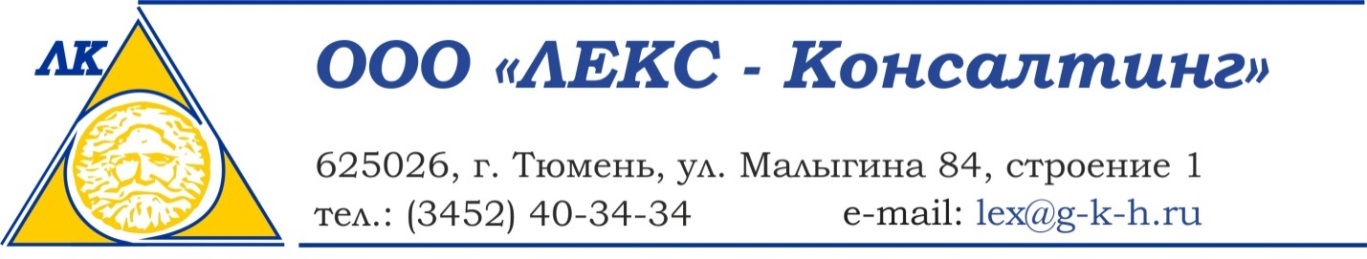 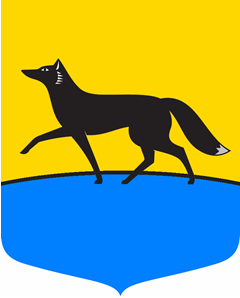 схема теплоснабжениямуниципального образования городской округ город Сургут на период ДО 2035 гОДА(актуализация на 2020 год)ОБОСНОВЫВАЮЩИЕ МАТЕРИАЛЫКнига 6. Мастер-план развития систем теплоснабжения городского округаЗаказчик:Муниципальное казенное учреждение «Дирекция дорожно-транспортного и жилищно-коммунального комплекса» Исполнитель: ООО «ЛЕКС-Консалтинг»Основание: муниципальный контракт № 09-ГХ от 09.04.2019                                      Представитель исполнителя:____________________ А.П. Сандалов                               М.П.г. Тюмень, 2019 Состав документовСОДЕРЖАНИЕ6	Книга 6 "Мастер-план развития систем теплоснабжения городского округа"	66.1	Часть 1. Описание вариантов (не менее двух) перспективного развития систем теплоснабжения городского округа	76.2	Часть 2. Технико-экономическое сравнение вариантов перспективного развития систем теплоснабжения городского округа	656.3	Часть 3 Обоснование выбора приоритетного варианта перспективного развития систем теплоснабжения городского округа на основе анализа ценовых (тарифных) последствий для потребителей	73СПИСОК РИСУНКОВРисунок 6.1 - План-схема развития систем теплоснабжения по варианту №1	58Рисунок 6.2 - План-схема развития систем теплоснабжения по варианту №2	61Рисунок 6.3 - План-схема развития систем теплоснабжения по варианту №3	64Рисунок 6.5 – Сравнение прогноза тарифов в Схеме теплоснабжения для СГМУП «ГТС»	85Рисунок 6.6 – Сравнение прогноза тарифов в Схеме теплоснабжения для ПАО «ОГК-2» - Сургутская ГРЭС-1	88Рисунок 6.7 – Сравнение прогноза тарифов в Схеме теплоснабжения для ООО «СГЭС»	90Рисунок 6.8 – Сравнение прогноза тарифов в Схеме теплоснабжения для СГМУП «Тепловик»	93Рисунок 6.9 – Сравнение прогноза тарифов в Схеме теплоснабжения для мероприятий, по которым РСО не определена на этапе разработки Схемы	96СПИСОК ТАБЛИЦТаблица 6.1 - Обеспечения перспективных потребителей требуемой тепловой энергией от источников тепловой энергии по вариантам	10Таблица 6.2 - Требуемые мероприятия по строительству новых локальных котельных по варианту 1	57Таблица 6.3 - Требуемые мероприятия по строительству новых локальных котельных по варианту 2	60Таблица 6.4 - Требуемые мероприятия по строительству новых локальных котельных по варианту 3	63Таблица 6.5 - Изменения тепловой нагрузки в зонах действия централизованных источников тепловой нагрузки города Сургута для 1 варианта	65Таблица 6.6 - Изменения тепловой нагрузки в зонах действия источников тепловой нагрузки города Сургута для 2 варианта	66Таблица 6.7 - Изменения тепловой нагрузки в зонах действия централизованных источников тепловой нагрузки города Сургута для 3 варианта	67Таблица 6.8 - Категории надежности котельных	68Таблица 6.9 - Сравнение величины капитальных затрат по 3 вариантам, тыс. руб.	72Таблица 6.10 - Результаты сравнения вариантов по критериям	74Таблица 6.11 - Прогнозные индексы изменения цен соответствующих отраслей и инфляция до 2035 г. (в %, за год к предыдущему году)	76Таблица 6.12 – Прогноз тарифов на базе расходной модели СГМУП «ГТС» на период 2019-2035 гг. в ценах соответствующего года	77Таблица 6.13 – Прогноз тарифов на базе расходной модели ПАО «ОГК-2» - Сургутская ГРЭС-1 на период 2019-2035 гг. в ценах соответствующего года	78Таблица 6.14 – Прогноз тарифов на базе расходной модели ООО «СГЭС» на период 2019-2035 гг. в ценах соответствующего года	80Таблица 6.15 – Прогноз тарифов на базе расходной модели СГМУП «Тепловик» на период 2019-2035 гг. в ценах соответствующего года	82Таблица 6.16 – Прогноз тарифов при реализации мероприятий, по которым РСО не определена на этапе разработки Схемы на период 2019-2035 гг. в ценах соответствующего года	83Таблица 6.17 – Расчёт средств на компенсацию тарифной разницы по тарифам по СГМУП «ГТС»	85Таблица 6.18 – Прогноз индикативной платы за подключение для СГМУП «ГТС»	87Таблица 6.19 – Расчёт средств на компенсацию тарифной разницы по тарифам по ПАО «ОГК-2» - Сургутская ГРЭС-1	88Таблица 6.20 – Прогноз индикативной платы за подключение для ООО «СГЭС»	90Таблица 6.21 – Прогноз индикативной платы за подключение для ООО «СГЭС»	92Таблица 6.22 – Прогноз индикативной платы за подключение для СГМУП «Тепловик»	93Таблица 6.23 – Прогноз индикативной платы за подключение для СГМУП «Тепловик»	95Таблица 6.24 – Прогноз индикативной платы за подключение для мероприятий, по которым РСО не определена на этапе разработки Схемы	96Таблица 6.25 – Прогноз индикативной платы за подключение для мероприятий, по которым РСО не определена на этапе разработки Схемы	98Таблица 6.26 – Расчёты ценовых последствий по годам расчётного периода для потребителей без учёта инвестиционных проектов в соответствии с прогнозами Министерства экономического развития	99Книга 6 "Мастер-план развития систем теплоснабжения городского округа"Как показывает опыт разработки и утверждения Схем теплоснабжения крупных городов, при составлении вариативных решений следует учитывать существующие утвержденные и реализуемые программы развития электроэнергетики региона.Планы развития энергосистемы ХМАО – Югры (по состоянию на 2018 г.) определены следующими нормативными документами:- Схема и программы развития Единой энергетической системы России на 2018-2024 гг. (далее по тексту - СиПР ЕЭС на 2018 - 2024 годы);- Схема и программа развития электроэнергетики Ханты-Мансийского автономного округа – Югры на период до 2023 г. (далее по тексту – СиПРЭ ХМАО – Югры до 2023 г.) – одобрена распоряжением Правительства Ханты-Мансийского автономного округа - Югры от 27 апреля 2018 года № 189-рп).Схема теплоснабжения г. Сургута предусматривается сохранение установленной мощности источников комбинированной выработки электрической и тепловой энергии.Вся перспективная тепловая нагрузка потребителей тепловой энергии будет обеспечиваться существующими теплогенерирующими мощностями источников комбинированной выработки электрической и тепловой энергии, существующими мощностями действующих котельных, а также строительством новых локальных котельных.Часть 1. Описание вариантов (не менее двух) перспективного развития систем теплоснабжения городского округаКаждый вариант, рассматриваемый в мастер-плане, должен обеспечивать покрытие всего перспективного спроса на тепловую мощность, возникающего в городском округе город Сургут. Критерием обеспечения является выполнение балансов тепловой мощности источников тепловой энергии и спроса на тепловую мощность при расчетных условиях, заданных нормативами проектирования систем отопления, вентиляции и горячего водоснабжения объектов теплопотребления. Выполнение текущих и перспективных балансов тепловой мощности источников и текущей и перспективной тепловой нагрузки в каждой зоне действия источника тепловой энергии является главным условием для разработки сценариев (вариантов) мастер-плана. В соответствии с постановлением Правительства Российской Федерации от 3 апреля 2018 г. №405 «О внесении изменений в некоторые акты правительства Российской Федерации».В соответствии с постановлением Правительства Российской Федерации от 22 февраля 2012 г. №154 «О требованиях к схемам теплоснабжения, порядку их разработки и утверждения», предложения к развитию системы теплоснабжения должны базироваться на предложениях исполнительных органов власти и эксплуатационных организаций, особенно в тех разделах, которые касаются развития источников теплоснабжения.При разработке вариантов мастер-плана учтены требования ФЗ №261 от 23 ноября 2009г. «Об энергосбережении и о повышении энергетической Эффективности и о внесении изменений в отдельные Законодательные акты российской федерации», «Энергетическая стратегия России на период до 2030 года», утвержденная распоряжением Правительства РФ от 13 ноября 2009г. №1715-р, с учетом приоритета использования комбинированной выработки тепловой и электрической энергии.Варианты мастер-плана формируют базу для разработки проектных предложений по новому строительству и реконструкции тепловых сетей для различных вариантов состава объектов генерации, обеспечивающих перспективные балансы спроса на тепловую мощность. После разработки проектных предложений для каждого из вариантов мастер-плана выполняется оценка финансовых потребностей, необходимых для их реализации и оценка эффективности финансовых затрат.Критерии выбора варианта развития системы теплоснабжения города Сургут основывались на «Статье 3. Общие принципы организации отношений и основы государственной политики в сфере теплоснабжения» Федерального закона №190 «О теплоснабжении» (с изменениями на 29 июля 2017 года) (редакция, действующая с 10 августа 2017 года).Общими принципами организации отношений в сфере теплоснабжения являются:1) обеспечение надежности теплоснабжения в соответствии с требованиями технических регламентов;2) обеспечение энергетической эффективности теплоснабжения и потребления тепловой энергии с учетом требований, установленных федеральными законами; 3) обеспечение приоритетного использования комбинированной выработки электрической и тепловой энергии для организации теплоснабжения;4) развитие систем централизованного теплоснабжения;5) соблюдение баланса экономических интересов теплоснабжающих организаций и интересов потребителей;6) обеспечение экономически обоснованной доходности текущей деятельности теплоснабжающих организаций и используемого при осуществлении регулируемых видов деятельности в сфере теплоснабжения инвестированного капитала;7) обеспечение недискриминационных и стабильных условий осуществления предпринимательской деятельности в сфере теплоснабжения;8) обеспечение экологической безопасности теплоснабжения;9) обеспечение безопасной эксплуатации объектов теплоснабжения.Так же учитывались предложения и рекомендации теплоснабжающих организаций.Выбор происходил на основании финансовых затрат на реализацию мероприятий (выбирался наименее затратный).Проектом актуализации Схемы теплоснабжения по состоянию на 2018 год предусматривается вариантность развития систем теплоснабжения города на срок до 2035 г. в части обеспечения тепловой энергией южного и юго-западного района города (Пойма реки Обь).В настоящее время объекты многоквартирного жилого фонда, соцкультбыта представлены локально, плотность тепловых нагрузок минимальна. Однако в течение расчетного срока актуализации Схемы теплоснабжения (до 2035 г.) планируется комплексное освоение территории.В Схеме теплоснабжения города Сургут на перспективу до 2035 года рассмотрено 3 варианта развития:1 вариант – Подключение перспективного района застройки южного и юго-западного планировочных районов поймы реки Обь к тепловым сетям СГРЭС-1 с помощью строительства 3-го тепловывода.2 вариант – Подключение перспективных площадок к проектируемым источникам тепловой энергии (по проектам планировок) и существующим источникам.3 вариант (утвержденный) – Подключение перспективного района застройки южного и юго-западного планировочных районов поймы реки Обь к запланированной новой котельной П-10 (проект).Во всех трех вариантах предусмотрены мероприятия по строительству 3-го тепловывода СГРЭС-1.Для 1-го варианта тепловывод идет в южную часть города Сургута.Для 2-го и 3-го вариантов тепловывод идет до 18 микрорайона.Согласно варианту 1 потребуется строительство 11 источников централизованного теплоснабжения (в том числе и новая пиковая котельная с установленной мощность 120 Гкал/ч) и три локальных источника на подключения перспективных площадок строительства. На площадках нового строительства, где отсутствует возможность подключения к существующим источникам теплоснабжения, а так же строительство новых, предлагается организовывать теплоснабжения путем строительства индивидуальных тепловых пунктов на потребителях с установкой индивидуальных двухконтурных котлов.Согласно 2 варианту потребуется строительство 23 источника централизованного или локального теплоснабжения (в том числе и новая пиковая котельная с установленной мощность 46 Гкал/ч) на подключения перспективных площадок строительства. На площадках нового строительства, где отсутствует возможность подключения к существующим источникам теплоснабжения, а так же строительство новых, предлагается организовывать теплоснабжения путем строительства индивидуальных тепловых пунктов на потребителях с установкой индивидуальных двухконтурных котлов.Согласно 3 варианту потребуется строительство 11 источников централизованного теплоснабжения (в том числе и новая пиковая котельная с установленной мощность 46 Гкал/ч) и три локальных источника на подключения перспективных площадок строительства. На площадках нового строительства, где отсутствует возможность подключения к существующим источникам теплоснабжения, а так же строительство новых, предлагается организовывать теплоснабжения путем строительства индивидуальных тепловых пунктов на потребителях с установкой индивидуальных двухконтурных котлов.Варианты развития Схемы теплоснабжения представлены в таблице 6.1. Сравнение вариантов развития систем теплоснабжения приведено в Части 2 настоящего документа.Боле детально перечень строительных объектов, учтенных при определении перспективных показателей развития системы теплоснабжения г. Сургута с указанием пообъектно прогнозной нагрузки и теплопотребления, а также привязкой к планируемому источнику теплоснабжения в соответствии с рассматриваемыми вариантами приведено в приложении 3А.Таблица 6.1 - Обеспечения перспективных потребителей требуемой тепловой энергией от источников тепловой энергии по вариантамВариант №1 – теплоснабжение нового района от СГРЭС-1Преимущества данного варианта:Минимизация средств на развитие источников тепловой энергии. СГРЭС-1 не требует кардинальной реконструкции, в связи с наличием достаточного резерва тепловой мощности по существующему положению. Однако по техническим возможностям, с учетом экономичности теплоснабжения конечных потребителей предлагается строительство котельных, перечень которых представлен в таблице 6.2.Максимальная загрузка ТФУ теоретически способна привести к сокращению расходов условного топлива на выработку тепловой энергии, что повысит эффективность работы электростанции.Существенными недостатками рассматриваемого варианта являются:1) Инерционность процесса строительства 3-го тепловывода (срок реализации мероприятия может затянуться на несколько лет, ввиду существенной трудоемкости);существенная величина капитальных затрат на сетевое строительство;неопределенность с источником финансирования мероприятий.Для обеспечения строящихся перспективных объектов тепловой энергией и для не возникновения дефицитов мощности на существующих источниках теплоснабжения при актуализации схемы в выбранном варианте развития системы теплоснабжения и строительного фонда г. Сургута предлагается строительство централизованных источников: в 2023 году новой пиковой котельной около территории ГРЭС-1 установленной мощность 120 Гкал/ч для обеспечения потребителей в пойме реки Оби и центральной части города до микрорайона №18 для обеспечения потребителей в микрорайонах: микрорайон 19, микрорайон 20а, микрорайон 31Б, микрорайон 30А, микрорайон 31, микрорайон 31А, Ядро центра, микрорайон 18, Ядро центра, Квартал 7, Ядро центра, Квартал 6, КК4, микрорайон 31В, Центральный жилой район, ЦЖ2, ЦЖ5, КК3А, КК2А, Пойма-2 (район протоки Кривуля), Пойма-3 (Студенческий);в 2025 году котельной №10 (проект) установленной мощность 46 Гкал/ч для обеспечения потребителей в кварталах общественной застройки: П-7, П-5. П-2, П-4, коммунальном квартале П-4;в 2022 году БМК-45 установленной мощность 30 Гкал/ч для обеспечения потребителей в мкр. №39;в 2024 году блочно-модульная котельной 48 мкр. установленной мощность 3,0 Гкал/ч для обеспечения потребителей в мкр. №48;в 2021 году котельной п. Снежный установленной мощность 1,2 Гкал/ч для обеспечения потребителей в п. Снежный;в 2024 году котельной мкр. 51 (проект) установленной мощность 30 Гкал/ч для обеспечения потребителей в мкр. №50 и №51; в 2028 году котельной мкр.СЗП1 (69 Гкал/ч) установленной мощность 69 Гкал/ч для обеспечения потребителей в планировочных районах СЗП1, СЗП2. ;в 2023 году котельной кв. П-9 установленной мощность 4,5 Гкал/ч для обеспечения потребителей в квартале общественной застройки П-9;в 2023 году котельной ЦЖ-1, 2 установленной мощность 24 Гкал/ч для обеспечения потребителей в Центральном жилом районе;в 2027 году котельной кв. П-12 установленной мощность 1,1 Гкал/ч для обеспечения потребителей в Южном планировочном районе квартал общественной застройки П-12 ;в 2027 году котельной Производственно-торгового комплекса кв. П-10 установленной мощность 2,5 Гкал/ч для обеспечения потребителей в Юго-западном районе квартал общественной застройки П-10;Таблица 6.2 - Требуемые мероприятия по строительству новых локальных котельных по варианту 1Карта-схема развития тепловых сетей с отображением перспективных участков тепловых сетей и местами расположения новых котельных представлена на рисунке 6.2.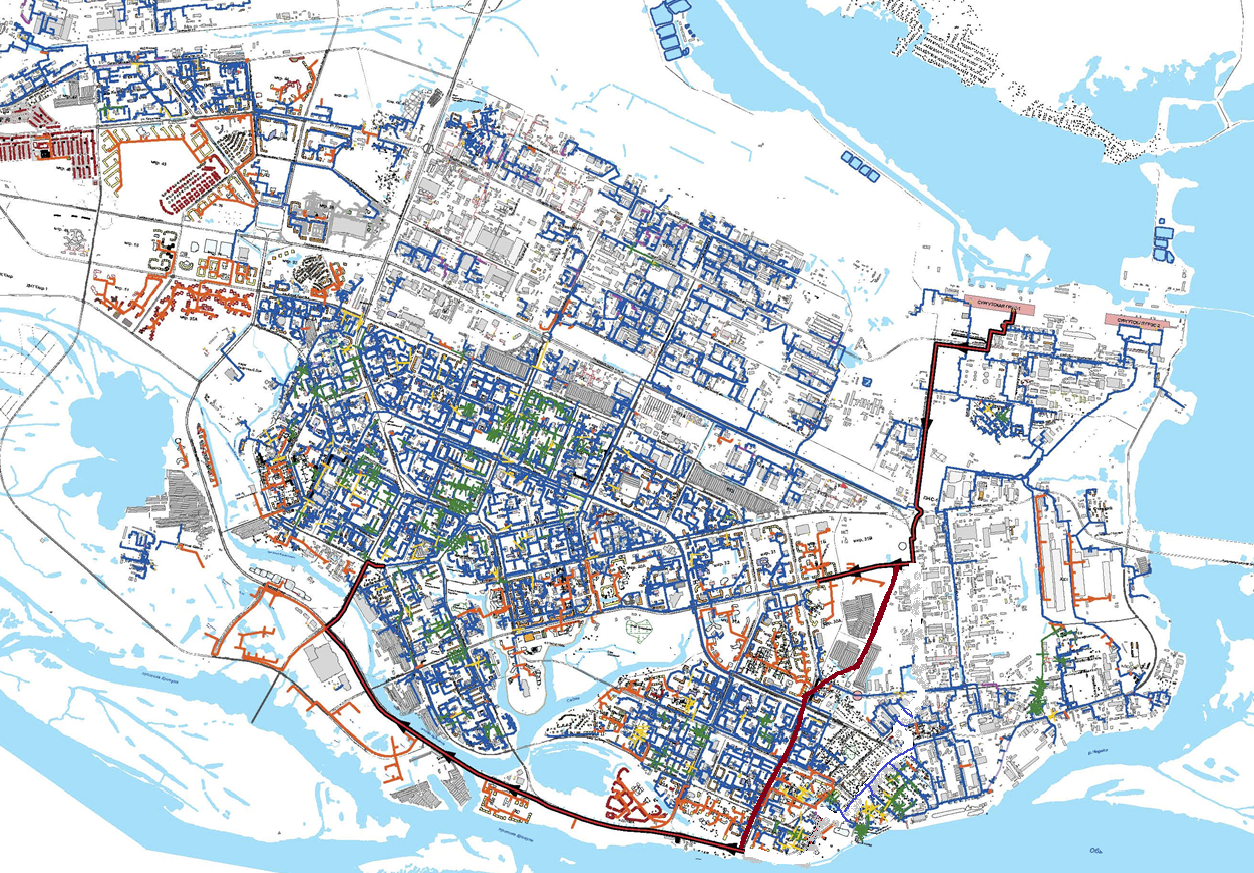 Рисунок 6.1 - План-схема развития систем теплоснабжения по варианту №1Вариант №2 – теплоснабжение района от локальных котельныхПри данном варианте прирост тепловых нагрузок на спорных территориях будет обеспечиваться за счет ввода в эксплуатацию современных высокоэффективных котельных, перечень и характеристики которых представлены в таблице 6.3.Преимущества данного варианта:Использование новых котельных, имеющих высокие показатели энергетической эффективности в сравнении с основной массой существующих котельных;Отсутствие потерь в протяженной тепломагистрали СГРЭС-1 – районы перспективной застройки;Исключение существенных капитальных затрат на сетевое строительство новой тепломагистрали.Недостатки варианта:Сомнительная техническая возможность подвода газа в районы новой застройки (сложная трассировка);«Котельнизация» - процесс препятствующий развитию источников комбинированной выработки электрической и тепловой энергии;Существенные капитальные затраты на строительство новых теплоисточников;Дополнительное количество персонала, обслуживающее теплоисточники;Недостаточная надежность в связи с отсутствием резервирования котельных по электроснабжению и отсутствием резервирования тепловой нагрузки потребителей.Для обеспечения строящихся перспективных объектов тепловой энергией и для не возникновения дефицитов мощности на существующих источниках теплоснабжения при актуализации схемы в выбранном варианте развития системы теплоснабжения и строительного фонда г. Сургута предлагается строительство централизованных источников: в 2023 году новой пиковой котельной около территории ГРЭС-1 установленной мощность 46 Гкал/ч для обеспечения потребителей в пойме реки Оби и центральной части города до микрорайона №18 для обеспечения потребителей в микрорайонах: микрорайон 19, микрорайон 20а, микрорайон 31Б, микрорайон 30А, микрорайон 31, микрорайон 31А, Ядро центра, микрорайон 18, Ядро центра, Квартал 7, Ядро центра, Квартал 6, КК4, микрорайон 31В, Центральный жилой район, ЦЖ2, ЦЖ5, КК3А, КК2А;в 2022 году БМК-45 установленной мощность 30 Гкал/ч для обеспечения потребителей в мкр. №39;в 2024 году блочно-модульная котельной 48 мкр. установленной мощность 3,0 Гкал/ч для обеспечения потребителей в мкр. №48;в 2021 году котельной п. Снежный установленной мощность 1,2 Гкал/ч для обеспечения потребителей в п. Снежный;в 2024 году котельной мкр. 51 (проект) установленной мощность 30 Гкал/ч для обеспечения потребителей в мкр. №50 и №51; в 2028 году котельной мкр.СЗП1 (69 Гкал/ч) установленной мощность 69 Гкал/ч для обеспечения потребителей в планировочных районах СЗП1, СЗП2. ;в 2023 году котельной кв. П-9 установленной мощность 4,5 Гкал/ч для обеспечения потребителей в квартале общественной застройки П-9;в 2023 году котельной ЦЖ-1, 2 установленной мощность 24 Гкал/ч для обеспечения потребителей в Центральном жилом районе;в 2027 году котельной кв. П-12 установленной мощность 1,1 Гкал/ч для обеспечения потребителей в Южном планировочном районе квартал общественной застройки П-12 ;в 2027 году котельной Производственно-торгового комплекса кв. П-10 установленной мощность 2,5 Гкал/ч для обеспечения потребителей в Юго-западном районе квартал общественной застройки П-10;Таблица 6.3 - Требуемые мероприятия по строительству новых локальных котельных по варианту 2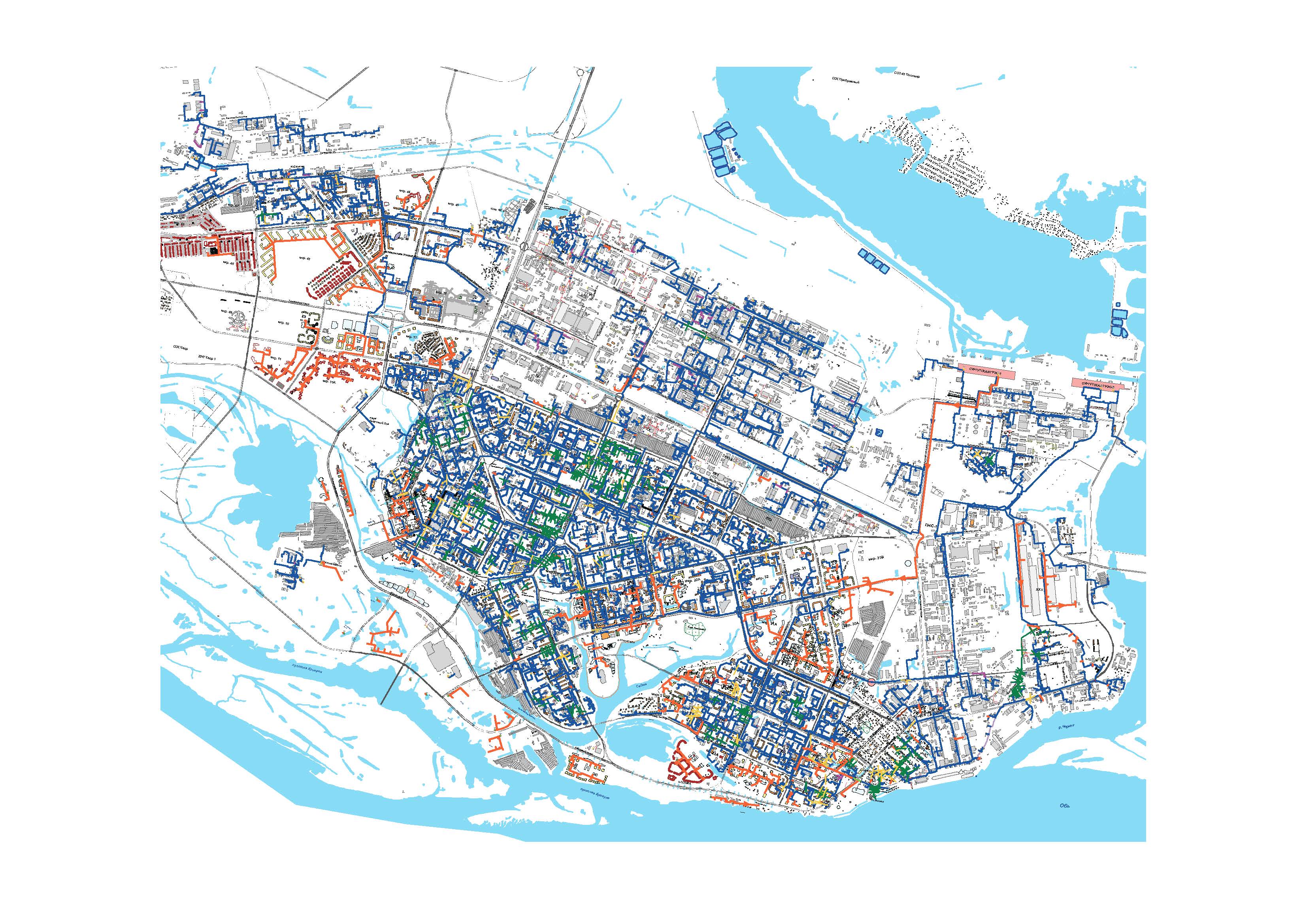 Рисунок 6.2 - План-схема развития систем теплоснабжения по варианту №2Вариант №3 – теплоснабжение района от локальных котельных, с использованием резервов существующих котельных СГМУП «ГТС»При актуализации Схемы теплоснабжения рассматривается также балансовый вариант, разработанный в целях минимизации капитальных затрат на присоединение потребителей.В целом данный вариант схож с вариантом 2, однако имеются принципиальные различия в следующем - часть тепловой нагрузки подключается к существующим энергоисточникам (СГРЭС-2, котельные №2 и 3 СГМУП «ГТС»).Подобный вариант позволит сократить количество вводимых котельных, перечень представлен в таблице 6.4.Возможные эффекты от реализации данного варианта:Минимизация капиталовложений на строительство котельных (по сравнению с вариантом 2) и тепловых сетей (по сравнению с вариантом 1);Сокращение численности обслуживающего персонала новых котельных по сравнению с вариантом 2.Для обеспечения строящихся перспективных объектов тепловой энергией и для не возникновения дефицитов мощности на существующих источниках теплоснабжения при актуализации схемы в выбранном варианте развития системы теплоснабжения и строительного фонда г. Сургута предлагается строительство централизованных источников: в 2023 году новой пиковой котельной около территории ГРЭС-1 установленной мощность 46 Гкал/ч для обеспечения потребителей в пойме реки Оби и центральной части города до микрорайона №18 для обеспечения потребителей в микрорайонах: микрорайон 19, микрорайон 20а, микрорайон 31Б, микрорайон 30А, микрорайон 31, микрорайон 31А, Ядро центра, микрорайон 18, Ядро центра, Квартал 7, Ядро центра, Квартал 6, КК4, микрорайон 31В, Центральный жилой район, ЦЖ2, ЦЖ5, КК3А, КК2А;в 2023 году котельной №10 (проект) установленной мощность 120 Гкал/ч для обеспечения потребителей в кварталах общественной застройки: П-7, П-5. П-2, П-4, коммунальном квартале П-4, Пойма-2 (район протоки Кривуля), Пойма-3 (Студенческий);в 2022 году БМК-45 установленной мощность 30 Гкал/ч для обеспечения потребителей в мкр. №39;в 2024 году блочно-модульная котельной 48 мкр. установленной мощность 3,0 Гкал/ч для обеспечения потребителей в мкр. №48;в 2021 году котельной п. Снежный установленной мощность 1,2 Гкал/ч для обеспечения потребителей в п. Снежный;в 2024 году котельной мкр. 51 (проект) установленной мощность 30 Гкал/ч для обеспечения потребителей в мкр. №50 и №51; в 2028 году котельной мкр.СЗП1 (69 Гкал/ч) установленной мощность 69 Гкал/ч для обеспечения потребителей в планировочных районах СЗП1, СЗП2. ;в 2023 году котельной кв. П-9 установленной мощность 4,5 Гкал/ч для обеспечения потребителей в квартале общественной застройки П-9;в 2023 году котельной ЦЖ-1, 2 установленной мощность 24 Гкал/ч для обеспечения потребителей в Центральном жилом районе;в 2027 году котельной кв. П-12 установленной мощность 1,1 Гкал/ч для обеспечения потребителей в Южном планировочном районе квартал общественной застройки П-12 ;в 2027 году котельной Производственно-торгового комплекса кв. П-10 установленной мощность 2,5 Гкал/ч для обеспечения потребителей в Юго-западном районе квартал общественной застройки П-10;Таблица 6.4 - Требуемые мероприятия по строительству новых локальных котельных по варианту 3Карта-схема развития тепловых сетей с отображением перспективных участков тепловых сетей и местами расположения новых котельных представлена на рисунке 6.4.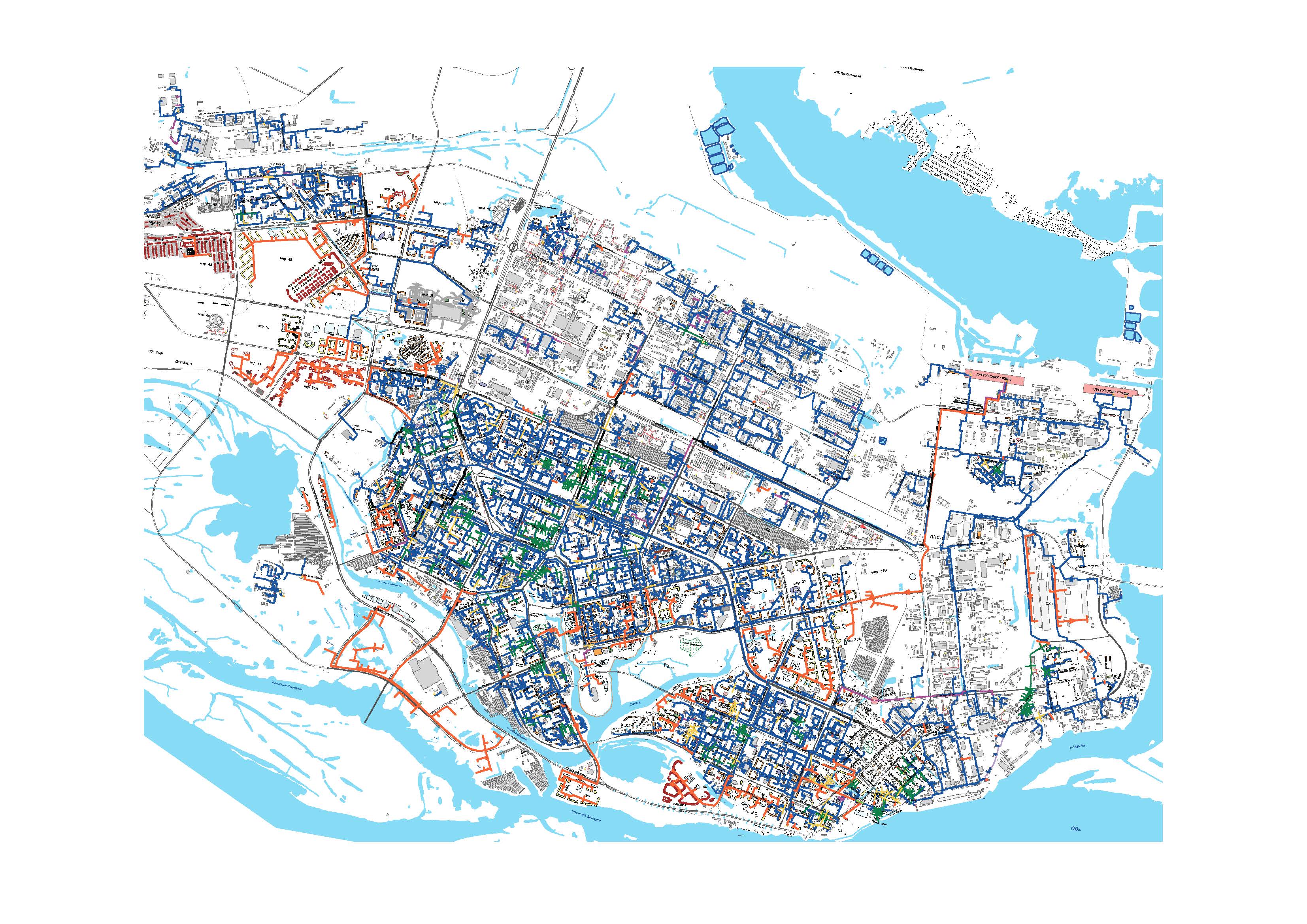 Рисунок 6.3 - План-схема развития систем теплоснабжения по варианту №3Часть 2. Технико-экономическое сравнение вариантов перспективного развития систем теплоснабжения городского округа1 Перспективные приросты тепловой нагрузкиОсновным показателем сравнения вариантов является изменения тепловой нагрузки на существующих источниках и перспективный прирост на новых котельных.В таблице 6.5 представлены изменения тепловой нагрузки по источникам тепловой энергии для 1 варианта.В таблице 6.6 представлены изменения тепловой нагрузки по источникам тепловой энергии для 2 варианта.В таблице 6.7 представлены изменения тепловой нагрузки по источникам тепловой энергии для 3 варианта.Таблица 6.5 - Изменения тепловой нагрузки в зонах действия централизованных источников тепловой нагрузки города Сургута для 1 вариантаТаблица 6.6 - Изменения тепловой нагрузки в зонах действия источников тепловой нагрузки города Сургута для 2 варианта* расхождение в вариантах № 1 и 3 в приростах за счет не показанных в этих вариантах локальных котельных в Котельная Спортивно-оздоровительного центра мкр. 35, Котельная Бизнес-центра мкр. 35,Ю Котельная Торгово-развлекательного комплекса мкр. 39Таблица 6.7 - Изменения тепловой нагрузки в зонах действия централизованных источников тепловой нагрузки города Сургута для 3 варианта2. Надежность источника тепловой энергииКатегории надежности котельных определяются в соответствии с п. 4.9 СП 89.13330.2016 Котельные установки. Актуализированная редакция СНиП II-35-76.В зонах перспективного теплоснабжения предусматривается строительство зданий различного назначения. Категория потребителей по надежности определяется п. 4.8 СП 89.13330.2016 Котельные установки. Актуализированная редакция СНиП II-35-76. В Книге 3 «Перспективное потребление тепловой энергии на цели теплоснабжения» представлен перечень и характеристики перспективных потребителей в зонах перспективного строительства.Как показал анализ назначения и характеристик перспективных потребителей, в рассматриваемой зоне не планируется строительство потребителей 1 категории. Таким образом, учитывая п. 4.9, все перспективные котельные будут относиться ко 2 категории с точки зрения надежности.В таблице 6.8 представлены категории надежности централизованных котельных, в зависимости от категории подключаемых потребителей.Таблица 6.8 - Категории надежности котельныхНаличие резервного источника электроснабженияПо варианту №1 надежность электроснабжения основного источника (СГРЭС-1) – обеспечивается, т.к. электростанция является источником электрической энергии. В подобных условиях наличие резервного источника электроснабжения не требуется.По вариантам №2 и 3 для каждой котельной предусматривается 2 ввода по электрической энергии, а также предусмотрена независимость новых котельных от внешней энергосистемы в случае аварийных ситуаций (прекращение подачи электроэнергии, скачки напряжения и пр.). Следовательно, при вариантах строительства новых котельных, остановов новых котельных по причине нестабильной работы энергосистемы не предвидится. Величины капитальных затрат на строительство новых котельных включают затраты на установку резервного источника электроснабжения.Наличие резервного топливаСГРЭС-1 имеет резервное топливо. По новым котельным также будет предусматриваться аварийное топливо. В последнее время зачастую используется дизельное топливо в качестве аварийного топлива.Резервирование тепловой нагрузкиПредполагается ситуация – выход энергоисточника из строя.Предлагаемые для реализации в схеме теплоснабжения мероприятия позволяют резервировать тепловые нагрузки мощностями от разных источников теплоснабжения , а в частности Строительство резервирующей перемычки РП-1 между тепломагистралями "ГРЭС-1-ПКТС" и "ГРЭС-2-Промзона" с выполнением проекта	Обеспечение взаимного резервирования теплоисточников  ГРЭС-1 и ГРЭС-2Строительство резервирующей перемычки РП-2 между тепломагистралями "ГРЭС-2-ВЖР" и "ГРЭС-2-Промзона" с выполнением проекта	Взаимное резервирование  зон тепловых сетей  "ГРЭС-2-ВЖР" и "ГРЭС-2-Промзона" Строительство резервирующей перемычки РП-3 между тепломагистралями "ГРЭС-1-ПКТС" и "ГРЭС-2-ВЖР" с выполнением проекта	Обеспечение взаимного резервирования теплоисточников  ГРЭС-1 и ГРЭС-2, обеспечение подачи ГВС в летний период при отключении котельных 1,2,3 СГМУП "ГТС"Строительство участка тепловой сети 5ТК4Б-3ТК-24 резервирование зоны котельных: Котельная №1 СГМУП "ГТС", Котельная №2 СГМУП "ГТС" и Котельная №3 с СГМУП "ГТС" с "ГРЭС-1-ПКТС".3. Надежность системы транспорта тепловой энергииВ соответствии с Методическими рекомендациями по разработке Схем теплоснабжения, для оценки используется алгоритм, представленный в приложении 9 нормативного документа.В соответствии с приведенным алгоритмом, надежность тепловых сетей оценивается, как последовательный расчет участков тепловых сетей, входящих в сетевую структуру от теплоисточника до конечного потребителя.По варианту №1 система транспорта тепловой энергии до новых потребителей имеет сложную сетевую структуру, что формально приводит к существенному снижению надежности. Однако реализация мероприятий по обеспечению технологических связей с котельной №3 (по Никольской улице) позволит поддерживать высокую надежность системы теплоснабжения для районов перспективной застройкиПо вариантам №2 и 3 нормативная надежность будет выдерживаться ввиду отсутствия сложной сетевой структуры системы транспорта тепловой энергии (вероятность возникновения отказов на новых внутриквартальных сетях минимальна).Таким образом, в чести надежности системы транспорта тепловой энергии варианты сопоставимы.4. Качество теплоснабженияПо вариантам №2 и 3 котельные будут расположены в непосредственной близости от перспективных потребителей. Как показывает опыт разработки Схем теплоснабжения, качество услуги для потребителей вблизи теплоисточника выше. В случае принятия варианта №1 потребители района Пойма будут «хвостовыми». У таких потребителей встречаются локальные «недотопы», снижение качества подачи теплоносителя (недостаток напора). Подобные проблемы побуждают потребителей к установке подкачивающих насосов, что приводит к полной разрегулировке систем теплоснабжения.5. Приоритетность комбинированной выработки электрической и тепловой энергии (п.8, ст.23 ФЗ от 27.07.2010 г. № 190-ФЗ «О теплоснабжении» и п.6 Постановления Правительства РФ от 22.02.2012г. № 154 «Требования к порядку разработки и утверждения схем теплоснабжения»)В соответствии с п.8, ст.23 ФЗ от 27.07.2010 г. № 190-ФЗ «О теплоснабжении» и п.6 Постановления Правительства РФ от 22.02.2012 г. № 154 «Требования к порядку разработки и утверждения схем теплоснабжения» при разработке и актуализации Схемы теплоснабжения должна обеспечиваться приоритетность использования комбинированной выработки тепловой и электрической энергии для организации теплоснабжения с учетом экономической обоснованности.Отпуск с коллекторов по варианту №1 увеличится по сравнению с вариантами №2 и 3. Теоретически дополнительная загрузка ТФУ СГРЭС-1 способна привести к повышению эффективности работы станции. 6. Величина капитальных затрат на реализацию мероприятийДля сравнения вариантов в программе ZuluThermo 8.0 были смоделированы режимы работы источников и тепловых сетей для каждого варианта и разработаны мероприятия, необходимые для обеспечения возможности присоединения перспективных потребителей. После этого, была проведена оценка стоимости мероприятий с применением одинаковых подходов к формированию стоимости.При прогнозировании капитальных затрат учтены индексы-дефляторы, отражающие удорожание всех видов работ.Вариант №1 Подключение перспективного района застройки южного и юго-западного планировочных районов поймы реки Обь к тепловым сетям СГРЭС-1 с помощью строительства 3-го тепловывода.Основные капитальные затраты по данному варианту будут складываться из затрат на:Строительство 11 централизованных котельных и 3 локальных;Строительство 3-го тепловывода СГРЭС-1;Строительство распределительных и внутриквартальных тепловых сетей;Реконструкция действующих участков тепловых сетей с увеличением диаметра для обеспечения достаточной пропускной способности.Ориентировочная общая величина затрат в объекты системы теплоснабжения на территории города Сургута для 1 варианта составит около 11106,24 млн руб. в том числе по группа :Группа 1. Строительство, реконструкция или модернизация объектов системы централизованного теплоснабжения в целях подключения потребителей – 8423,21 млн руб.Группа 2. Строительство новых объектов системы централизованного теплоснабжения, не связанных с подключением (технологическим присоединением) новых потребителей – 265,26 млн руб.Группа 3. Реконструкция или модернизация существующих объектов системы централизованного теплоснабжения в целях снижения уровня износа существующих объектов системы централизованного теплоснабжения и (или) поставки энергии от разных источников – 2114,09 млн руб.Группа 4. Мероприятия, направленные на повышение экологической эффективности, достижение плановых значений показателей надежности и энергетической эффективности объектов системы централизованного теплоснабжения, повышение эффективности работы систем централизованного теплоснабжения – 3,69 млн руб.Поскольку основным назначением 3 тепловывода является присоединение перспективной нагрузки, финансирование мероприятий по праву может осуществляться в счет средств, полученных за счет платы за подключение (технологическое присоединение).Как показано в разделе «Оценка надежности теплоснабжения» базовой версии Схемы теплоснабжения и предшествующей актуализации, строительство 3 тепловывода СГРЭС-1 может быть направлено также на повышение надежности теплоснабжения. Мероприятия по повышению надежности теплоснабжения могут быть профинансированы в счет 3 источников:Прибыль, направленная на инвестиции (в связи с невозможностью включения затрат в тарифе в рамках 1 года, возможно использование прочих источников финансирования, например, заемных средств);Амортизационная составляющая;Прочие источники финансирования (например, бюджетное финансирование).Таким образом, с учетом привлечения дополнительных источников финансирования, плата за подключение может быть снижена.Вариант №2 Подключение перспективных площадок к проектируемым источникам тепловой энергии (по проектам планировок) и существующим источникам.Капитальные затраты по данному варианту будут складываться из затрат на:Строительство новых котельных 23 централизованных котельных и локальных;Строительство распределительных и внутриквартальных тепловых сетей;Реконструкция действующих участков тепловых сетей с увеличением диаметра для обеспечения достаточной пропускной способности.Ориентировочная общая величина затрат в объекты системы теплоснабжения на территории города Сургута для 3 варианта составит около 10226,64 млн руб. в том числе по группа :Группа 1. Строительство, реконструкция или модернизация объектов системы централизованного теплоснабжения в целях подключения потребителей – 7543,61 млн руб.Группа 2. Строительство новых объектов системы централизованного теплоснабжения, не связанных с подключением (технологическим присоединением) новых потребителей – 265,14 млн руб.Группа 3. Реконструкция или модернизация существующих объектов системы централизованного теплоснабжения в целях снижения уровня износа существующих объектов системы централизованного теплоснабжения и (или) поставки энергии от разных источников – 2414,09 млн руб.Группа 4. Мероприятия, направленные на повышение экологической эффективности, достижение плановых значений показателей надежности и энергетической эффективности объектов системы централизованного теплоснабжения, повышение эффективности работы систем централизованного теплоснабжения – 3,69 млн руб.Вариант №3 теплоснабжения потребителей от существующих энергоисточников и новых локальных котельных Подключение перспективного района застройки южного и юго-западного планировочных районов поймы реки Обь к запланированной новой котельной П-10 (проект).Капитальные затраты по данному варианту будут складываться из затрат на:Строительство новых котельных11 централизованных котельных и 3 локальных;Строительство магистральных тепловых сетей от действующих источников;Строительство распределительных и внутриквартальных тепловых сетей;Реконструкция действующих участков тепловых сетей с увеличением диаметра для обеспечения достаточной пропускной способности.Ориентировочная общая величина затрат в объекты системы теплоснабжения на территории города Сургута для 3 варианта составит около 10052,60 млн руб. в том числе по группа :Группа 1. Строительство, реконструкция или модернизация объектов системы централизованного теплоснабжения в целях подключения потребителей – 7369,57 млн руб.Группа 2. Строительство новых объектов системы централизованного теплоснабжения, не связанных с подключением (технологическим присоединением) новых потребителей – 265,26 млн руб.Группа 3. Реконструкция или модернизация существующих объектов системы централизованного теплоснабжения в целях снижения уровня износа существующих объектов системы централизованного теплоснабжения и (или) поставки энергии от разных источников – 2414,09 млн руб.Группа 4. Мероприятия, направленные на повышение экологической эффективности, достижение плановых значений показателей надежности и энергетической эффективности объектов системы централизованного теплоснабжения, повышение эффективности работы систем централизованного теплоснабжения – 3,69 млн руб.Сравнение величины капитальных затрат по 3 вариантамСтруктура капитальных затрат по вариантам, в течение расчетного срока реализации проекта Схемы теплоснабжения г. Сургута.Таблица 6.9 - Сравнение величины капитальных затрат по 3 вариантам, тыс. руб.7. Обеспечение экологической безопасностиВ соответствии с СП 131.13330.2012 Строительная климатология. Актуализированная редакция СНиП 23-01-99 преобладающее направление ветра за декабрь-февраль – юго-западное (для г. Сургута). Следовательно, по варианту №1 для жителей г. Сургута отсутствуют негативные экологические последствия, связанные с увеличением выработки дополнительной тепловой энергии, в части увеличения расхода дымовых газов.По всем вариантам существенное ухудшение экологической обстановки также не подтверждается. В настоящее время в районах перспективной застройки установлены котельные для теплоснабжения существующих потребителей (Ледовый дворец спорта, Сургут Сити Молл и пр.). Котельные введены в соответствии с требованиями к размещению энергоисточников (в том числе и экологическими требованиями), реализованные проекты прошли необходимые экспертизы и получили положительные заключения. Соответствие уровня выбросов на новых котельных действующим экологическим требованиям может быть достигнуто грамотным выбором высоты дымовых труб при проектировании новых систем теплоснабжения. Более того, во многих городах России (характерные примеры – г. Ханты-Мансийск, Петроградский, Центральный районы Санкт-Петербурга) принята децентрализованная система теплоснабжения, где для 1-5 потребителей предусматриваются котельные малой мощности (крышные, пристроенные, отдельно стоящие), которые расположены в непосредственной близости от городской застройки. Следовательно, варианты №2 и 3 будут достаточно экологичными.Часть 3 Обоснование выбора приоритетного варианта перспективного развития систем теплоснабжения городского округа на основе анализа ценовых (тарифных) последствий для потребителейРешение по рекомендуемому вариантуВ таблице 6.10 представлены результаты сравнительной оценки реализации вариантов по всем рассмотренным критериям.Таблица 6.10 - Результаты сравнения вариантов по критериямПринцип минимизации затрат на теплоснабжение для потребителя (минимум ценовых последствий)Структура утвержденного тарифа состоит из 2 составляющих:Расходы на производство, передачу тепловой энергии от собственных котельных;Расходы на передачу тепловой энергии от сторонних источников теплоснабжения, находящихся на техническом обслуживании прочих теплоснабжающих организаций.Использование индексов-дефляторов, установленных Минэкономразвития России, позволяет привести финансовые потребности для осуществления производственной деятельности теплоснабжающей и/или теплосетевой организации и реализации проектов схемы теплоснабжения к ценам соответствующих лет. Формирование блока долгосрочных индексов-дефляторов осуществлено с учетом Сценарных условий, основных параметров прогноза социально-экономического развития Российской Федерации и предельных уровней цен (тарифов) на услуги компаний инфраструктурного сектора на 2019 год и на плановый период 2020-2021 годов, а также с учетом Прогноза долгосрочного социально-экономического развития Российской Федерации на период до 2030 года. На 2031-35 годы индексы роста цен приняты равными индексам, утвержденным на 2030 год. Инфляция (ИПЦ) среднегодовая принята согласно целевому сценарию.Сводные данные о применяемых в расчетах ценовых последствий реализации схемы теплоснабжения индексах-дефляторах представлены в таблице 6.11. Прогноз величины используемого в расчетах показателя последующего периода по отношению к предыдущему и базовому установлен в соответствии с формулой: А𝑖+1=(А𝑖×𝐼𝑖+1)/100,где 𝑖− индекс расчетного периода (при 𝑖=0 базовый период 2018 год); 𝐴 – показатель, тыс. руб., 𝐼 – индекс-дефлятор, соответствующий показателю А, %.Значения индексов дефляторов подлежат обновлению при последующих актуализациях Схемы теплоснабжения.Сроки полезного использования оборудования систем теплоснабжения приняты в соответствии с Постановлением Правительства Российской Федерации от 01.01.2002 г. №1 «О Классификации основных средств, включаемых в амортизационные группы» (с изменениями на 28 апреля 2018 года):Для источников тепловой энергии – 10 лет (пятая группа, код ОКОФ - 330.25.30);Для магистральных тепловых сетей – 10 лет (пятая группа, код ОКОФ - 220.41.20.20.303);Для распределительных и внутриквартальных тепловых сетей – 25 лет (восьмая группа, код ОКОФ - 220.41.20.20.718).Таблица 6.11 - Прогнозные индексы изменения цен соответствующих отраслей и инфляция до 2035 г. (в %, за год к предыдущему году)Для выполнения анализа ценовых последствий реализации мероприятий, предусмотренных схемой теплоснабжения, выполнен прогноз на перспективный период до 2035 г.тарифов на тепловую энергию;индикативной платы за подключение.Расчёт тарифов на тепловую энергию выполнен с учётом следующего:за базовый период принят 2018 г.;производственные расходы товарного отпуска тепловой энергии на 2018 г. приняты по материалам тарифных дел (распределение расходов по статьям затрат выполнено на основе данных ТСО);производственные расходы на отпуск тепловой энергии потребителям и на услуги по передаче тепловой энергии по тепловым сетям сформированы по статьям, структура которых предоставлена ТСО.Расчёт тарифов на тепловую энергию выполнен с учётом реализации мероприятий, предложенных в схеме теплоснабжения (с учётом изменения балансов и с учётом индексов-дефляторов Минэкономразвития РФ по статьям расходов).Прогнозные тарифы рассчитаны на основе экспертных оценок и могут пересматриваться по мере появления уточнённых прогнозов социально-экономического развития по данным Минэкономразвития РФ (прогнозов роста цен на топливо и электроэнергию, ИПЦ и других индексов-дефляторов) и с учётом возможного изменения условий реализации мероприятий схемы теплоснабжения.В табл. 6.12-6.16 представлен расчёт динамики формирования экономически обоснованного тарифа  и тарифные последствия по условиям выбранного варианта развития №3 системы теплоснабжения г. Сургут.Таблица 6.12 – Прогноз тарифов на базе расходной модели СГМУП «ГТС» на период 2019-2035 гг. в ценах соответствующего годаТаблица 6.13 – Прогноз тарифов на базе расходной модели ПАО «ОГК-2» - Сургутская ГРЭС-1 на период 2019-2035 гг. в ценах соответствующего годаТаблица 6.14 – Прогноз тарифов на базе расходной модели ООО «СГЭС» на период 2019-2035 гг. в ценах соответствующего годаТаблица 6.15 – Прогноз тарифов на базе расходной модели СГМУП «Тепловик» на период 2019-2035 гг. в ценах соответствующего годаТаблица 6.16 – Прогноз тарифов при реализации мероприятий, по которым РСО не определена на этапе разработки Схемы на период 2019-2035 гг. в ценах соответствующего годаТаблица 6.17 – Расчёт средств на компенсацию тарифной разницы по тарифам по СГМУП «ГТС»Рисунок 6.5 – Сравнение прогноза тарифов в Схеме теплоснабжения для СГМУП «ГТС»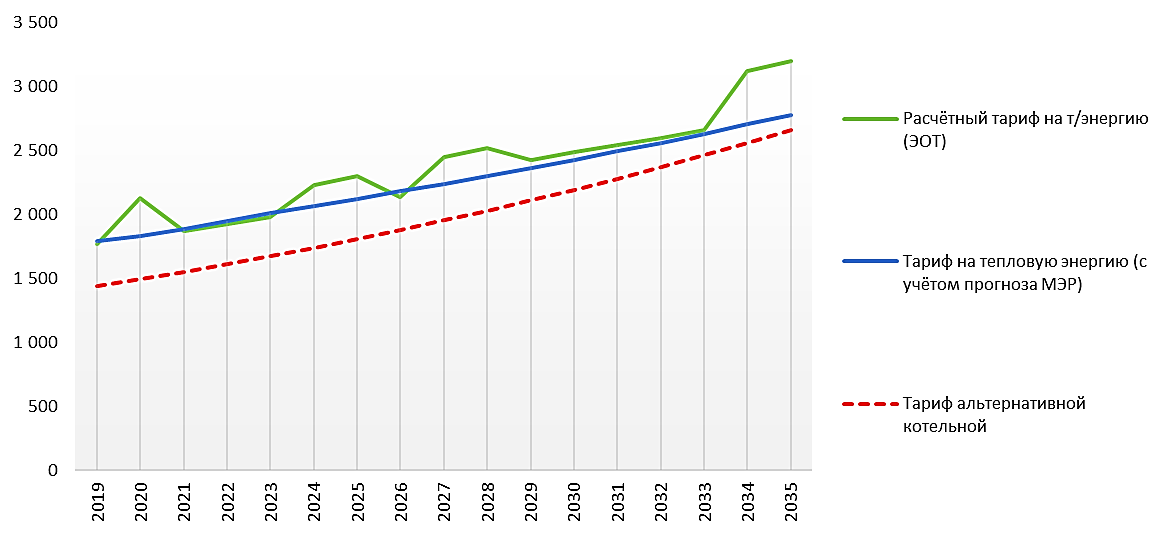 Как видно из рисунка, среднегодовой тариф при реализации мероприятий схемы будет фактически соответствовать тарифу, прогнозируемому без реализации мероприятий схемы теплоснабжения (с использованием индексов-дефляторов Минэкономразвития РФ). При этом он всё же будет превышать тариф «альтернативной котельной» в среднем на 20 %. В период до 2035 г., в связи с постепенным уменьшением нагрузок по выполнению обязательств ТСО по инвестпроектам и уменьшением объёмов необходимого финансирования, тариф (с учётом мероприятий) будет стремиться к уровню тарифа без мероприятий и тарифа «альтернативной котельной». В дальнейшем прогнозируется плавный рост тарифов в соответствии с темпами инфляции и ростом цен на энергоресурсы.На основании анализа данных по направлению средств на развитие системы теплоснабжения с целью подключения новых потребителей, составлен прогноз индикативной платы за подключение к объектам теплоснабжения.Таблица 6.18 – Прогноз индикативной платы за подключение для СГМУП «ГТС»Таблица 6.19 – Расчёт средств на компенсацию тарифной разницы по тарифам по ПАО «ОГК-2» - Сургутская ГРЭС-1Рисунок 6.6 – Сравнение прогноза тарифов в Схеме теплоснабжения для ПАО «ОГК-2» - Сургутская ГРЭС-1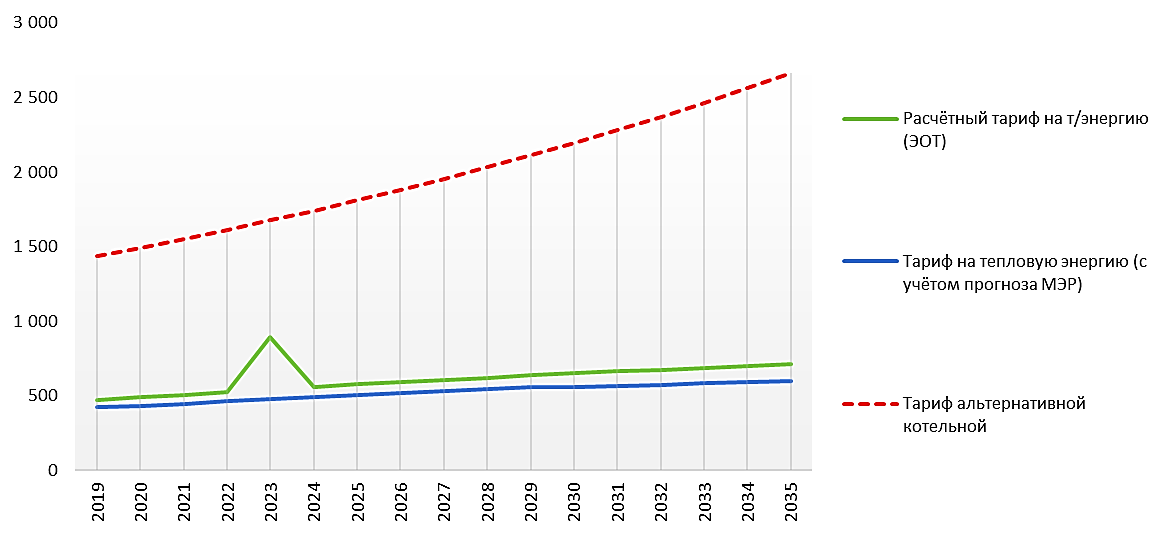 Как видно из рисунка, среднегодовой тариф при реализации мероприятий схемы будет фактически соответствовать тарифу, прогнозируемому без реализации мероприятий схемы теплоснабжения (с использованием индексов-дефляторов Минэкономразвития РФ). При этом он так же не будет превышать тариф «альтернативной котельной». В дальнейшем прогнозируется плавный рост тарифов в соответствии с темпами инфляции и ростом цен на энергоресурсы.Мероприятия для ПАО «ОГК-2» - Сургутская ГРЭС-1 не планируется финансировать за счёт платы за подключение, поэтому прогноз индикативной платы за подключение к объектам теплоснабжения по данному предприятию не приводится.Таблица 6.20 – Прогноз индикативной платы за подключение для ООО «СГЭС»Рисунок 6.7 – Сравнение прогноза тарифов в Схеме теплоснабжения для ООО «СГЭС»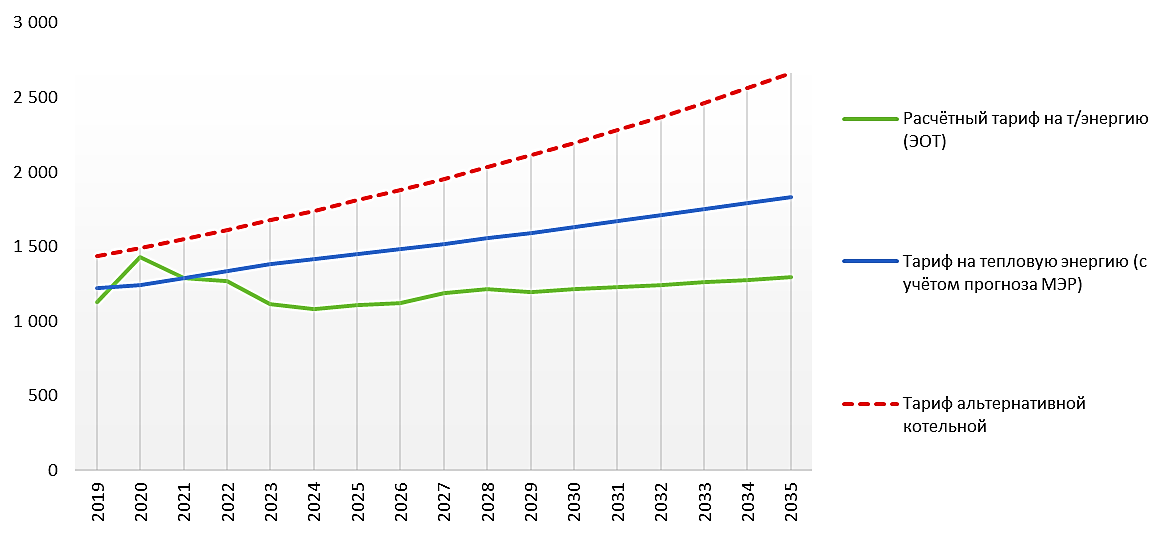 Как видно из рисунка, среднегодовой тариф при реализации мероприятий схемы будет существенно ниже как тарифа, прогнозируемого без реализации мероприятий схемы теплоснабжения (с использованием индексов-дефляторов Минэкономразвития РФ), так и альтернативной котельной. В дальнейшем прогнозируется плавный рост тарифов в соответствии с темпами инфляции и ростом цен на энергоресурсы.На основании анализа данных по направлению средств на развитие системы теплоснабжения с целью подключения новых потребителей, составлен прогноз индикативной платы за подключение к объектам теплоснабжения.Таблица 6.21 – Прогноз индикативной платы за подключение для ООО «СГЭС»Таблица 6.22 – Прогноз индикативной платы за подключение для СГМУП «Тепловик»Рисунок 6.8 – Сравнение прогноза тарифов в Схеме теплоснабжения для СГМУП «Тепловик»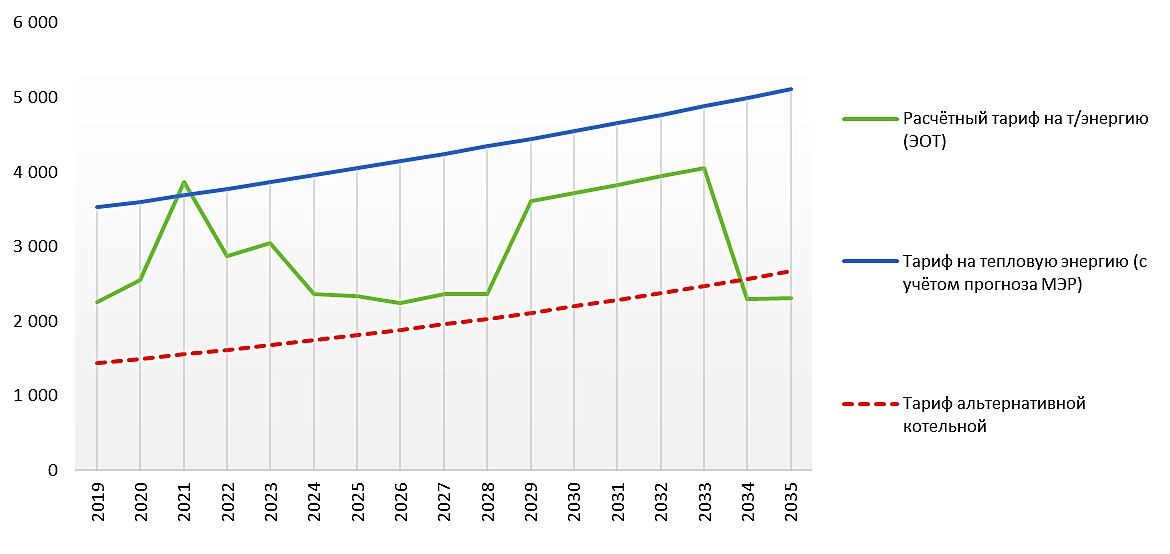 Как видно из рисунка, среднегодовой тариф при реализации мероприятий схемы будет существенно ниже тарифа, прогнозируемого без реализации мероприятий схемы теплоснабжения (с использованием индексов-дефляторов Минэкономразвития РФ. При этом он всё же будет превышать тариф «альтернативной котельной» в среднем на 51 %. В период с 2034 г., в связи с постепенным уменьшением нагрузок по выполнению обязательств ТСО по инвестпроектам и уменьшением объёмов необходимого финансирования, тариф (с учётом мероприятий) будет стремиться к уровню тарифа «альтернативной котельной» и опустится ниже его уровня. В дальнейшем прогнозируется плавный рост тарифов в соответствии с темпами инфляции и ростом цен на энергоресурсы.На основании анализа данных по направлению средств на развитие системы теплоснабжения с целью подключения новых потребителей, составлен прогноз индикативной платы за подключение к объектам теплоснабжения.Таблица 6.23 – Прогноз индикативной платы за подключение для СГМУП «Тепловик»Таблица 6.24 – Прогноз индикативной платы за подключение для мероприятий, по которым РСО не определена на этапе разработки СхемыРисунок 6.9 – Сравнение прогноза тарифов в Схеме теплоснабжения для мероприятий, по которым РСО не определена на этапе разработки Схемы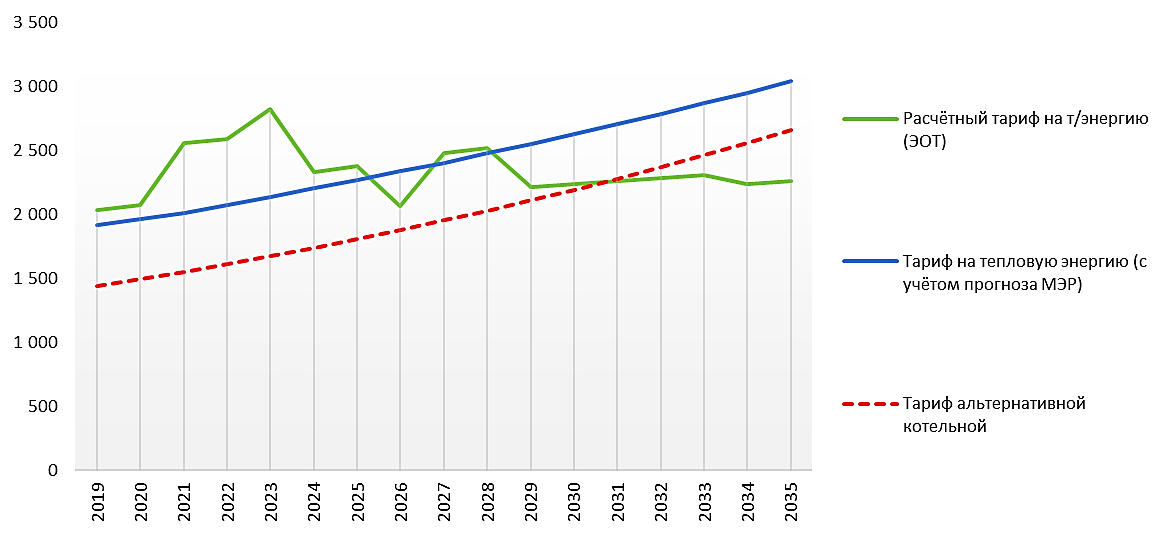 Как видно из рисунка, среднегодовой тариф при реализации мероприятий схемы до 2025 года будет выше тарифа, прогнозируемого без реализации мероприятий схемы теплоснабжения (с использованием индексов-дефляторов Минэкономразвития РФ. При этом он так же будет превышать тариф «альтернативной котельной» в среднем на 22 %. В период с 2028 г., в связи с постепенным уменьшением нагрузок по выполнению обязательств ТСО по инвестпроектам и уменьшением объёмов необходимого финансирования, тариф (с учётом мероприятий) будет стремиться к уровню тарифа «альтернативной котельной» и после 2031 г. опустится ниже его уровня. В дальнейшем прогнозируется плавный рост тарифов в соответствии с темпами инфляции и ростом цен на энергоресурсы.На основании анализа данных по направлению средств на развитие системы теплоснабжения с целью подключения новых потребителей, составлен прогноз индикативной платы за подключение к объектам теплоснабжения.Таблица 6.25 – Прогноз индикативной платы за подключение для мероприятий, по которым РСО не определена на этапе разработки СхемыДля сглаживания тарифных последствий реализации мероприятий и обеспечения постепенного роста стоимости тепловой энергии (услуг по её передаче) для потребителей, расчёт тарифов на тепловую энергию по факту следует корректировать каждый год с учётом постепенного нагружения тарифа расходами на капитальный ремонт тепловых сетей, и с учётом возврата кредитов, привлечённых на финансирование капитальных вложений, неравными долями исходя из возможности включения необходимых средств в тариф.Значения прогнозируемого одноставочного тарифа (тарифные последствия) на тепловую энергию (мощность), поставляемую потребителям на территории г. Сургута, в соответствии с расчётным сроком действия схемы теплоснабжения представлены в таблице 6.26.Таблица 6.26 – Расчёты ценовых последствий по годам расчётного периода для потребителей без учёта инвестиционных проектов в соответствии с прогнозами Министерства экономического развитияНо учитывая сложившуюся ситуацию в развитии систем газоснабжения и теплоснабжения на территории г. Сургут, когда строительство новой ветки газопровода, для обеспечения топливом нового источника теплоснабжения, отстает от запланированного темпа застройки, предпочтительнее и реальнее выглядит реализация варианта №1. В случае решения проблемы с организацией газовой инфраструктуры для подключения нового источника в район поймы реки Обь следует рассмотреть компромиссный вариант №3 развития системы теплоснабжения г. Сургут.В результате проведенного анализа разработчиком проекта актуализации Схемы теплоснабжения объема инвестиций, технико -экономической деятельности и экологической безопасности наиболее рациональным вариант 3. При реализации данного варианта будут обеспечены оптимальные условия теплоснабжения для перспективных потребителей:минимальные капитальные затраты на присоединение перспективных потребителей;минимальная цена на тепловую энергию (сопоставимая с ценой по варианту №2);ввиду простоты сетевой структуры системы транспорта тепловой энергии, а также с учетом новизны вводимого оборудования будет обеспечиваться качество и надежность теплоснабжения конечных потребителей.Наименование документаКнига 1. Пояснительная запискаКнига 2. Существующее положение в сфере производства, передачи и потребления тепловой энергии для целей теплоснабженияКнига 3. Существующее и перспективное потребление тепловой энергии на цели теплоснабжения Книга 4. Электронная модель систем теплоснабжения поселения, городского округаКнига 5. Существующие и перспективные балансы тепловой мощности источников тепловой энергии и тепловой нагрузки потребителей Книга 6. Мастер-план развития систем теплоснабжения поселения, городского округа Книга 7. Существующие и перспективные балансы производительности водоподготовительных установок и максимального потребления теплоносителя теплопотребляющими установками потребителей, в том числе в аварийных режимах Книга 8. Предложения по строительству, реконструкции, техническому перевооружению источников тепловой энергииКнига 9. Предложения по строительству и реконструкции тепловых сетей Книга 10. Предложения по переводу открытых систем теплоснабжения (горячего водоснабжения) в закрытые системы горячего водоснабженияКнига 11. Перспективные топливные балансыКнига 12. Оценка надежности теплоснабженияКнига 13. Обоснование инвестиций в строительство, реконструкцию и техническое перевооружениеКнига 14. Индикаторы развития систем теплоснабжения поселения, городского округаКнига 15. Ценовые (тарифные) последствия»Книга 16. Реестр единых теплоснабжающих организацийКнига 17. Реестр проектов схемы теплоснабженияКнига 18. Замечания и предложения к проекту схемы теплоснабжения Книга 19. Сводный том изменений, выполненных в доработанной и (или) актуализированной схеме теплоснабженияНаименование районаМикрорайонНаименование объектаАдрес объектаТепловая нагрузка (прирост), Гкал/чТепловая нагрузка (прирост), Гкал/чТепловая нагрузка (прирост), Гкал/чТепловая нагрузка (прирост), Гкал/чТепловая нагрузка (прирост), Гкал/чТепловая нагрузка (снос), Гкал/чТепловая нагрузка (снос), Гкал/чТепловая нагрузка (снос), Гкал/чТепловая нагрузка (снос), Гкал/чПринятый год в схеме теплоснабженияВариант №1Вариант №2Вариант №3Наименование районаМикрорайонНаименование объектаАдрес объектаОтпл.ВентиляциюГВСТехнические нуждыОбщая Отпл.ВентиляциюГВСОбщая Принятый год в схеме теплоснабженияВариант №1Вариант №2Вариант №3Жилой район нефтяниковМикрорайон 1.Жилой дом ул. Восход, 90,050,052019Котельная №2 СГМУП "ГТС"Котельная №2 СГМУП "ГТС"Котельная №2 СГМУП "ГТС"Жилой район нефтяниковМикрорайон 1.Жилой дом ул. Восход, 110,040,042019Котельная №2 СГМУП "ГТС"Котельная №2 СГМУП "ГТС"Котельная №2 СГМУП "ГТС"Жилой район нефтяниковМикрорайон 1.Жилой дом ул. Восход, 130,050,052019Котельная №2 СГМУП "ГТС"Котельная №2 СГМУП "ГТС"Котельная №2 СГМУП "ГТС"Жилой район нефтяниковМикрорайон 1.Жилой дом ул. Восход, 150,050,052019Котельная №2 СГМУП "ГТС"Котельная №2 СГМУП "ГТС"Котельная №2 СГМУП "ГТС"Жилой район нефтяниковМикрорайон 1.Жилой дом ул. Восход, 170,050,052030Котельная №1 СГМУП "ГТС"Котельная №1 СГМУП "ГТС"Котельная №1 СГМУП "ГТС"Жилой район нефтяниковМикрорайон 1.Жилой дом ул. Восход, 190,060,062030Котельная №1 СГМУП "ГТС"Котельная №1 СГМУП "ГТС"Котельная №1 СГМУП "ГТС"Жилой район нефтяниковМикрорайон 1.Жилой дом пр-т. Набережный, 160,470,240,712023Котельная №1 СГМУП "ГТС"Котельная №1 СГМУП "ГТС"Котельная №1 СГМУП "ГТС"Жилой район нефтяниковМикрорайон 1.Жилой дом пр. Молодежный, 30,060,060,132030Котельная №1 СГМУП "ГТС"Котельная №1 СГМУП "ГТС"Котельная №1 СГМУП "ГТС"Жилой район нефтяниковМикрорайон 1.Жилой дом пр. Молодежный, 40,050,052030Котельная №1 СГМУП "ГТС"Котельная №1 СГМУП "ГТС"Котельная №1 СГМУП "ГТС"Жилой район нефтяниковМикрорайон 1.Жилой дом пр. Молодежный, 50,070,072030Котельная №1 СГМУП "ГТС"Котельная №1 СГМУП "ГТС"Котельная №1 СГМУП "ГТС"Жилой район нефтяниковМикрорайон 1.Жилой дом пр. Молодежный, 60,040,042030Котельная №1 СГМУП "ГТС"Котельная №1 СГМУП "ГТС"Котельная №1 СГМУП "ГТС"Жилой район нефтяниковМикрорайон 1.Жилой дом пр. Молодежный, 80,050,052019Котельная №2 СГМУП "ГТС"Котельная №2 СГМУП "ГТС"Котельная №2 СГМУП "ГТС"Жилой район нефтяниковМикрорайон 1.Жилой дом пр. Молодежный, 90,070,072019Котельная №2 СГМУП "ГТС"Котельная №2 СГМУП "ГТС"Котельная №2 СГМУП "ГТС"Жилой район нефтяниковМикрорайон 1.Жилой дом пр. Молодежный, 100,050,052019Котельная №2 СГМУП "ГТС"Котельная №2 СГМУП "ГТС"Котельная №2 СГМУП "ГТС"Жилой район нефтяниковМикрорайон 1.Жилой дом пр. Молодежный, 110,080,082019Котельная №2 СГМУП "ГТС"Котельная №2 СГМУП "ГТС"Котельная №2 СГМУП "ГТС"Жилой район нефтяниковМикрорайон 1.Жилой дом ул. Энтузиастов, 170,390,030,422030Котельная №1 СГМУП "ГТС"Котельная №1 СГМУП "ГТС"Котельная №1 СГМУП "ГТС"Жилой район нефтяниковМикрорайон 1.Жилой дом ул. Энтузиастов, 190,070,072019Котельная №2 СГМУП "ГТС"Котельная №2 СГМУП "ГТС"Котельная №2 СГМУП "ГТС"Жилой район нефтяниковМикрорайон 1.Жилой дом ул. Артема, 160,050,052022Котельная №1 СГМУП "ГТС"Котельная №1 СГМУП "ГТС"Котельная №1 СГМУП "ГТС"Жилой район нефтяниковМикрорайон 1.Жилой дом пр-т. Набережный, 200,070,072030Котельная №1 СГМУП "ГТС"Котельная №1 СГМУП "ГТС"Котельная №1 СГМУП "ГТС"Жилой район нефтяниковМикрорайон 1.Жилой дом пр-т. Набережный, 240,050,052019Котельная №2 СГМУП "ГТС"Котельная №2 СГМУП "ГТС"Котельная №2 СГМУП "ГТС"Жилой район нефтяниковМикрорайон 1.Жилой дом пр-т. Набережный, 260,080,082019Котельная №2 СГМУП "ГТС"Котельная №2 СГМУП "ГТС"Котельная №2 СГМУП "ГТС"Жилой район нефтяниковМикрорайон 1.Жилой дом ул. М. Поливановой, 10,070,072022Котельная №1 СГМУП "ГТС"Котельная №1 СГМУП "ГТС"Котельная №1 СГМУП "ГТС"Жилой район нефтяниковМикрорайон 1.Жилой дом ул. М. Поливановой, 20,070,072022Котельная №1 СГМУП "ГТС"Котельная №1 СГМУП "ГТС"Котельная №1 СГМУП "ГТС"Жилой район нефтяниковМикрорайон 1.Жилой дом ул. М. Поливановой, 30,060,062022Котельная №1 СГМУП "ГТС"Котельная №1 СГМУП "ГТС"Котельная №1 СГМУП "ГТС"Жилой район нефтяниковМикрорайон 1.Жилой дом ул. М. Поливановой, 40,070,072022Котельная №1 СГМУП "ГТС"Котельная №1 СГМУП "ГТС"Котельная №1 СГМУП "ГТС"Жилой район нефтяниковМикрорайон 1.Жилой дом ул. М. Поливановой, 50,070,072022Котельная №1 СГМУП "ГТС"Котельная №1 СГМУП "ГТС"Котельная №1 СГМУП "ГТС"Жилой район нефтяниковМикрорайон 1.Жилой дом ул. М. Поливановой, 70,050,052022Котельная №1 СГМУП "ГТС"Котельная №1 СГМУП "ГТС"Котельная №1 СГМУП "ГТС"Жилой район нефтяниковМикрорайон 1.Жилой дом ул. М. Поливановой, 90,070,072022Котельная №1 СГМУП "ГТС"Котельная №1 СГМУП "ГТС"Котельная №1 СГМУП "ГТС"Жилой район нефтяниковМикрорайон 1.Жилой дом ул. М. Поливановой, 100,050,052019Котельная №2 СГМУП "ГТС"Котельная №2 СГМУП "ГТС"Котельная №2 СГМУП "ГТС"Жилой район нефтяниковМикрорайон 1.Жилой дом ул. М. Поливановой, 110,070,072022Котельная №1 СГМУП "ГТС"Котельная №1 СГМУП "ГТС"Котельная №1 СГМУП "ГТС"Жилой район нефтяниковМикрорайон 1.Жилой дом ул. М. Поливановой, 120,060,062019Котельная №2 СГМУП "ГТС"Котельная №2 СГМУП "ГТС"Котельная №2 СГМУП "ГТС"Жилой район нефтяниковМикрорайон 1.Жилой дом ул. М. Поливановой, 130,070,072022Котельная №1 СГМУП "ГТС"Котельная №1 СГМУП "ГТС"Котельная №1 СГМУП "ГТС"Жилой район нефтяниковМикрорайон 1.Жилой дом ул. Артема, 20,070,072020Котельная №2 СГМУП "ГТС"Котельная №2 СГМУП "ГТС"Котельная №2 СГМУП "ГТС"Жилой район нефтяниковМикрорайон 1.Жилой дом ул. Артема, 40,070,072020Котельная №2 СГМУП "ГТС"Котельная №2 СГМУП "ГТС"Котельная №2 СГМУП "ГТС"Жилой район нефтяниковМикрорайон 1.Жилой дом ул. Артема, 60,050,052022Котельная №1 СГМУП "ГТС"Котельная №1 СГМУП "ГТС"Котельная №1 СГМУП "ГТС"Жилой район нефтяниковМикрорайон 1.Жилой дом ул. Артема, 100,050,052022Котельная №1 СГМУП "ГТС"Котельная №1 СГМУП "ГТС"Котельная №1 СГМУП "ГТС"Жилой район нефтяниковМикрорайон 1.Жилой дом ул. Артема, 120,070,072022Котельная №1 СГМУП "ГТС"Котельная №1 СГМУП "ГТС"Котельная №1 СГМУП "ГТС"Жилой район нефтяниковМикрорайон 1.Жилой дом ул. Артема, 140,070,072022Котельная №1 СГМУП "ГТС"Котельная №1 СГМУП "ГТС"Котельная №1 СГМУП "ГТС"Жилой район нефтяниковМикрорайон 1.Жилой дом со встроенно-пристроенными предприятиями общественного назначения и подземными гаражамиул. Артема0,430,110,542023Котельная №1 СГМУП "ГТС"Котельная №1 СГМУП "ГТС"Котельная №1 СГМУП "ГТС"Жилой район нефтяниковМикрорайон 1.Жилой дом с подземным гаражомул. Артема0,060,020,082023Котельная №1 СГМУП "ГТС"Котельная №1 СГМУП "ГТС"Котельная №1 СГМУП "ГТС"Жилой район нефтяниковМикрорайон 1.Жилой дом со встроенными предприятиями общественного назначения и подземными гаражамиул. Артема0,200,060,252026Котельная №1 СГМУП "ГТС"Котельная №1 СГМУП "ГТС"Котельная №1 СГМУП "ГТС"Жилой район нефтяниковМикрорайон 1.ООО "ВостокСтрой-Капитал". Жилой дом со встроенными предприятиями общественного назначения и подземными гаражамиул. Восход, пр-т. Набережный1,640,171,223,032022Котельная №1 СГМУП "ГТС"Котельная №1 СГМУП "ГТС"Котельная №1 СГМУП "ГТС"Жилой район нефтяниковМикрорайон 1.Жилой дом со встроенными предприятиями общественного назначения ул. Энтузиастов0,080,020,112030Котельная №1 СГМУП "ГТС"Котельная №1 СГМУП "ГТС"Котельная №1 СГМУП "ГТС"Жилой район нефтяниковМикрорайон 1.Жилой дом со встроенно-пристроенными, пристроенными и встроенными помещениями общественных учреждений на 1-х, 2-х этажахул. Энтузиастов0,060,020,082020Котельная №2 СГМУП "ГТС"Котельная №2 СГМУП "ГТС"Котельная №2 СГМУП "ГТС"Жилой район нефтяниковМикрорайон 1.ЖКХул. Артема, 180,050,052023Котельная №1 СГМУП "ГТС"Котельная №1 СГМУП "ГТС"Котельная №1 СГМУП "ГТС"Жилой район нефтяниковМикрорайон 1.Продовольственный магазинул. Энтузиастов, 290,010,000,022023Котельная №1 СГМУП "ГТС"Котельная №1 СГМУП "ГТС"Котельная №1 СГМУП "ГТС"Жилой район нефтяниковМикрорайон 1.Магазинул. Энтузиастов, 27/10,000,002023Котельная №1 СГМУП "ГТС"Котельная №1 СГМУП "ГТС"Котельная №1 СГМУП "ГТС"Жилой район нефтяниковМикрорайон 1.Магазинул. Энтузиастов, 270,030,032023Котельная №1 СГМУП "ГТС"Котельная №1 СГМУП "ГТС"Котельная №1 СГМУП "ГТС"Жилой район нефтяниковМикрорайон 1.Детский сад "Ёлочка"ул. М Поливановой, 80,270,050,060,382023Котельная №1 СГМУП "ГТС"Котельная №1 СГМУП "ГТС"Котельная №1 СГМУП "ГТС"Жилой район нефтяниковМикрорайон 2.Жилой домул. Артема, 10,070,072022Котельная №1 СГМУП "ГТС"Котельная №1 СГМУП "ГТС"Котельная №1 СГМУП "ГТС"Жилой район нефтяниковМикрорайон 2.Жилой домул. Артема, 30,060,062020Котельная №2 СГМУП "ГТС"Котельная №2 СГМУП "ГТС"Котельная №2 СГМУП "ГТС"Жилой район нефтяниковМикрорайон 2.Жилой домул. Артема, 50,050,052022Котельная №1 СГМУП "ГТС"Котельная №1 СГМУП "ГТС"Котельная №1 СГМУП "ГТС"Жилой район нефтяниковМикрорайон 2.Жилой домул. Артема, 130,060,062022Котельная №1 СГМУП "ГТС"Котельная №1 СГМУП "ГТС"Котельная №1 СГМУП "ГТС"Жилой район нефтяниковМикрорайон 2.Жилой домпр-т. Набережный, 380,060,062022Котельная №1 СГМУП "ГТС"Котельная №1 СГМУП "ГТС"Котельная №1 СГМУП "ГТС"Жилой район нефтяниковМикрорайон 2.Жилой домпр-т. Набережный, 38/10,040,042022Котельная №1 СГМУП "ГТС"Котельная №1 СГМУП "ГТС"Котельная №1 СГМУП "ГТС"Жилой район нефтяниковМикрорайон 2.Жилой домпр-т. Набережный, 400,070,072022Котельная №1 СГМУП "ГТС"Котельная №1 СГМУП "ГТС"Котельная №1 СГМУП "ГТС"Жилой район нефтяниковМикрорайон 2.Жилой домпр-т. Набережный, 420,060,062022Котельная №1 СГМУП "ГТС"Котельная №1 СГМУП "ГТС"Котельная №1 СГМУП "ГТС"Жилой район нефтяниковМикрорайон 2.Жилой домпр-т. Набережный, 440,070,072022Котельная №1 СГМУП "ГТС"Котельная №1 СГМУП "ГТС"Котельная №1 СГМУП "ГТС"Жилой район нефтяниковМикрорайон 2.Жилой домпр-т. Набережный, 44/10,070,072022Котельная №1 СГМУП "ГТС"Котельная №1 СГМУП "ГТС"Котельная №1 СГМУП "ГТС"Жилой район нефтяниковМикрорайон 2.Жилой домпр-т. Набережный, 44/20,070,072022Котельная №1 СГМУП "ГТС"Котельная №1 СГМУП "ГТС"Котельная №1 СГМУП "ГТС"Жилой район нефтяниковМикрорайон 2.Жилой домул. 60 лет Октября, 40,060,062022Котельная №1 СГМУП "ГТС"Котельная №1 СГМУП "ГТС"Котельная №1 СГМУП "ГТС"Жилой район нефтяниковМикрорайон 2.Жилой домул. 60 лет Октября, 60,070,072022Котельная №1 СГМУП "ГТС"Котельная №1 СГМУП "ГТС"Котельная №1 СГМУП "ГТС"Жилой район нефтяниковМикрорайон 2.Жилой домул. 60 лет Октября, 80,060,062022Котельная №1 СГМУП "ГТС"Котельная №1 СГМУП "ГТС"Котельная №1 СГМУП "ГТС"Жилой район нефтяниковМикрорайон 2.Жилой домул. 60 лет Октября, 120,060,062022Котельная №1 СГМУП "ГТС"Котельная №1 СГМУП "ГТС"Котельная №1 СГМУП "ГТС"Жилой район нефтяниковМикрорайон 2.Жилой домул. 60 лет Октября, 180,060,062022Котельная №1 СГМУП "ГТС"Котельная №1 СГМУП "ГТС"Котельная №1 СГМУП "ГТС"Жилой район нефтяниковМикрорайон 2.Общежитиеул. 60 лет Октября, 100,070,072022Котельная №1 СГМУП "ГТС"Котельная №1 СГМУП "ГТС"Котельная №1 СГМУП "ГТС"Жилой район нефтяниковМикрорайон 2.Общежитиеул. 60 лет Октября, 200,060,010,072030Котельная №1 СГМУП "ГТС"Котельная №1 СГМУП "ГТС"Котельная №1 СГМУП "ГТС"Жилой район нефтяниковМикрорайон 2.Жилой домул. Энтузиастов, 410,070,072022Котельная №1 СГМУП "ГТС"Котельная №1 СГМУП "ГТС"Котельная №1 СГМУП "ГТС"Жилой район нефтяниковМикрорайон 2.Общежитиеул. Энтузиастов, 43а0,030,010,032030Котельная №1 СГМУП "ГТС"Котельная №1 СГМУП "ГТС"Котельная №1 СГМУП "ГТС"Жилой район нефтяниковМикрорайон 2.Жилой дом со встроенно-пристроенными предприятиями общественного назначения и подземными гаражамиул. Артема0,910,241,152023Котельная №1 СГМУП "ГТС"Котельная №1 СГМУП "ГТС"Котельная №1 СГМУП "ГТС"Жилой район нефтяниковМикрорайон 2.Детский сад0,240,040,020,302023Котельная №1 СГМУП "ГТС"Котельная №1 СГМУП "ГТС"Котельная №1 СГМУП "ГТС"Жилой район нефтяниковМикрорайон 4.Жилой домул. Нефтяников, 60,060,020,082030Котельная №1 СГМУП "ГТС"Котельная №1 СГМУП "ГТС"Котельная №1 СГМУП "ГТС"Жилой район нефтяниковМикрорайон 4.Жилой домул. Нефтяников, 12а0,060,010,072030Котельная №1 СГМУП "ГТС"Котельная №1 СГМУП "ГТС"Котельная №1 СГМУП "ГТС"Жилой район нефтяниковМикрорайон 4.Жилой домул. Нефтяников, 140,060,010,072030Котельная №1 СГМУП "ГТС"Котельная №1 СГМУП "ГТС"Котельная №1 СГМУП "ГТС"Жилой район нефтяниковМикрорайон 4.Жилой домул. Артема, 22а0,090,020,112030Котельная №1 СГМУП "ГТС"Котельная №1 СГМУП "ГТС"Котельная №1 СГМУП "ГТС"Жилой район нефтяниковМикрорайон 4.Жилой домул. Артема, 220,050,010,062030Котельная №1 СГМУП "ГТС"Котельная №1 СГМУП "ГТС"Котельная №1 СГМУП "ГТС"Жилой район нефтяниковМикрорайон 4.Жилой домул. Артема, 240,060,010,072030Котельная №1 СГМУП "ГТС"Котельная №1 СГМУП "ГТС"Котельная №1 СГМУП "ГТС"Жилой район нефтяниковМикрорайон 4.Жилой домул. Артема, 280,060,020,072030Котельная №1 СГМУП "ГТС"Котельная №1 СГМУП "ГТС"Котельная №1 СГМУП "ГТС"Жилой район нефтяниковМикрорайон 4.Жилой домул. Нефтяников, 160,060,010,072030Котельная №1 СГМУП "ГТС"Котельная №1 СГМУП "ГТС"Котельная №1 СГМУП "ГТС"Жилой район нефтяниковМикрорайон 4.Жилой домул. Нефтяников, 120,060,010,072030Котельная №1 СГМУП "ГТС"Котельная №1 СГМУП "ГТС"Котельная №1 СГМУП "ГТС"Жилой район нефтяниковМикрорайон 4.Жилой домул. Нефтяников, 100,060,010,072030Котельная №1 СГМУП "ГТС"Котельная №1 СГМУП "ГТС"Котельная №1 СГМУП "ГТС"Жилой район нефтяниковМикрорайон 4.Жилой домул. Нефтяников, 7а0,050,110,162030Котельная №1 СГМУП "ГТС"Котельная №1 СГМУП "ГТС"Котельная №1 СГМУП "ГТС"Жилой район нефтяниковМикрорайон 4.Жилой домул. Нефтяников, 9а0,060,010,072030Котельная №1 СГМУП "ГТС"Котельная №1 СГМУП "ГТС"Котельная №1 СГМУП "ГТС"Жилой район нефтяниковМикрорайон 4.Жилой домул. Нефтяников, 130,090,010,102030Котельная №1 СГМУП "ГТС"Котельная №1 СГМУП "ГТС"Котельная №1 СГМУП "ГТС"Жилой район нефтяниковМикрорайон 4.Жилой домул. Нефтяников, 11а0,060,010,062030Котельная №1 СГМУП "ГТС"Котельная №1 СГМУП "ГТС"Котельная №1 СГМУП "ГТС"Жилой район нефтяниковМикрорайон 4.Жилой домул. Нефтяников, 30,060,010,072030Котельная №1 СГМУП "ГТС"Котельная №1 СГМУП "ГТС"Котельная №1 СГМУП "ГТС"Жилой район нефтяниковМикрорайон 4.Жилой домул. Нефтяников, 50,060,010,072030Котельная №1 СГМУП "ГТС"Котельная №1 СГМУП "ГТС"Котельная №1 СГМУП "ГТС"Жилой район нефтяниковМикрорайон 4.Жилой домул. Нефтяников, 210,060,010,072030Котельная №1 СГМУП "ГТС"Котельная №1 СГМУП "ГТС"Котельная №1 СГМУП "ГТС"Жилой район нефтяниковМикрорайон 4.Жилой домул. Нефтяников, 190,050,010,062030Котельная №1 СГМУП "ГТС"Котельная №1 СГМУП "ГТС"Котельная №1 СГМУП "ГТС"Жилой район нефтяниковМикрорайон 4.Жилой домул. Нефтяников, 170,060,010,072030Котельная №1 СГМУП "ГТС"Котельная №1 СГМУП "ГТС"Котельная №1 СГМУП "ГТС"Жилой район нефтяниковМикрорайон 4.Жилой домул. Нефтяников, 230,060,010,072030Котельная №1 СГМУП "ГТС"Котельная №1 СГМУП "ГТС"Котельная №1 СГМУП "ГТС"Жилой район нефтяниковМикрорайон 4.Жилой домул. Нефтяников, 250,050,010,062030Котельная №1 СГМУП "ГТС"Котельная №1 СГМУП "ГТС"Котельная №1 СГМУП "ГТС"Жилой район нефтяниковМикрорайон 4.Жилой домул. Нефтяников, 270,060,010,072030Котельная №1 СГМУП "ГТС"Котельная №1 СГМУП "ГТС"Котельная №1 СГМУП "ГТС"Жилой район нефтяниковМикрорайон 4.Жилой домул. Нефтяников, 180,050,010,062030Котельная №1 СГМУП "ГТС"Котельная №1 СГМУП "ГТС"Котельная №1 СГМУП "ГТС"Жилой район нефтяниковМикрорайон 4.Жилой домул. Артема, 360,060,010,072030Котельная №1 СГМУП "ГТС"Котельная №1 СГМУП "ГТС"Котельная №1 СГМУП "ГТС"Жилой район нефтяниковМикрорайон 4.Жилой домул. Артема, 380,050,010,052030Котельная №1 СГМУП "ГТС"Котельная №1 СГМУП "ГТС"Котельная №1 СГМУП "ГТС"Жилой район нефтяниковМикрорайон 4.Жилой домул. Артема, 340,050,010,062030Котельная №1 СГМУП "ГТС"Котельная №1 СГМУП "ГТС"Котельная №1 СГМУП "ГТС"Жилой район нефтяниковМикрорайон 4.Жилой домул. Артема, 300,050,010,062030Котельная №1 СГМУП "ГТС"Котельная №1 СГМУП "ГТС"Котельная №1 СГМУП "ГТС"Жилой район нефтяниковМикрорайон 4.Жилой домул. Артема, 320,050,010,062030Котельная №1 СГМУП "ГТС"Котельная №1 СГМУП "ГТС"Котельная №1 СГМУП "ГТС"Жилой район нефтяниковМикрорайон 4.Многоэтажный жилой дом с подземными гаражамиул. Артема0,140,010,152025Котельная №1 СГМУП "ГТС"Котельная №1 СГМУП "ГТС"Котельная №1 СГМУП "ГТС"Жилой район нефтяниковМикрорайон 4.Жилой дом с встроенно-пристроенными предприятиями общественного назначения и подземными гаражамиул. Нефтяников0,290,030,322025Котельная №1 СГМУП "ГТС"Котельная №1 СГМУП "ГТС"Котельная №1 СГМУП "ГТС"Жилой район нефтяниковМикрорайон 4.Многоэтажный жилой дом с подземными гаражамиул. Нефтяников0,150,020,172024Котельная №1 СГМУП "ГТС"Котельная №1 СГМУП "ГТС"Котельная №1 СГМУП "ГТС"Жилой район нефтяниковМикрорайон 4.Паспортный стол, Стоматология, Агенство недвижимости, ДЕЗ ЦЖР ул. Нефтяников, 200,060,000,062023Котельная №1 СГМУП "ГТС"Котельная №1 СГМУП "ГТС"Котельная №1 СГМУП "ГТС"Жилой район нефтяниковМикрорайон 4.Школа на 1500 учащихсяул. Нефтяников1,180,200,091,472024Котельная №1 СГМУП "ГТС"Котельная №1 СГМУП "ГТС"Котельная №1 СГМУП "ГТС"Жилой район нефтяниковМикрорайон 1.Жилой дом со встроенными предприятиями общественного назначения и подземными гаражамиул. Восход0,080,010,020,122022Котельная №1 СГМУП "ГТС"Котельная №1 СГМУП "ГТС"Котельная №1 СГМУП "ГТС"Жилой район нефтяниковМикрорайон 1.Жилой дом со встроенными предприятиями общественного назначения и подземными гаражами на 140 м/мул. Восход0,090,010,030,132022Котельная №1 СГМУП "ГТС"Котельная №1 СГМУП "ГТС"Котельная №1 СГМУП "ГТС"Восточный жилой районМикрорайон 21-22.Многоквартирный жилой дом со встроенно-пристроенными помещениями и подземной автостоянкой ООО "УК "Центр Менеджмент" Д.У.ЗПИФ комбинированным "СПС Югория"1,210,191,402022ГРЭС-2ГРЭС-2ГРЭС-2Восточный жилой районМикрорайон 21-22.Жилой дом №6 со встроенными пред-приятиями общест-венного назначения ООО "Северстрой". 0,380,060,442022ГРЭС-2ГРЭС-2ГРЭС-2Восточный жилой районМикрорайон 21-22.Жилой дом №5 в микрорайоне 21-22 г.Сургут ООО "Северстрой". 0,940,361,302022ГРЭС-2ГРЭС-2ГРЭС-2Восточный жилой районМикрорайон 21-22.Жилой дом №7 в микрорайоне 21-22 г.Сургут ООО "Северстрой". 0,660,070,732023ГРЭС-2ГРЭС-2ГРЭС-2Восточный жилой районМикрорайон 21-22.Реконструкция ДДУ "Теремок" под общеобразовательный комплекс:
- начальная школа на 300 учащихся
- детский сад на 100 мест0,680,130,802028ГРЭС-2ГРЭС-2ГРЭС-2Центральный жилой район Микрорайон 19.Многоэтажный гаражный комплекс на 300 м\мест0,560,562035СГРЭС-1 - новая ПВКСГРЭС-1 - новая ПВКГРЭС-1Центральный жилой район Микрорайон 19.Детский сад на 300 мест0,180,030,020,222035СГРЭС-1 - новая ПВКСГРЭС-1 - новая ПВКГРЭС-1Центральный жилой район Микрорайон 19.Общеобразовательная школа на 1934 учащихся0,840,140,071,062035СГРЭС-1 - новая ПВКСГРЭС-1 - новая ПВКГРЭС-1Центральный жилой район Микрорайон 19.Дом культуры0,370,030,392035СГРЭС-1 - новая ПВКСГРЭС-1 - новая ПВКГРЭС-1Центральный жилой район Микрорайон 20аЖилой дом0,200,010,212024СГРЭС-1 - новая ПВКСГРЭС-1 - новая ПВКСГРЭС-1 - новая ПВКЦентральный жилой район Микрорайон 20аЖилой дом ООО "Сибирский тракт"0,070,000,072024СГРЭС-1 - новая ПВКСГРЭС-1 - новая ПВКСГРЭС-1 - новая ПВКЦентральный жилой район Микрорайон 20аЖилой комплекс №2 со встроенно-пристроенными помещениями административного, торгового, социально-бытового назначения, подземной автостоянкой2,541,020,744,302024СГРЭС-1 - новая ПВКСГРЭС-1 - новая ПВКСГРЭС-1 - новая ПВКЦентральный жилой район Микрорайон 20аООО "Юграпромстрой". Многоэтажный жилой комплекс №4 со встроенно-пристроенными нежилыми помещениями, инжереными сетями и подземной автостоянкой на придомой территории3,150,650,784,582022ГРЭС-1ГРЭС-1ГРЭС-1Центральный жилой район Микрорайон 20аООО "Юграпромстрой". Многоэтажный жилой комплекс №5 со встроенно-пристроенными нежилыми помещениями, инженерными сетями и двухэтажной подземной автостоянкой1,810,450,893,142022ГРЭС-1ГРЭС-1ГРЭС-1Западный жилой районМикрорайон 35АЖилой дом со встроенными помещениями торгового назначения 40 кв.м. с гаражем 1м/м, гараж на 34 мест, встроенный на 1 этаже0,630,000,320,952022Котельная К-45 ООО "СГЭС"Котельная К-45 ООО "СГЭС"Котельная К-45 ООО "СГЭС"Западный жилой районМикрорайон 35АЖилой дом со встроенными помещениями торгового назначения 40 кв.м. с гаражем 1м/м, гараж на 34 мест, встроенный на 1 этаже0,630,010,320,952022Котельная К-45 ООО "СГЭС"Котельная К-45 ООО "СГЭС"Котельная К-45 ООО "СГЭС"Западный жилой районМикрорайон 35АЖилой дом со встроенными помещениями торгового назначения 40 кв.м. с гаражем 1м/м, гараж на 34 мест, встроенный на 1 этаже0,630,000,320,952022Котельная К-45 ООО "СГЭС"Котельная К-45 ООО "СГЭС"Котельная К-45 ООО "СГЭС"Западный жилой районМикрорайон 35АЖилой дом со встроенными помещениями торгового назначения 40 кв.м. с гаражем 1м/м, гараж на 34 мест, встроенный на 1 этаже0,630,000,320,952022Котельная К-45 ООО "СГЭС"Котельная К-45 ООО "СГЭС"Котельная К-45 ООО "СГЭС"Западный жилой районМикрорайон 35АБлок А. Жилой дом со встроенными помещениями торгового назначения 40 кв.м. с гаражем 1м/м, гараж на 14 мест, встроенный на 1 этаже0,250,000,180,432022Котельная К-45 ООО "СГЭС"Котельная К-45 ООО "СГЭС"Котельная К-45 ООО "СГЭС"Западный жилой районМикрорайон 35АБлок Б. Жилой дом со встроенными помещениями торгового назначения 40 кв.м. с гаражем 1м/м, гараж на 14 мест, встроенный на 1 этаже0,200,000,140,342022Котельная К-45 ООО "СГЭС"Котельная К-45 ООО "СГЭС"Котельная К-45 ООО "СГЭС"Западный жилой районМикрорайон 35АБлок А. Жилой дом со встроенными помещениями торгового назначения 40 кв.м. с гаражем 1м/м, гараж на 14 мест, встроенный на 1 этаже0,200,000,140,342022Котельная К-45 ООО "СГЭС"Котельная К-45 ООО "СГЭС"Котельная К-45 ООО "СГЭС"Западный жилой районМикрорайон 35АБлок Б. Жилой дом со встроенными помещениями торгового назначения 40 кв.м. с гаражем 1м/м, гараж на 14 мест, встроенный на 1 этаже0,250,000,180,432022Котельная К-45 ООО "СГЭС"Котельная К-45 ООО "СГЭС"Котельная К-45 ООО "СГЭС"Западный жилой районМикрорайон 35АЖилой дом со встроенными помещениями с гаражем на 1м/м, филиал сбербанка на 4 сотрудника, отделение связи на 4 сотрудника, гараж на 34 мест, встроенные на 1 этаже0,800,020,401,222022Котельная К-45 ООО "СГЭС"Котельная К-45 ООО "СГЭС"Котельная К-45 ООО "СГЭС"Западный жилой районМикрорайон 35АЖилой дом со встроенными помещениями с гаражем на 1м/м, помещение медицинского назнаячения на 32 сотрудника, гараж на 34 мест, встроенные на 1 этаже0,800,020,401,222022Котельная К-45 ООО "СГЭС"Котельная К-45 ООО "СГЭС"Котельная К-45 ООО "СГЭС"Западный жилой районМикрорайон 35АЖилой дом со встроенными помещениями торгового назначения 40 кв.м. с гаражем 1м/м, гараж на 34 мест, встроенный на 1 этаже0,810,010,401,222022Котельная К-45 ООО "СГЭС"Котельная К-45 ООО "СГЭС"Котельная К-45 ООО "СГЭС"Западный жилой районМикрорайон 35АЖилой дом со встроенными помещениями торгового назначения 40 кв.м. с гаражем 1м/м, гараж на 34 мест, встроенный на 1 этаже0,810,010,401,222023Котельная К-45 ООО "СГЭС"Котельная К-45 ООО "СГЭС"Котельная К-45 ООО "СГЭС"Западный жилой районМикрорайон 35АБлок А. Жилой дом со встроенными помещениями торгового назначения 40 кв.м. с гаражем 1 м/м, гараж на 16 мест вытроенный на 1 этаже 0,330,010,230,562023Котельная К-45 ООО "СГЭС"Котельная К-45 ООО "СГЭС"Котельная К-45 ООО "СГЭС"Западный жилой районМикрорайон 35АБлок Б. Жилой дом со встроенными помещениями торгового назначения 40 кв.м. с гаражем 1 м/м, гараж на 16 мест вытроенный на 1 этаже 0,330,010,230,562023Котельная К-45 ООО "СГЭС"Котельная К-45 ООО "СГЭС"Котельная К-45 ООО "СГЭС"Западный жилой районМикрорайон 35АБлок В. Жилой дом со встроенными помещениями торгового назначения 40 кв.м. с гаражем 1 м/м, гараж на 16 мест вытроенный на 1 этаже 0,330,010,230,562022Котельная К-45 ООО "СГЭС"Котельная К-45 ООО "СГЭС"Котельная К-45 ООО "СГЭС"Западный жилой районМикрорайон 35АШкольная образовательная организация на 900 учащихся0,990,061,052035Котельная К-45 ООО "СГЭС"Котельная К-45 ООО "СГЭС"Котельная К-45 ООО "СГЭС"Западный жилой районМикрорайон 35АЖилой дом со встроенными помещениями общественного назначения с гаражем 1м/м помещение ЖЭК 6 сотрудников, гараж на 34 места, встроенный на 1 этаже0,700,010,341,052023Котельная К-45 ООО "СГЭС"Котельная К-45 ООО "СГЭС"Котельная К-45 ООО "СГЭС"Западный жилой районМикрорайон 35АЖилой дом со встроенными помещениями торгового назначения 40 кв.м. с гаражем 1м/м, гараж на 34 мест, встроенный на 1 этаже0,700,000,341,052023Котельная К-45 ООО "СГЭС"Котельная К-45 ООО "СГЭС"Котельная К-45 ООО "СГЭС"Западный жилой районМикрорайон 35АЖилой дом со встроенными помещениями общественного назначения с гаражем 1м/м кафе на 20 пос. мест, гараж на 15 мест, встроенный на 1 этаже0,230,010,160,402023Котельная К-45 ООО "СГЭС"Котельная К-45 ООО "СГЭС"Котельная К-45 ООО "СГЭС"Западный жилой районМикрорайон 35АЖилой дом со встроенными помещениями торгового назначения 40 кв.м. с гаражем 1м/м, гараж на 34 мест, встроенный на 1 этаже0,610,000,300,922023Котельная К-45 ООО "СГЭС"Котельная К-45 ООО "СГЭС"Котельная К-45 ООО "СГЭС"Западный жилой районМикрорайон 35АЖилой дом со встроенными помещениями торгового назначения 40 кв.м. с гаражем 1м/м, гараж на 34 мест, встроенный на 1 этаже0,700,000,341,052023Котельная К-45 ООО "СГЭС"Котельная К-45 ООО "СГЭС"Котельная К-45 ООО "СГЭС"Западный жилой районМикрорайон 35АЖилой дом со встроенными помещениями торгового назначения 40 кв.м. с гаражем 1м/м, гараж на 34 мест, встроенный на 1 этаже0,700,000,341,052023Котельная К-45 ООО "СГЭС"Котельная К-45 ООО "СГЭС"Котельная К-45 ООО "СГЭС"Западный жилой районМикрорайон 35АЖилой дом со встроенными помещениями торгового назначения 40 кв.м. с гаражем 1м/м, гараж на 34 мест, встроенный на 1 этаже0,610,000,300,922023Котельная К-45 ООО "СГЭС"Котельная К-45 ООО "СГЭС"Котельная К-45 ООО "СГЭС"Западный жилой районМикрорайон 35АБлок А. Жилой дом со встроенными помещениями торгового назначения 40 кв.м. с гаражем 1м/м, гараж на 14 мест, встроенный на 1 этаже0,230,000,160,392023Котельная К-45 ООО "СГЭС"Котельная К-45 ООО "СГЭС"Котельная К-45 ООО "СГЭС"Западный жилой районМикрорайон 35АБлок Б. Жилой дом со встроенными помещениями торгового назначения 40 кв.м. с гаражем 1м/м, гараж на 14 мест, встроенный на 1 этаже0,230,000,160,392023Котельная К-45 ООО "СГЭС"Котельная К-45 ООО "СГЭС"Котельная К-45 ООО "СГЭС"Западный жилой районМикрорайон 35АБлок В. Жилой дом со встроенными помещениями торгового назначения 40 кв.м. с гаражем 1м/м, гараж на 14 мест, встроенный на 1 этаже0,230,000,160,392023Котельная К-45 ООО "СГЭС"Котельная К-45 ООО "СГЭС"Котельная К-45 ООО "СГЭС"Западный жилой районМикрорайон 35АДошкольная общеобразовательная организация на 300 мест0,340,020,362022Котельная К-45 ООО "СГЭС"Котельная К-45 ООО "СГЭС"Котельная К-45 ООО "СГЭС"Западный жилой районМикрорайон 35АЖилой дом со встроенными помещениями торгового назначения 40 кв.м. с гаражем 1м/м, гараж на 34 мест, встроенный на 1 этаже0,740,000,351,092024Котельная К-45 ООО "СГЭС"Котельная К-45 ООО "СГЭС"Котельная К-45 ООО "СГЭС"Западный жилой районМикрорайон 35АБлок А. Жилой дом со встроенными помещениями торгового назначения 40 кв.м. с гаражем 1м/м, гараж на 14 мест, встроенный на 1 этаже0,210,000,150,362024Котельная К-45 ООО "СГЭС"Котельная К-45 ООО "СГЭС"Котельная К-45 ООО "СГЭС"Западный жилой районМикрорайон 35АБлок Б. Жилой дом со встроенными помещениями торгового назначения 40 кв.м. с гаражем 1м/м, гараж на 14 мест, встроенный на 1 этаже0,210,000,150,362024Котельная К-45 ООО "СГЭС"Котельная К-45 ООО "СГЭС"Котельная К-45 ООО "СГЭС"Западный жилой районМикрорайон 35АБлок А. Жилой дом со встроенными помещениями торгового назначения 40 кв.м. с гаражем 1м/м, гараж на 14 мест, встроенный на 1 этаже0,210,000,150,362024Котельная К-45 ООО "СГЭС"Котельная К-45 ООО "СГЭС"Котельная К-45 ООО "СГЭС"Западный жилой районМикрорайон 35АБлок Б. Жилой дом со встроенными помещениями торгового назначения 40 кв.м. с гаражем 1м/м, гараж на 14 мест, встроенный на 1 этаже0,210,000,150,362024Котельная К-45 ООО "СГЭС"Котельная К-45 ООО "СГЭС"Котельная К-45 ООО "СГЭС"Западный жилой районМикрорайон 35АЖилой дом со встроенными помещениями торгового назначения 40 кв.м. с гаражем 1м/м, гараж на 40 мест, встроенный на 1 этаже0,730,000,351,092024Котельная К-45 ООО "СГЭС"Котельная К-45 ООО "СГЭС"Котельная К-45 ООО "СГЭС"Западный жилой районМикрорайон 35АЖилой дом со встроенными помещениями торгового назначения 40 кв.м. с гаражем 1м/м, гараж на 34 мест, встроенный на 1 этаже0,730,000,351,092024Котельная К-45 ООО "СГЭС"Котельная К-45 ООО "СГЭС"Котельная К-45 ООО "СГЭС"Восточный жилой районМикрорайон 28.Многоквартирный жилой дом0,330,030,372023ГРЭС-2ГРЭС-2ГРЭС-2Восточный жилой районМикрорайон 28.Многоквартирный жилой дом0,330,030,372023ГРЭС-2ГРЭС-2ГРЭС-2Восточный жилой районМикрорайон 28.Детский сад на 300 мест0,200,030,020,252026ГРЭС-2ГРЭС-2ГРЭС-2Восточный жилой районМикрорайон 28.Учреждение доп. Образования на 500 мест (250 мест в смену)0,180,030,020,232035ГРЭС-2ГРЭС-2ГРЭС-2Восточный жилой районМикрорайон 28.Жилой дом со встр. СКБО0,320,030,352035ГРЭС-2ГРЭС-2ГРЭС-2Восточный жилой районМикрорайон 28.Жилой дом0,220,020,242035ГРЭС-2ГРЭС-2ГРЭС-2Восточный жилой районМикрорайон 28.Жилой дом со встр. СКБО0,190,020,212035ГРЭС-2ГРЭС-2ГРЭС-2Восточный жилой районМикрорайон 28.Школа на 990 мест0,620,100,050,782035ГРЭС-2ГРЭС-2ГРЭС-2Восточный жилой районМикрорайон 28.16-ти этажный жилой дом0,180,030,020,232022ГРЭС-2ГРЭС-2ГРЭС-2Северо-восточный жилой районЖилой квартал 30Б, 30В, 30ГОдноквартирные жилые дома с приусадебными участками (12, 17, 26, 29, 34*, 37, 39, 60, 61, 62, 64*, 67, 68, 69)0,290,050,342035индивидуальноеиндивидуальноеиндивидуальноеСеверо-восточный жилой районЖилой квартал 30Б, 30В, 30ГДетский сад на 198 мест с начальной школой на 90 учащихся0,640,110,742022ГРЭС-2ГРЭС-2ГРЭС-2Северо-восточный жилой районЖилой квартал 30Б, 30В, 30ГМагазин повседневного спроса0,220,040,252022ГРЭС-2ГРЭС-2ГРЭС-2Северо-западный жилой районКоммунальный квартал 36.5-ти секционный жилой дом (1) с п/а на 196 м/м0,470,140,612022Котельная К-45 ООО "СГЭС"Котельная К-45 ООО "СГЭС"Котельная К-45 ООО "СГЭС"Северо-западный жилой районКоммунальный квартал 36.5-ти секционный жилой дом (2) с п/а на 162 м/м0,470,140,612022Котельная К-45 ООО "СГЭС"Котельная К-45 ООО "СГЭС"Котельная К-45 ООО "СГЭС"Северо-западный жилой районКоммунальный квартал 36.5-ти секционный жилой дом (3) с п/а на 162 м/м0,470,140,612022Котельная К-45 ООО "СГЭС"Котельная К-45 ООО "СГЭС"Котельная К-45 ООО "СГЭС"Северо-западный жилой районКоммунальный квартал 36.5-ти секционный жилой дом (4) с п/а на 184 м/м0,470,140,612023Котельная К-45 ООО "СГЭС"Котельная К-45 ООО "СГЭС"Котельная К-45 ООО "СГЭС"Северо-западный жилой районКоммунальный квартал 36.6-ти секционный жилой дом (5) с п/а на 208 м/м0,550,160,702023Котельная К-45 ООО "СГЭС"Котельная К-45 ООО "СГЭС"Котельная К-45 ООО "СГЭС"Северо-западный жилой районКоммунальный квартал 36.1 секционный жилой дом (6) с п/а на 40 м/м0,110,050,162023Котельная К-45 ООО "СГЭС"Котельная К-45 ООО "СГЭС"Котельная К-45 ООО "СГЭС"Северо-западный жилой районКоммунальный квартал 36.1 секционный жилой дом (7) с п/а на 48 м/м0,080,040,122023Котельная К-45 ООО "СГЭС"Котельная К-45 ООО "СГЭС"Котельная К-45 ООО "СГЭС"Северо-западный жилой районКоммунальный квартал 36.Детский сад №10  на 120 мест с начальной школой на 100 учащихся0,190,030,020,242022Котельная К-45 ООО "СГЭС"Котельная К-45 ООО "СГЭС"Котельная К-45 ООО "СГЭС"Жилой район НефтяниковМикрорайон 37.12-секционный жилой дом со встроенными помещениями 0,820,140,121,082024Котельная ПКТС СГМУП "ГТС"Котельная ПКТС СГМУП "ГТС"Котельная ПКТС СГМУП "ГТС"Жилой район НефтяниковМикрорайон 37.3-секционный жилой дом со встроенными помещениями 0,260,040,040,342024Котельная ПКТС СГМУП "ГТС"Котельная ПКТС СГМУП "ГТС"Котельная ПКТС СГМУП "ГТС"Жилой район НефтяниковМикрорайон 37.3-секционный жилой дом 0,200,020,222024Котельная ПКТС СГМУП "ГТС"Котельная ПКТС СГМУП "ГТС"Котельная ПКТС СГМУП "ГТС"Жилой район НефтяниковМикрорайон 37.3-секционный жилой дом0,200,020,222024Котельная ПКТС СГМУП "ГТС"Котельная ПКТС СГМУП "ГТС"Котельная ПКТС СГМУП "ГТС"Жилой район НефтяниковМикрорайон 37.Жилой дом №10,080,010,092035Котельная ПКТС СГМУП "ГТС"Котельная ПКТС СГМУП "ГТС"Котельная ПКТС СГМУП "ГТС"Жилой район НефтяниковМикрорайон 37.Жилой дом №2 со встроенным дестким садом0,120,020,142035Котельная ПКТС СГМУП "ГТС"Котельная ПКТС СГМУП "ГТС"Котельная ПКТС СГМУП "ГТС"Жилой район НефтяниковМикрорайон 37.Жилой дом №30,020,000,022035Котельная ПКТС СГМУП "ГТС"Котельная ПКТС СГМУП "ГТС"Котельная ПКТС СГМУП "ГТС"Жилой район НефтяниковМикрорайон 37.Жилой дом №40,020,000,022035Котельная ПКТС СГМУП "ГТС"Котельная ПКТС СГМУП "ГТС"Котельная ПКТС СГМУП "ГТС"Северо-западный жилой районМикрорайон 38.Общеобразовательная школа на 1500 учащихся индивидуальный проект0,990,160,211,372022Котельная К-45 ООО "СГЭС"Котельная К-45 ООО "СГЭС"Котельная К-45 ООО "СГЭС"Северо-западный жилой районМикрорайон 38.Многоэтажный жилой дом №1 со встроенными помещениями общественного назначения1,950,782,722022Котельная К-45 ООО "СГЭС"Котельная К-45 ООО "СГЭС"Котельная К-45 ООО "СГЭС"Северо-западный жилой районМикрорайон 38.Многоэтажный жилой дом №2 со встроенными помещениями общественного назначения Корпус 10,970,391,362022Котельная К-45 ООО "СГЭС"Котельная К-45 ООО "СГЭС"Котельная К-45 ООО "СГЭС"Северо-западный жилой районМикрорайон 38.Многоэтажный жилой дом №2 со встроенными помещениями общественного назначения Корпус 20,490,190,682022Котельная К-45 ООО "СГЭС"Котельная К-45 ООО "СГЭС"Котельная К-45 ООО "СГЭС"Северо-западный жилой районМикрорайон 38.Многоэтажный жилой дом №2 со встроенными помещениями общественного назначения Корпус 30,640,250,892022Котельная К-45 ООО "СГЭС"Котельная К-45 ООО "СГЭС"Котельная К-45 ООО "СГЭС"Северо-западный жилой районМикрорайон 38.Многоэтажный жилой дом №3 со встроенными помещениями общественного назначения0,750,301,052022Котельная К-45 ООО "СГЭС"Котельная К-45 ООО "СГЭС"Котельная К-45 ООО "СГЭС"Северо-западный жилой районМикрорайон 38.Многоэтажный жилой дом №4 со встроенными помещениями общественного назначения1,440,572,012022Котельная К-45 ООО "СГЭС"Котельная К-45 ООО "СГЭС"Котельная К-45 ООО "СГЭС"Северо-западный жилой районМикрорайон 38.Многоэтажный жилой дом №5 со встроенными помещениями общественного назначения Корпус 11,290,511,812022Котельная К-45 ООО "СГЭС"Котельная К-45 ООО "СГЭС"Котельная К-45 ООО "СГЭС"Северо-западный жилой районМикрорайон 38.Многоэтажный жилой дом №5 со встроенными помещениями общественного назначения Корпус 21,220,491,712022Котельная К-45 ООО "СГЭС"Котельная К-45 ООО "СГЭС"Котельная К-45 ООО "СГЭС"Северо-западный жилой районМикрорайон 38.Многоэтажный жилой дом №6 со встроенными помещениями общественного назначения1,020,411,432022Котельная К-45 ООО "СГЭС"Котельная К-45 ООО "СГЭС"Котельная К-45 ООО "СГЭС"Северо-западный жилой районМикрорайон 38.Многоэтажный жилой дом №7 со встроенными помещениями общественного назначения1,910,762,672022Котельная К-45 ООО "СГЭС"Котельная К-45 ООО "СГЭС"Котельная К-45 ООО "СГЭС"Северо-западный жилой районМикрорайон 38.Школа-детский сад на 300 мест индивидуальный проект0,490,080,100,672022Котельная К-45 ООО "СГЭС"Котельная К-45 ООО "СГЭС"Котельная К-45 ООО "СГЭС"Северо-западный жилой районМикрорайон 39.23-х этажный жилой дом башенного типа0,270,090,362025БМК-45БМК-45БМК-45Северо-западный жилой районМикрорайон 41.Многоэтажный жилой дом со встроенно-пристроенными помещениями общественного назначения, со встроенным детским садом на 40 мест на первом и втором этажах1,561,562022Котельная К-45 ООО "СГЭС"Котельная К-45 ООО "СГЭС"Котельная К-45 ООО "СГЭС"Северо-западный жилой районМикрорайон 41.Многоэтажный жилой дом со встроенно-пристроенными помещениями общественного назначения, со встроенным детским садом на 40 мест на первом и втором этажах1,711,712025Котельная К-45 ООО "СГЭС"Котельная К-45 ООО "СГЭС"Котельная К-45 ООО "СГЭС"Северо-западный жилой районМикрорайон 41.Торговый комплекс1,961,962025Котельная К-45 ООО "СГЭС"Котельная К-45 ООО "СГЭС"Котельная К-45 ООО "СГЭС"Западный жилой районМикрорайон 51.Многоквартирный жилой дом №1 со встроенно-пристроенными помещениями общественного назначения. Блок 10,120,020,010,152024Котельная мкр. 51 (проект)Котельная мкр. 51 (проект)Котельная мкр. 51 (проект)Западный жилой районМикрорайон 51.Многоквартирный жилой дом №1 со встроенно-пристроенными помещениями общественного назначения. Блок 20,180,030,020,242024Котельная мкр. 51 (проект)Котельная мкр. 51 (проект)Котельная мкр. 51 (проект)Западный жилой районМикрорайон 51.Многоквартирный жилой дом №1 со встроенно-пристроенными помещениями общественного назначения. Блок 30,120,020,010,152024Котельная мкр. 51 (проект)Котельная мкр. 51 (проект)Котельная мкр. 51 (проект)Западный жилой районМикрорайон 51.Многоквартирный жилой дом №1 со встроенно-пристроенными помещениями общественного назначения. Блок 40,100,020,010,132024Котельная мкр. 51 (проект)Котельная мкр. 51 (проект)Котельная мкр. 51 (проект)Западный жилой районМикрорайон 51.Многоквартирный жилой дом №1 со встроенно-пристроенными помещениями общественного назначения. Блок 50,100,020,010,132024Котельная мкр. 51 (проект)Котельная мкр. 51 (проект)Котельная мкр. 51 (проект)Западный жилой районМикрорайон 51.Многоквартирный жилой дом №2 со встроенно-пристроенными помещениями общественного назначения. Блок 10,060,010,062024Котельная мкр. 51 (проект)Котельная мкр. 51 (проект)Котельная мкр. 51 (проект)Западный жилой районМикрорайон 51.Многоквартирный жилой дом №2 со встроенно-пристроенными помещениями общественного назначения. Блок 20,130,020,020,162029Котельная мкр. 51 (проект)Котельная мкр. 51 (проект)Котельная мкр. 51 (проект)Западный жилой районМикрорайон 51.Многоквартирный жилой дом №3. Блок 10,120,020,020,162025Котельная мкр. 51 (проект)Котельная мкр. 51 (проект)Котельная мкр. 51 (проект)Западный жилой районМикрорайон 51.Многоквартирный жилой дом №3. Блок 20,050,010,052024Котельная мкр. 51 (проект)Котельная мкр. 51 (проект)Котельная мкр. 51 (проект)Западный жилой районМикрорайон 51.Общеобразовательная школа на 11 классов (650 мест)0,550,040,592024Котельная мкр. 51 (проект)Котельная мкр. 51 (проект)Котельная мкр. 51 (проект)Западный жилой районМикрорайон 51.Детский сад на 250 мест0,190,020,212025Котельная мкр. 51 (проект)Котельная мкр. 51 (проект)Котельная мкр. 51 (проект)Западный жилой районМикрорайон 51.Психо-наркологический диспансер0,430,070,050,552024Котельная мкр. 51 (проект)Котельная мкр. 51 (проект)Котельная мкр. 51 (проект)Западный жилой районМикрорайон 51.Больница здание 10,640,110,080,832027Котельная мкр. 51 (проект)Котельная мкр. 51 (проект)Котельная мкр. 51 (проект)Западный жилой районМикрорайон 51.Больница здание 20,280,050,030,352026Котельная мкр. 51 (проект)Котельная мкр. 51 (проект)Котельная мкр. 51 (проект)Западный жилой районМикрорайон 51.Больница здание 30,270,040,030,342026Котельная мкр. 51 (проект)Котельная мкр. 51 (проект)Котельная мкр. 51 (проект)Западный жилой районМикрорайон 51.Хоспис0,060,010,010,082024Котельная мкр. 51 (проект)Котельная мкр. 51 (проект)Котельная мкр. 51 (проект)Северо-западный жилой районМикрорайон 39.Торгово-развлекательный комплекс для обслуживания микрорайонов прилегающих территорий2,010,330,783,122027Котельная Торгово-развлекательного комплекса мкр. 39Котельная Торгово-развлекательного комплекса мкр. 39Котельная Торгово-развлекательного комплекса мкр. 39Северо-западный жилой районМикрорайон 39.Специализированный центр по торговле шинами0,130,020,050,202026БМК-45БМК-45БМК-45Западный жилой районМикрорайон 50.4-5-6-9-этажная жилая застройка со встроенными и встроенно-пристроенными предприятиями обслуживания2,230,252,482024Котельная мкр. 51 (проект)Котельная мкр. 51 (проект)Котельная мкр. 51 (проект)Западный жилой районМикрорайон 50.Общеобразовательная школа на 11 классов (422 учащихся)0,580,100,050,732024Котельная мкр. 51 (проект)Котельная мкр. 51 (проект)Котельная мкр. 51 (проект)Западный жилой районМикрорайон 50.Детский сад на 150 мест0,140,020,010,182024Котельная мкр. 51 (проект)Котельная мкр. 51 (проект)Котельная мкр. 51 (проект)Восточный жилой районМикрорайон 27АЖилой дом с помещениями торгового назначения, гаражом в стилобатной части и с подземным гаражом–стоянкой0,730,120,100,942021ГРЭС-2ГРЭС-2ГРЭС-2Восточный жилой районМикрорайон 27АЖилой дом  с  автостоянкой0,320,240,562022ГРЭС-2ГРЭС-2ГРЭС-2Восточный жилой районМикрорайон 27АЖилой дом с помещениями торгового назначения, гаражом в стилобатной части и с подземным  гаражом стоянкой0,430,070,060,552022ГРЭС-2ГРЭС-2ГРЭС-2Восточный жилой районМикрорайон 27АЖилой дом с помещениями  торгового назначения,  гаражом  в стилобатной части и с подземным гаражом-стоянкой0,430,070,060,552022ГРЭС-2ГРЭС-2ГРЭС-2Восточный жилой районМикрорайон 27АЖилой дом со встроенными помещениями для кратковременного пребывания детей, с подземной 1-уровневой автостоянкой0,260,040,040,342022ГРЭС-2ГРЭС-2ГРЭС-2Восточный жилой районМикрорайон 27АЖилой дом со встроенными помещениями для кратковременного пребывания детей, с подземной 1-уровневой автостоянкой0,280,050,040,372022ГРЭС-2ГРЭС-2ГРЭС-2Восточный жилой районМикрорайон 27АЖилой дом со встроенными помещениями общественного назначения с подземной 1-уровневой автостоянкой0,280,050,040,372022ГРЭС-2ГРЭС-2ГРЭС-2Восточный жилой районМикрорайон 27АЖилой дом со встроенными помещениями общественного назначения с подземной 1-уровневой автостоянкой0,370,060,050,482022ГРЭС-2ГРЭС-2ГРЭС-2Восточный жилой районМикрорайон 27АЖилой дом со встроенными помещ. общественного назначения с подземной 1-уровневой автостоянкой0,360,060,050,462022ГРЭС-2ГРЭС-2ГРЭС-2Восточный жилой районМикрорайон 27АЖилой дом со встроенными помещениями  общественного назначения с подземной 2х-уровневой автостоянкой0,700,120,090,912022ГРЭС-2ГРЭС-2ГРЭС-2Восточный жилой районМикрорайон 27АШкола искусств на 400 мест с концертным залом на 30 0мест0,210,030,020,262022ГРЭС-2ГРЭС-2ГРЭС-2Восточный жилой районМикрорайон 27АДетский сад на 350 мест0,270,050,020,342035ГРЭС-2ГРЭС-2ГРЭС-2Восточный жилой районМикрорайон 27АОбщеобразовательная школа на 1500 учащихся0,720,120,060,902028ГРЭС-2ГРЭС-2ГРЭС-2Восточный жилой районМикрорайон 27АДетский сад  на 70 мест0,040,060,000,102035ГРЭС-2ГРЭС-2ГРЭС-2Северо-западный жилой районМикрорайон 44.Жилой дом №2. Жилой дом со встроенными помещениями общественного назначения1,810,722,532023Котельная К-45 ООО "СГЭС"Котельная К-45 ООО "СГЭС"Котельная К-45 ООО "СГЭС"Северо-западный жилой районМикрорайон 44.Жилой дом №4. Жилой дом со встроенными помещениями общественного назначения0,200,080,282023Котельная К-45 ООО "СГЭС"Котельная К-45 ООО "СГЭС"Котельная К-45 ООО "СГЭС"Северо-западный жилой районМикрорайон 44.Жилой дом №5. Жилой дом со встроенными помещениями общественного назначения0,280,110,402023Котельная К-45 ООО "СГЭС"Котельная К-45 ООО "СГЭС"Котельная К-45 ООО "СГЭС"Северо-западный жилой районМикрорайон 44.Жилой дом №6. 4-х секционный жилой дом0,290,120,402023Котельная К-45 ООО "СГЭС"Котельная К-45 ООО "СГЭС"Котельная К-45 ООО "СГЭС"Северо-западный жилой районМикрорайон 44.Жилой дом №7. 4-х секционный жилой дом0,290,120,402023Котельная К-45 ООО "СГЭС"Котельная К-45 ООО "СГЭС"Котельная К-45 ООО "СГЭС"Северо-западный жилой районМикрорайон 44.Жилой дом №8. 4-х секционный жилой дом0,290,120,402023Котельная К-45 ООО "СГЭС"Котельная К-45 ООО "СГЭС"Котельная К-45 ООО "СГЭС"Северо-западный жилой районМикрорайон 44.Жилой дом №9. 4-х секционный жилой дом0,290,120,402023Котельная К-45 ООО "СГЭС"Котельная К-45 ООО "СГЭС"Котельная К-45 ООО "СГЭС"Северо-западный жилой районМикрорайон 44.Жилой дом №10. 4-х секционный жилой дом0,290,120,402023Котельная К-45 ООО "СГЭС"Котельная К-45 ООО "СГЭС"Котельная К-45 ООО "СГЭС"Северо-западный жилой районМикрорайон 44.Общеобразовательная школа на 1200 учащихся0,620,100,050,782022Котельная К-45 ООО "СГЭС"Котельная К-45 ООО "СГЭС"Котельная К-45 ООО "СГЭС"Северо-западный жилой районМикрорайон 44.Детский сад на 350 мест0,270,050,020,342022Котельная К-45 ООО "СГЭС"Котельная К-45 ООО "СГЭС"Котельная К-45 ООО "СГЭС"Северо-западный жилой районМикрорайон 44.Кванториум0,130,020,010,162022Котельная К-45 ООО "СГЭС"Котельная К-45 ООО "СГЭС"Котельная К-45 ООО "СГЭС"Северо-западный жилой районМикрорайон 46.Блокированная застройка0,030,032035Индивидуальные газовые котлыИндивидуальные газовые котлыИндивидуальные газовые котлыСеверо-западный жилой районМикрорайон 46.Индивидуальная застройка0,260,262035Индивидуальные газовые котлыИндивидуальные газовые котлыИндивидуальные газовые котлыСеверо-западный жилой районМикрорайон 46.Общественный центр поселка Оптимист0,010,012035Индивидуальные газовые котлыИндивидуальные газовые котлыИндивидуальные газовые котлыСеверо-западный жилой районМикрорайон 46.Общественный центр0,010,012035Индивидуальные газовые котлыИндивидуальные газовые котлыИндивидуальные газовые котлыСеверо-западный жилой районМикрорайон 48.Многоквартирная застройка0,380,382026Индивидуальные газовые котлыИндивидуальные газовые котлыИндивидуальные газовые котлыСеверо-западный жилой районМикрорайон 48.Индивидуальная и блокированная застройка 2,312,312026Индивидуальные газовые котлыИндивидуальные газовые котлыИндивидуальные газовые котлыСеверо-западный жилой районМикрорайон 48.Спортивно-досуговый комплекс0,100,102026Индивидуальные газовые котлыИндивидуальные газовые котлыИндивидуальные газовые котлыСеверо-западный жилой районМикрорайон 48.ФОК0,720,722027Блочно-модульная котельная 48 мкр.Блочно-модульная котельная 48 мкр.Блочно-модульная котельная 48 мкр.Северо-западный жилой районМикрорайон 48. Торговый центр мкр. 480,360,362027Блочно-модульная котельная 48 мкр.Блочно-модульная котельная 48 мкр.Блочно-модульная котельная 48 мкр.Северо-западный жилой районМикрорайон 48.Учереждения торговли, питания и бытового обслуживания0,560,562027Блочно-модульная котельная 48 мкр.Блочно-модульная котельная 48 мкр.Блочно-модульная котельная 48 мкр.Северо-западный жилой районМикрорайон 48.Общеобразовательная школа на 540 учащихся0,660,662027Блочно-модульная котельная 48 мкр.Блочно-модульная котельная 48 мкр.Блочно-модульная котельная 48 мкр.Северо-западный жилой районМикрорайон 48.Детский сад на 210 мест0,330,332027Блочно-модульная котельная 48 мкр.Блочно-модульная котельная 48 мкр.Блочно-модульная котельная 48 мкр.Северо-западный жилой районМикрорайон 43.Объект индивидуального жилищного строительства1,010,191,202021Индивидуальные газовые котлыИндивидуальные газовые котлыИндивидуальные газовые котлыСеверо-западный жилой районМикрорайон 43.Жилой дом блокированной застройки0,450,080,532021Индивидуальные газовые котлыИндивидуальные газовые котлыИндивидуальные газовые котлыСеверо-западный жилой районМикрорайон 43.Многоквартирный жилой дом0,510,410,922025Котельная К-45 ООО "СГЭС"Котельная К-45 ООО "СГЭС"Котельная К-45 ООО "СГЭС"Северо-западный жилой районМикрорайон 43.Многоквартирный жилой дом0,510,410,922025Котельная К-45 ООО "СГЭС"Котельная К-45 ООО "СГЭС"Котельная К-45 ООО "СГЭС"Северо-западный жилой районМикрорайон 43.Многоквартирный жилой дом0,510,410,922025Котельная К-45 ООО "СГЭС"Котельная К-45 ООО "СГЭС"Котельная К-45 ООО "СГЭС"Северо-западный жилой районМикрорайон 43.Многоквартирный жилой дом0,510,410,922026Котельная К-45 ООО "СГЭС"Котельная К-45 ООО "СГЭС"Котельная К-45 ООО "СГЭС"Северо-западный жилой районМикрорайон 43.Многоквартирный жилой дом0,510,410,922026Котельная К-45 ООО "СГЭС"Котельная К-45 ООО "СГЭС"Котельная К-45 ООО "СГЭС"Северо-западный жилой районМикрорайон 43.Многоквартирный жилой дом0,510,410,922026Котельная К-45 ООО "СГЭС"Котельная К-45 ООО "СГЭС"Котельная К-45 ООО "СГЭС"Северо-западный жилой районМикрорайон 43.Многоквартирный жилой дом0,510,410,922026Котельная К-45 ООО "СГЭС"Котельная К-45 ООО "СГЭС"Котельная К-45 ООО "СГЭС"Северо-западный жилой районМикрорайон 43.Многоквартирный жилой дом0,510,410,922026Котельная К-45 ООО "СГЭС"Котельная К-45 ООО "СГЭС"Котельная К-45 ООО "СГЭС"Северо-западный жилой районМикрорайон 43.Многоквартирный жилой дом0,510,410,922026Котельная К-45 ООО "СГЭС"Котельная К-45 ООО "СГЭС"Котельная К-45 ООО "СГЭС"Северо-западный жилой районМикрорайон 43.Детский сад на 300 мест0,300,620,121,032035Котельная К-45 ООО "СГЭС"Котельная К-45 ООО "СГЭС"Котельная К-45 ООО "СГЭС"Северо-западный жилой районМикрорайон 43.Общеобразовательная школа на 990 учащихся0,801,700,442,932026Котельная К-45 ООО "СГЭС"Котельная К-45 ООО "СГЭС"Котельная К-45 ООО "СГЭС"Северо-западный жилой районМикрорайон 43.Многоквартирный жилой дом0,510,410,922029Котельная К-45 ООО "СГЭС"Котельная К-45 ООО "СГЭС"Котельная К-45 ООО "СГЭС"Северо-западный жилой районМикрорайон 43.Многоквартирный жилой дом0,510,410,922029Котельная К-45 ООО "СГЭС"Котельная К-45 ООО "СГЭС"Котельная К-45 ООО "СГЭС"Северо-западный жилой районМикрорайон 43.Многоквартирный жилой дом0,510,410,922029Котельная К-45 ООО "СГЭС"Котельная К-45 ООО "СГЭС"Котельная К-45 ООО "СГЭС"Северо-западный жилой районМикрорайон 43.Многоквартирный жилой дом0,510,410,922029Котельная К-45 ООО "СГЭС"Котельная К-45 ООО "СГЭС"Котельная К-45 ООО "СГЭС"Северо-западный жилой районМикрорайон 43.Многоквартирный жилой дом0,510,410,922029Котельная К-45 ООО "СГЭС"Котельная К-45 ООО "СГЭС"Котельная К-45 ООО "СГЭС"Северо-западный жилой районМикрорайон 43.Многоквартирный жилой дом0,510,410,922029Котельная К-45 ООО "СГЭС"Котельная К-45 ООО "СГЭС"Котельная К-45 ООО "СГЭС"Северо-западный жилой районМикрорайон 43.Многоквартирный жилой дом0,510,410,922029Котельная К-45 ООО "СГЭС"Котельная К-45 ООО "СГЭС"Котельная К-45 ООО "СГЭС"Северо-западный жилой районМикрорайон 43.Многоквартирный жилой дом0,510,410,922029Котельная К-45 ООО "СГЭС"Котельная К-45 ООО "СГЭС"Котельная К-45 ООО "СГЭС"Северо-западный жилой районМикрорайон 43.Многоквартирный жилой дом0,510,410,922029Котельная К-45 ООО "СГЭС"Котельная К-45 ООО "СГЭС"Котельная К-45 ООО "СГЭС"Южный районПойма-4 (район потоки р. Черная)10-ти  секционный  жилой дом0,350,060,240,642023ГРЭС-2ГРЭС-2ГРЭС-2Южный районПойма-4 (район потоки р. Черная)7-ми  секционный  жилой дом0,180,030,120,332023ГРЭС-2ГРЭС-2ГРЭС-2Южный районПойма-4 (район потоки р. Черная)11-ти  секционный  жилой дом0,360,060,250,672022ГРЭС-2ГРЭС-2ГРЭС-2Южный районПойма-4 (район потоки р. Черная)10-ти  секционный  жилой дом0,340,060,240,642023ГРЭС-2ГРЭС-2ГРЭС-2Южный районПойма-4 (район потоки р. Черная)5-ти  секционный  жилой дом0,100,060,162023ГРЭС-2ГРЭС-2ГРЭС-2Южный районПойма-4 (район потоки р. Черная)7-ми  секционный  жилой дом0,270,040,180,502023ГРЭС-2ГРЭС-2ГРЭС-2Южный районПойма-4 (район потоки р. Черная)10-ти  секционный  жилой дом0,290,050,200,542023ГРЭС-2ГРЭС-2ГРЭС-2Южный районПойма-4 (район потоки р. Черная)15-ти  секционный  жилой дом0,480,080,330,882023ГРЭС-2ГРЭС-2ГРЭС-2Южный районПойма-4 (район потоки р. Черная)7-ми  секционный  жилой дом0,270,050,190,512022ГРЭС-2ГРЭС-2ГРЭС-2Южный районПойма-4 (район потоки р. Черная)Детский сад  на 350 мест0,270,050,020,342035ГРЭС-2ГРЭС-2ГРЭС-2Южный районПойма-4 (район потоки р. Черная)Общеобразовательная школа на 1200 учащихся0,950,160,071,182035ГРЭС-2ГРЭС-2ГРЭС-2Южный планировочный районПойма-5 (район устья реки Сайма)Жилой дом0,510,060,572024Котельная №3 СГМУП "ГТС"Котельная кв Пойма-5.Котельная №3 СГМУП "ГТС"Южный планировочный районПойма-5 (район устья реки Сайма)Жилой дом0,510,060,572024Котельная №3 СГМУП "ГТС"Котельная кв Пойма-5.Котельная №3 СГМУП "ГТС"Южный планировочный районПойма-5 (район устья реки Сайма)Жилой дом0,510,060,572024Котельная №3 СГМУП "ГТС"Котельная кв Пойма-5.Котельная №3 СГМУП "ГТС"Южный планировочный районПойма-5 (район устья реки Сайма)Жилой дом0,510,060,572024Котельная №3 СГМУП "ГТС"Котельная кв Пойма-5.Котельная №3 СГМУП "ГТС"Южный планировочный районПойма-5 (район устья реки Сайма)Детский сад0,320,050,030,402035Котельная №3 СГМУП "ГТС"Котельная кв Пойма-5.Котельная №3 СГМУП "ГТС"Южный планировочный районПойма-5 (район устья реки Сайма)Жилой дом1,150,121,272025Котельная №3 СГМУП "ГТС"Котельная кв Пойма-5.Котельная №3 СГМУП "ГТС"Южный планировочный районПойма-5 (район устья реки Сайма)Жилой дом1,050,111,162025Котельная №3 СГМУП "ГТС"Котельная кв Пойма-5.Котельная №3 СГМУП "ГТС"Южный планировочный районПойма-5 (район устья реки Сайма)Жилой дом0,890,100,992025Котельная №3 СГМУП "ГТС"Котельная кв Пойма-5.Котельная №3 СГМУП "ГТС"Южный планировочный районПойма-5 (район устья реки Сайма)Жилой дом0,510,060,572025Котельная №3 СГМУП "ГТС"Котельная кв Пойма-5.Котельная №3 СГМУП "ГТС"Южный планировочный районПойма-5 (район устья реки Сайма)Жилой дом0,510,060,572025Котельная №3 СГМУП "ГТС"Котельная кв Пойма-5.Котельная №3 СГМУП "ГТС"Южный планировочный районПойма-5 (район устья реки Сайма)Жилой дом0,510,060,572025Котельная №3 СГМУП "ГТС"Котельная кв Пойма-5.Котельная №3 СГМУП "ГТС"Южный планировочный районПойма-5 (район устья реки Сайма)Школа 0,600,100,050,752035Котельная №3 СГМУП "ГТС"Котельная кв Пойма-5.Котельная №3 СГМУП "ГТС"Южный планировочный районПойма-5 (район устья реки Сайма)Детский сад0,270,050,020,342035Котельная №3 СГМУП "ГТС"Котельная кв Пойма-5.Котельная №3 СГМУП "ГТС"Восточный планировочный район, Восточный коммунальный район, п. Дорожныйпоселок ДорожныйМногоквартирный жилой дом №3. Корпус 10,010,000,012022Котельная №5 СГМУП "ГТС"Котельная №5 СГМУП "ГТС"Котельная №5 СГМУП "ГТС"Восточный планировочный район, Восточный коммунальный район, п. Дорожныйпоселок ДорожныйМногоквартирный жилой дом №3. Корпус 20,010,000,012022Котельная №5 СГМУП "ГТС"Котельная №5 СГМУП "ГТС"Котельная №5 СГМУП "ГТС"Восточный планировочный район, Восточный коммунальный район, п. Дорожныйпоселок ДорожныйМногоквартирный жилой дом №3. Корпус 30,010,000,012022Котельная №5 СГМУП "ГТС"Котельная №5 СГМУП "ГТС"Котельная №5 СГМУП "ГТС"Восточный планировочный район, Восточный коммунальный район, п. Дорожныйпоселок ДорожныйМногоквартирный жилой дом №3. Корпус 40,010,000,012022Котельная №5 СГМУП "ГТС"Котельная №5 СГМУП "ГТС"Котельная №5 СГМУП "ГТС"Восточный планировочный район, Восточный коммунальный район, п. Дорожныйпоселок ДорожныйМногоквартирный жилой дом №4. Корпус 10,010,000,012022Котельная №5 СГМУП "ГТС"Котельная №5 СГМУП "ГТС"Котельная №5 СГМУП "ГТС"Восточный планировочный район, Восточный коммунальный район, п. Дорожныйпоселок ДорожныйМногоквартирный жилой дом №4 со встроенными помещениями общественного назначения. Корпус 20,010,000,012022Котельная №5 СГМУП "ГТС"Котельная №5 СГМУП "ГТС"Котельная №5 СГМУП "ГТС"Восточный планировочный район, Восточный коммунальный район, п. Дорожныйпоселок ДорожныйМногоквартирный жилой дом №4. Корпус 30,010,000,012022Котельная №5 СГМУП "ГТС"Котельная №5 СГМУП "ГТС"Котельная №5 СГМУП "ГТС"Восточный планировочный район, Восточный коммунальный район, п. Дорожныйпоселок ДорожныйМногоквартирный жилой дом №6. Корпус 10,010,000,012022Котельная №5 СГМУП "ГТС"Котельная №5 СГМУП "ГТС"Котельная №5 СГМУП "ГТС"Восточный планировочный район, Восточный коммунальный район, п. Дорожныйпоселок ДорожныйМногоквартирный жилой дом №6. Корпус 20,010,000,012022Котельная №5 СГМУП "ГТС"Котельная №5 СГМУП "ГТС"Котельная №5 СГМУП "ГТС"Восточный планировочный район, Восточный коммунальный район, п. Дорожныйпоселок ДорожныйМногоквартирный жилой дом №6. Корпус 30,010,000,012022Котельная №5 СГМУП "ГТС"Котельная №5 СГМУП "ГТС"Котельная №5 СГМУП "ГТС"Восточный планировочный район, Восточный коммунальный район, п. Дорожныйпоселок ДорожныйМногоквартирный жилой дом №6. Корпус 40,010,000,012022Котельная №5 СГМУП "ГТС"Котельная №5 СГМУП "ГТС"Котельная №5 СГМУП "ГТС"Восточный промышленный район поселок Кедровый-1.Проектируемые здания и сооружения0,300,050,352035ГРЭС-2ГРЭС-2ГРЭС-2поселок Юность Жилой квартал Ю.1.Многоквартирный     
жилой дом с офисными помещениями на первом этаже пос. Юность на пересечении улиц Контейнерной и Привокзальной (указана нагрузка до точки подключения)0,320,322020Котельная №1 СГМУП "Тепловик"Котельная №1 СГМУП "Тепловик"Котельная №1 СГМУП "Тепловик"поселок Юность Жилой квартал Ю.1.16-ти этажный жилой дом башенного типа со встроенными помещениями общественноого назначения на 1 этаже: офисы на 10 сотрудников, предприятия общественного питанияя на 25 пос. мест0,280,030,322034Котельная №1 СГМУП "Тепловик"Котельная №1 СГМУП "Тепловик"Котельная №1 СГМУП "Тепловик"поселок Юность Жилой квартал Ю.1.16-ти этажный жилой дом башенного типа со встроенными помещениями общественноого назначения на 1 этаже: офисы на 10 сотрудников, предприятия общественного питанияя на 25 пос. мест0,280,030,322034Котельная №1 СГМУП "Тепловик"Котельная №1 СГМУП "Тепловик"Котельная №1 СГМУП "Тепловик"поселок Юность Жилой квартал Ю.1.17-ти этажный жилой дом башенного типа со встроенными помещениями общественноого назначения на 1 этаже: офисы на 10 сотрудников, предприятия общественного питанияя на 25 пос. мест0,280,030,322032Котельная №1 СГМУП "Тепловик"Котельная №1 СГМУП "Тепловик"Котельная №1 СГМУП "Тепловик"поселок Юность Жилой квартал Ю.1.9-12-ти этажный жилой дом со встроенными помещениями общественного назначения на 1 этаже: офисы на 30 сотрудников, предприятия торговли торг. Пл. 100 кв.м., предприятия торговли торг. Пл. 100 кв.м.0,690,080,772034Котельная №1 СГМУП "Тепловик"Котельная №1 СГМУП "Тепловик"Котельная №1 СГМУП "Тепловик"поселок Юность Жилой квартал Ю.1.9-ти этажный жилой дом со встроенными помещениями общественного назначения на 1 этаже: офисы на 30 сотрудников0,410,050,452035Котельная №1 СГМУП "Тепловик"Котельная №1 СГМУП "Тепловик"Котельная №1 СГМУП "Тепловик"поселок Юность Жилой квартал Ю.1.9-ти этажный жилой дом со встроенными помещениями общественного назначения на 1 этаже: офисы на 30 сотр., предприятия торговли торг. Пл. 100 кв. (3 объекта) предприятия общ. Питания на 25 пос. мест0,610,070,682034Котельная №1 СГМУП "Тепловик"Котельная №1 СГМУП "Тепловик"Котельная №1 СГМУП "Тепловик"поселок Юность Жилой квартал Ю.1.9-12-ти этажный жилой дом со встроенными помещениями общественного назначения на 1 этаже: офисы на 30 сотр.(2 объекта), предприятия торговли торг. Пл. 100 кв. (2 объекта) предприятия общ. Питания на 25 пос. мест0,450,050,502034Котельная №1 СГМУП "Тепловик"Котельная №1 СГМУП "Тепловик"Котельная №1 СГМУП "Тепловик"поселок Юность Жилой квартал Ю.1.9-ти этажный жилой дом со встроенными помещениями общественного назначения на 1 этаже:  предприятия торговли торг. Пл. 100 кв. м 0,200,020,232034Котельная №1 СГМУП "Тепловик"Котельная №1 СГМУП "Тепловик"Котельная №1 СГМУП "Тепловик"поселок Юность Жилой квартал Ю.1.9-ти этажный жилой дом со встроенными помещениями общественного назначения на 1 этаже:  предприятия торговли торг. Пл. 100 кв. м 0,200,020,232033Котельная №1 СГМУП "Тепловик"Котельная №1 СГМУП "Тепловик"Котельная №1 СГМУП "Тепловик"поселок Юность Жилой квартал Ю.1.9-ти этажный жилой дом со встроенными помещениями общественного назначения на 1 этаже: офисы на 30 сотр.(2 объекта), предприятия торговли торг. Пл. 100 кв. (2 объекта) предприятия общ. Питания на 25 пос. мест0,650,070,722033Котельная №1 СГМУП "Тепловик"Котельная №1 СГМУП "Тепловик"Котельная №1 СГМУП "Тепловик"поселок Юность Жилой квартал Ю.1.9-12-ти этажный жилой дом 0,280,030,322033Котельная №1 СГМУП "Тепловик"Котельная №1 СГМУП "Тепловик"Котельная №1 СГМУП "Тепловик"поселок Юность Жилой квартал Ю.1.13-14-ти этажный жилой дом0,280,030,322033Котельная №1 СГМУП "Тепловик"Котельная №1 СГМУП "Тепловик"Котельная №1 СГМУП "Тепловик"поселок Юность Жилой квартал Ю.1.13-14-ти этажный жилой дом0,280,030,322032Котельная №1 СГМУП "Тепловик"Котельная №1 СГМУП "Тепловик"Котельная №1 СГМУП "Тепловик"поселок Юность Жилой квартал Ю.1.9-12-ти этажный жилой дом 0,280,030,322032Котельная №1 СГМУП "Тепловик"Котельная №1 СГМУП "Тепловик"Котельная №1 СГМУП "Тепловик"поселок Юность Жилой квартал Ю.1.5-9-ти этажный жилой дом со встроенными помещениями общественного назначения на 1 этаже: офисы на 30 сотр., предприятия торговли торг. Пл. 100 кв. м.0,320,040,362030Котельная №1 СГМУП "Тепловик"Котельная №1 СГМУП "Тепловик"Котельная №1 СГМУП "Тепловик"поселок Юность Жилой квартал Ю.1.5-ти этажный жилой дом со встроенными помещениями общественного назначения на 1 этаже: офисы на 30 сотр., предприятия торговли торг. Пл. 100 кв. м.0,320,040,362030Котельная №1 СГМУП "Тепловик"Котельная №1 СГМУП "Тепловик"Котельная №1 СГМУП "Тепловик"поселок Юность Жилой квартал Ю.1.5-ти этажный жилой дом 0,080,010,092032Котельная №1 СГМУП "Тепловик"Котельная №1 СГМУП "Тепловик"Котельная №1 СГМУП "Тепловик"поселок Юность Жилой квартал Ю.1.5-7-ти этажный жилой дом 0,320,040,362032Котельная №1 СГМУП "Тепловик"Котельная №1 СГМУП "Тепловик"Котельная №1 СГМУП "Тепловик"поселок Юность Жилой квартал Ю.1.5-ти этажный жилой дом со встроенными помещениями общественного назначения на 1 этаже: офисы на 30 сотр., предприятия торговли торг. Пл. 100 кв. м.0,410,050,452031Котельная №1 СГМУП "Тепловик"Котельная №1 СГМУП "Тепловик"Котельная №1 СГМУП "Тепловик"поселок Юность Жилой квартал Ю.1.4-5-ти этажный жилой дом со встроенными помещениями общественного назначения на 1 этаже: офисы на 30 сотр.0,200,020,232032Котельная №1 СГМУП "Тепловик"Котельная №1 СГМУП "Тепловик"Котельная №1 СГМУП "Тепловик"поселок Юность Жилой квартал Ю.1.Обшеобразовательная школа на 1000 учащихся (пристрой к существующей школе)0,600,602033Котельная №1 СГМУП "Тепловик"Котельная №1 СГМУП "Тепловик"Котельная №1 СГМУП "Тепловик"поселок Юность Жилой квартал Ю.1.Детский сад на 300 мест0,240,242032Котельная №1 СГМУП "Тепловик"Котельная №1 СГМУП "Тепловик"Котельная №1 СГМУП "Тепловик"поселок Юность Жилой квартал Ю.1.Детский сад на 300 мест0,240,242033Котельная №1 СГМУП "Тепловик"Котельная №1 СГМУП "Тепловик"Котельная №1 СГМУП "Тепловик"поселок Юность Жилой квартал Ю.1.Многоэтажный гараж на 300 м/м0,000,002034Котельная №1 СГМУП "Тепловик"Котельная №1 СГМУП "Тепловик"Котельная №1 СГМУП "Тепловик"поселок Юность Жилой квартал Ю.1.Многоэтажный гараж на 300 м/м0,000,002034Котельная №1 СГМУП "Тепловик"Котельная №1 СГМУП "Тепловик"Котельная №1 СГМУП "Тепловик"поселок Юность Жилой квартал Ю.1.Многоэтажный гараж на 300 м/м0,000,002034Котельная №1 СГМУП "Тепловик"Котельная №1 СГМУП "Тепловик"Котельная №1 СГМУП "Тепловик"поселок Юность Жилой квартал Ю.1.Многоэтажный гараж на 300 м/м0,000,002034Котельная №1 СГМУП "Тепловик"Котельная №1 СГМУП "Тепловик"Котельная №1 СГМУП "Тепловик"поселок Юность Жилой квартал Ю.1. ОД.2.Клуб на 150 мест и выстовычный зал общей площадью 300 кв.м0,080,082033Котельная №1 СГМУП "Тепловик"Котельная №1 СГМУП "Тепловик"Котельная №1 СГМУП "Тепловик"поселок Юность Жилой квартал Ю.2.3-х этажный блок-секционный многоквартирный жилой дом0,120,010,142033Котельная №1 СГМУП "Тепловик"Котельная №1 СГМУП "Тепловик"Котельная №1 СГМУП "Тепловик"поселок Юность Жилой квартал Ю.2.3-х этажный блок-секционный многоквартирный жилой дом0,120,010,142033Котельная №1 СГМУП "Тепловик"Котельная №1 СГМУП "Тепловик"Котельная №1 СГМУП "Тепловик"поселок Юность Жилой квартал Ю.2.3-х этажный блок-секционный многоквартирный жилой дом0,120,010,142030Котельная №1 СГМУП "Тепловик"Котельная №1 СГМУП "Тепловик"Котельная №1 СГМУП "Тепловик"поселок Юность Жилой квартал Ю.2. ОД.2.Поликлиника на 300 пос. в смену0,240,242030Котельная №1 СГМУП "Тепловик"Котельная №1 СГМУП "Тепловик"Котельная №1 СГМУП "Тепловик"поселок Юность Жилой квартал Ю.6-1.3-х этажный блок-секционный многоквартирный жилой дом0,080,010,092035Котельная №1 СГМУП "Тепловик"Котельная №1 СГМУП "Тепловик"Котельная №1 СГМУП "Тепловик"поселок Юность Жилой квартал Ю.6-1.4-х этажный блок-секционный многоквартирный жилой дом со встроенными предприятиями общественного назначения0,160,020,182035Котельная №1 СГМУП "Тепловик"Котельная №1 СГМУП "Тепловик"Котельная №1 СГМУП "Тепловик"поселок Юность Жилой квартал Ю.6-1.Комплекс общественных зданий с предприятиями общественного назначения: офисы на 15 сотрудников, предприятия торговли торг. Пл. 100 кв.м, многоэтажная стоянка (2эт.) на 70 м/м0,120,122030Котельная №1 СГМУП "Тепловик"Котельная №1 СГМУП "Тепловик"Котельная №1 СГМУП "Тепловик"поселок Юность Квартал Ю.6. ОД.2.Офис-центр0,160,162034Котельная №1 СГМУП "Тепловик"Котельная №1 СГМУП "Тепловик"Котельная №1 СГМУП "Тепловик"поселок Юность Квартал Ю.6. ОД.2.Спортивный центр на 450 мест0,360,362035Котельная №1 СГМУП "Тепловик"Котельная №1 СГМУП "Тепловик"Котельная №1 СГМУП "Тепловик"поселок Юность Квартал Ю.6. ОД.2.Дворец спорта0,160,162035Котельная №1 СГМУП "Тепловик"Котельная №1 СГМУП "Тепловик"Котельная №1 СГМУП "Тепловик"поселок Юность Жилой квартал Ю.7.4-х этажный блок-секционный многоквартирный жилой дом со встроенными предприятиями общественного назначения0,160,020,182030Котельная №1 СГМУП "Тепловик"Котельная №1 СГМУП "Тепловик"Котельная №1 СГМУП "Тепловик"поселок Юность Жилой квартал Ю.7.4-х этажный блок-секционный многоквартирный жилой дом со встроенными предприятиями общественного назначения0,320,040,362030Котельная №1 СГМУП "Тепловик"Котельная №1 СГМУП "Тепловик"Котельная №1 СГМУП "Тепловик"поселок Юность Жилой квартал Ю.7.4-х этажный блок-секционный многоквартирный жилой дом 0,160,020,182030Котельная №1 СГМУП "Тепловик"Котельная №1 СГМУП "Тепловик"Котельная №1 СГМУП "Тепловик"поселок Юность Жилой квартал Ю.7.4-х этажный блок-секционный многоквартирный жилой дом 0,160,020,182030Котельная №1 СГМУП "Тепловик"Котельная №1 СГМУП "Тепловик"Котельная №1 СГМУП "Тепловик"поселок Юность Жилой квартал Ю.7.4-х этажный блок-секционный многоквартирный жилой дом со встроенными предприятиями общественного назначения0,370,040,412030Котельная №1 СГМУП "Тепловик"Котельная №1 СГМУП "Тепловик"Котельная №1 СГМУП "Тепловик"поселок Юность Жилой квартал Ю.7.4-х этажный блок-секционный многоквартирный жилой дом со встроенными предприятиями общественного назначения0,160,020,182031Котельная №1 СГМУП "Тепловик"Котельная №1 СГМУП "Тепловик"Котельная №1 СГМУП "Тепловик"поселок Юность Жилой квартал Ю.7.4-х этажный блок-секционный многоквартирный жилой дом со встроенными предприятиями общественного назначения0,200,020,232030Котельная №1 СГМУП "Тепловик"Котельная №1 СГМУП "Тепловик"Котельная №1 СГМУП "Тепловик"поселок Юность Жилой квартал Ю.7.Детский сад на 71 мест0,240,242030Котельная №1 СГМУП "Тепловик"Котельная №1 СГМУП "Тепловик"Котельная №1 СГМУП "Тепловик"поселок Юность Жилой квартал Ю.7.Торговый центр, торг.пл. - 600 кв.м0,080,082030Котельная №1 СГМУП "Тепловик"Котельная №1 СГМУП "Тепловик"Котельная №1 СГМУП "Тепловик"поселок Юность Жилой квартал Ю.8.17-ти этажный жилой дом башенного типа со встроенными помещениями общественного назначения на 1 этаже: офисы на 15 сотрудников, предприятия торговли торг.пл. 100 кв.м.0,320,040,362030Котельная №1 СГМУП "Тепловик"Котельная №1 СГМУП "Тепловик"Котельная №1 СГМУП "Тепловик"поселок Юность Жилой квартал Ю.8.17-ти этажный жилой дом башенного типа со встроенными помещениями общественного назначения на 1 этаже: офисы на 15 сотрудников, предприятия торговли торг.пл. 100 кв.м.0,320,040,362030Котельная №1 СГМУП "Тепловик"Котельная №1 СГМУП "Тепловик"Котельная №1 СГМУП "Тепловик"поселок Юность Жилой квартал Ю.8.17-ти этажный жилой дом башенного типа со встроенными помещениями общественного назначения на 1 этаже: офисы на 15 сотрудников, предприятия торговли торг.пл. 100 кв.м.0,320,040,362030Котельная №1 СГМУП "Тепловик"Котельная №1 СГМУП "Тепловик"Котельная №1 СГМУП "Тепловик"поселок Юность Жилой квартал Ю.8.4-х секционный 7-9-ти этажный жилой дом со встроенными помещениями общественного назначения на 1 этаже: офисы на 40 сотрудников, предприятия торговли торг.пл. 100 кв.м.0,280,030,322030Котельная №1 СГМУП "Тепловик"Котельная №1 СГМУП "Тепловик"Котельная №1 СГМУП "Тепловик"поселок Юность Жилой квартал Ю.8.5-12-ти этажный жилой дом со встроенными помещениями общественного назначения на 1 этаже: офисы на 40 сотрудников, предприятия торговли торг.пл. 100 кв.м.0,970,111,082030Котельная №1 СГМУП "Тепловик"Котельная №1 СГМУП "Тепловик"Котельная №1 СГМУП "Тепловик"поселок Юность Жилой квартал Ю.8.Детский сад на 350 мест0,280,282030Котельная №1 СГМУП "Тепловик"Котельная №1 СГМУП "Тепловик"Котельная №1 СГМУП "Тепловик"поселок Юность Жилой квартал Ю.8.Торговый центр, торг. Пл. - 600 м20,050,052030Котельная №1 СГМУП "Тепловик"Котельная №1 СГМУП "Тепловик"Котельная №1 СГМУП "Тепловик"поселок Юность Жилой квартал Ю.8.Многоэтажный гараж на 300 м\мест0,000,002030Котельная №1 СГМУП "Тепловик"Котельная №1 СГМУП "Тепловик"Котельная №1 СГМУП "Тепловик"поселок Юность Жилой квартал Ю.9.6-12-ти этажный жилой дом со встроенными помещениями общественного назначения на 1 этаже: офисы на 40 сотрудников, предприятия торговли торг.пл. 100 кв.м (2 объекта), предприятие общественного питания на 50 пост. Мест0,650,070,722030Котельная №1 СГМУП "Тепловик"Котельная №1 СГМУП "Тепловик"Котельная №1 СГМУП "Тепловик"поселок Юность Жилой квартал Ю.9.6-10-ти этажный жилой дом со встроенными помещениями общественного назначения на 1 этаже: предприятие общественного питания на 50 пост. Мест, помещения медицинского назначения на 100 посещений, предприятия торговой торг. Пл. 100 кв.м.0,810,090,902030Котельная №1 СГМУП "Тепловик"Котельная №1 СГМУП "Тепловик"Котельная №1 СГМУП "Тепловик"поселок Юность Жилой квартал Ю.9.6-12-ти этажный жилой дом со встроенными помещениями общественного назначения на 1 этаже: офисы на 40 сотрудников, предприятия торговли торг.пл. 100 кв.м (2 объекта), фитнес-центра на 150 мест0,890,100,992030Котельная №1 СГМУП "Тепловик"Котельная №1 СГМУП "Тепловик"Котельная №1 СГМУП "Тепловик"поселок Юность Жилой квартал Ю.9.12-ти этажный жилой дом башенного типа0,120,010,142030Котельная №1 СГМУП "Тепловик"Котельная №1 СГМУП "Тепловик"Котельная №1 СГМУП "Тепловик"поселок Юность Жилой квартал Ю.9.14-ти этажный жилой дом башенного типа0,160,020,182030Котельная №1 СГМУП "Тепловик"Котельная №1 СГМУП "Тепловик"Котельная №1 СГМУП "Тепловик"поселок Юность Жилой квартал Ю.9.16-ти этажный жилой дом башенного типа0,160,020,182030Котельная №1 СГМУП "Тепловик"Котельная №1 СГМУП "Тепловик"Котельная №1 СГМУП "Тепловик"поселок Юность Жилой квартал Ю.9.14-ти этажный жилой дом башенного типа0,160,020,182030Котельная №1 СГМУП "Тепловик"Котельная №1 СГМУП "Тепловик"Котельная №1 СГМУП "Тепловик"поселок Юность Жилой квартал Ю.9.12-ти этажный жилой дом башенного типа0,120,010,142030Котельная №1 СГМУП "Тепловик"Котельная №1 СГМУП "Тепловик"Котельная №1 СГМУП "Тепловик"поселок Юность Жилой квартал Ю.9.9-ти этажный жилой дом башенного типа0,280,030,322030Котельная №1 СГМУП "Тепловик"Котельная №1 СГМУП "Тепловик"Котельная №1 СГМУП "Тепловик"поселок Юность Жилой квартал Ю.9.9-10-ти этажный жилой дом со встроенными помещениями общественного назначения на 1 этаже: офисы на 40 сотрудников, предприятия торговли торг.пл. 100 кв.м (2 объекта)0,490,060,542030Котельная №1 СГМУП "Тепловик"Котельная №1 СГМУП "Тепловик"Котельная №1 СГМУП "Тепловик"поселок Юность Жилой квартал Ю.9.Общеобразовательная школа на 844 учащихся0,560,562030Котельная №1 СГМУП "Тепловик"Котельная №1 СГМУП "Тепловик"Котельная №1 СГМУП "Тепловик"поселок Юность Жилой квартал Ю.9.Многоэтажный гараж на 100 м\мест со встроенными помещениями общественного назначения в первом этаже с подземным гаражом на 80 м\мест0,020,022030Котельная №1 СГМУП "Тепловик"Котельная №1 СГМУП "Тепловик"Котельная №1 СГМУП "Тепловик"поселок Юность Жилой квартал Ю.9.Многоэтажный гараж на 100 м\мест с подземным гаражом на 80 м\мест0,000,002030Котельная №1 СГМУП "Тепловик"Котельная №1 СГМУП "Тепловик"Котельная №1 СГМУП "Тепловик"поселок Юность Жилой квартал Ю.9.Многоэтажный гараж на 100 м\мест со встроенными помещениями общественного назначения в первом этаже с подземным гаражом на 80 м\мест0,020,022030Котельная №1 СГМУП "Тепловик"Котельная №1 СГМУП "Тепловик"Котельная №1 СГМУП "Тепловик"поселок Юность Жилой квартал Ю.9. ОД.2.Гостиничный комплекс0,120,122030Котельная №1 СГМУП "Тепловик"Котельная №1 СГМУП "Тепловик"Котельная №1 СГМУП "Тепловик"поселок Юность Жилой квартал Ю.9. ОД.2.Автомагазин0,030,032030Котельная №1 СГМУП "Тепловик"Котельная №1 СГМУП "Тепловик"Котельная №1 СГМУП "Тепловик"поселок Юность Квартал Ю.10 ОД.2.Многоэтажный гараж на 80 м\мест0,160,162031Котельная №1 СГМУП "Тепловик"Котельная №1 СГМУП "Тепловик"Котельная №1 СГМУП "Тепловик"поселок Юность Квартал Ю.10 ОД.2.Многоэтажный гараж на 80 м\мест0,320,322031Котельная №1 СГМУП "Тепловик"Котельная №1 СГМУП "Тепловик"Котельная №1 СГМУП "Тепловик"поселок Юность Квартал Ю.10 ОД.2.Многоэтажный гараж на 250 м\мест с подземным гаражом на 50 м\м0,240,242031Котельная №1 СГМУП "Тепловик"Котельная №1 СГМУП "Тепловик"Котельная №1 СГМУП "Тепловик"поселок Юность Жилой квартал Ю.10-1.Блокированный одноквартирный жилой дом 150 кв.м. общей площадью0,200,202035Индивидуальные газовые котлыИндивидуальные газовые котлыИндивидуальные газовые котлыпоселок Юность Жилой квартал Ю.10-1.3-х этажный индивидуальный жилой дом0,030,032035Индивидуальные газовые котлыИндивидуальные газовые котлыИндивидуальные газовые котлыпоселок Юность Жилой квартал Ю.10-1.Магазин торг.пл. 50 кв.м0,010,012035Индивидуальные газовые котлыИндивидуальные газовые котлыИндивидуальные газовые котлыпоселок Юность Жилой квартал Ю.10-2.Блокированный одноквартирный жилой дом 150 кв.м. общей площадью0,050,052035Индивидуальные газовые котлыИндивидуальные газовые котлыИндивидуальные газовые котлыпоселок Юность Жилой квартал Ю.11.Блокированный одноквартирный жилой дом 250 кв.м. общей площадью0,020,022035Индивидуальные газовые котлыИндивидуальные газовые котлыИндивидуальные газовые котлыЗападный промышленный районКвартал Ю.2-1 ОД.2.Пождепо0,020,022030Котельная №1 СГМУП "Тепловик"Котельная №1 СГМУП "Тепловик"Котельная №1 СГМУП "Тепловик"Западный промышленный районКвартал Ю.2-1 ОД.2.Многоэтажный гараж на 60 м\мест0,000,002030Котельная №1 СГМУП "Тепловик"Котельная №1 СГМУП "Тепловик"Котельная №1 СГМУП "Тепловик"Западный промышленный районКвартал Ю.3 П.1.Строительство железнодорожного тупика0,020,022035Котельная №1 СГМУП "Тепловик"Котельная №1 СГМУП "Тепловик"Котельная №1 СГМУП "Тепловик"Западный промышленный районКвартал Ю.3 П.1.ООО "Североуральская транспортная компания"0,000,002035Котельная №1 СГМУП "Тепловик"Котельная №1 СГМУП "Тепловик"Котельная №1 СГМУП "Тепловик"Западный промышленный районКвартал Ю.3 П.1.Материальный склад0,000,002035Котельная №1 СГМУП "Тепловик"Котельная №1 СГМУП "Тепловик"Котельная №1 СГМУП "Тепловик"Западный промышленный районКвартал Ю.3 П.1.Гараж0,000,002035Котельная №1 СГМУП "Тепловик"Котельная №1 СГМУП "Тепловик"Котельная №1 СГМУП "Тепловик"Западный промышленный районКвартал Ю.3 П.1.Застройка предприятиями коммунального назначения0,010,012034Котельная №1 СГМУП "Тепловик"Котельная №1 СГМУП "Тепловик"Котельная №1 СГМУП "Тепловик"Западный промышленный районКвартал Ю.3 П.1.Застройка предприятиями коммунального назначения0,200,202030Котельная №1 СГМУП "Тепловик"Котельная №1 СГМУП "Тепловик"Котельная №1 СГМУП "Тепловик"Западный промышленный районКвартал Ю.3 П.1.Застройка предприятиями коммунального назначения0,010,012030Котельная №1 СГМУП "Тепловик"Котельная №1 СГМУП "Тепловик"Котельная №1 СГМУП "Тепловик"Западный промышленный районКвартал Ю.3 ОД.2.Офис-центр0,080,082035Котельная №1 СГМУП "Тепловик"Котельная №1 СГМУП "Тепловик"Котельная №1 СГМУП "Тепловик"Западный промышленный районКвартал Ю.3 ОД.2.Офис-центр0,080,082035Котельная №1 СГМУП "Тепловик"Котельная №1 СГМУП "Тепловик"Котельная №1 СГМУП "Тепловик"Западный промышленный районКвартал Ю.3 ОД.2.Информационно-библотченый центр на 50 тысяч единиц хранения. Музей0,080,082034Котельная №1 СГМУП "Тепловик"Котельная №1 СГМУП "Тепловик"Котельная №1 СГМУП "Тепловик"Западный промышленный районКвартал Ю.3 ОД.2.Хореографическая школа на 300 учащихся0,280,282030Котельная №1 СГМУП "Тепловик"Котельная №1 СГМУП "Тепловик"Котельная №1 СГМУП "Тепловик"Западный промышленный районКвартал Ю.3 ОД.2.Подстанция скорой помощи на 10 постов0,040,042030Котельная №1 СГМУП "Тепловик"Котельная №1 СГМУП "Тепловик"Котельная №1 СГМУП "Тепловик"Западный промышленный районКвартал Ю.4 П.1.Предприятия коммунального назначения ООО "Югорские традиции"0,040,042030Котельная №1 СГМУП "Тепловик"Котельная №1 СГМУП "Тепловик"Котельная №1 СГМУП "Тепловик"Западный промышленный районКвартал Ю.4 ОД.2.Многоэтажный гараж на 100 м\мест со встроенными помещениями общественного назначения в первом этаже0,000,002030Котельная №1 СГМУП "Тепловик"Котельная №1 СГМУП "Тепловик"Котельная №1 СГМУП "Тепловик"Западный промышленный районКвартал Ю.4 ОД.2.Многоэтажный гараж на 100 м\мест со встроенными помещениями общественного назначения в первом этаже0,000,002030Котельная №1 СГМУП "Тепловик"Котельная №1 СГМУП "Тепловик"Котельная №1 СГМУП "Тепловик"поселок Юность Квартал Ю.5 ОД.2.Магазин торговой площадью 150 м20,020,022032Котельная №1 СГМУП "Тепловик"Котельная №1 СГМУП "Тепловик"Котельная №1 СГМУП "Тепловик"поселок Юность Квартал Ю.5 ОД.2.Магазин торговой площадью 90 м20,020,022032Котельная №1 СГМУП "Тепловик"Котельная №1 СГМУП "Тепловик"Котельная №1 СГМУП "Тепловик"поселок Юность Квартал Ю.5 ОД.2.Магазин торговой площадью 250 м20,040,042031Котельная №1 СГМУП "Тепловик"Котельная №1 СГМУП "Тепловик"Котельная №1 СГМУП "Тепловик"поселок Юность Квартал Ю.5 ОД.2.Магазин торговой площадью 50 м20,010,012031Котельная №1 СГМУП "Тепловик"Котельная №1 СГМУП "Тепловик"Котельная №1 СГМУП "Тепловик"поселок Юность Квартал Ю.5 ОД.2.Молодежно-подростковый центр0,280,282031Котельная №1 СГМУП "Тепловик"Котельная №1 СГМУП "Тепловик"Котельная №1 СГМУП "Тепловик"поселок Юность Квартал Ю.5 ОД.2.Торговый комплекс0,080,082032Котельная №1 СГМУП "Тепловик"Котельная №1 СГМУП "Тепловик"Котельная №1 СГМУП "Тепловик"поселок Юность Квартал Ю.5 ОД.2.Офис-центр0,240,242030Котельная №1 СГМУП "Тепловик"Котельная №1 СГМУП "Тепловик"Котельная №1 СГМУП "Тепловик"поселок Юность Квартал Ю.5 ОД.2.Офис-центр0,280,282030Котельная №1 СГМУП "Тепловик"Котельная №1 СГМУП "Тепловик"Котельная №1 СГМУП "Тепловик"поселок Юность Квартал Ю.5 ОД.2.Торгово-развлекательный комплекс0,360,362030Котельная №1 СГМУП "Тепловик"Котельная №1 СГМУП "Тепловик"Котельная №1 СГМУП "Тепловик"поселок Юность Квартал Ю.11 ОД.2.Приходской храмовый комплекс на 300 человек0,080,082030Котельная №1 СГМУП "Тепловик"Котельная №1 СГМУП "Тепловик"Котельная №1 СГМУП "Тепловик"Северо-западный жилой районМикрорайон 42.Многоквартирный жилой дом №3 со встроенными помещениями общественного назначения. Корпус 20,390,040,432029Котельная К-45 ООО "СГЭС"Котельная К-45 ООО "СГЭС"Котельная К-45 ООО "СГЭС"Северо-западный жилой районМикрорайон 42.Общеобразовательная школа на 900 учащихся1,701,702022Котельная К-45 ООО "СГЭС"Котельная К-45 ООО "СГЭС"Котельная К-45 ООО "СГЭС"Северо-западный жилой районМикрорайон 42.Детское дошкольное учреждение0,880,882022Котельная К-45 ООО "СГЭС"Котельная К-45 ООО "СГЭС"Котельная К-45 ООО "СГЭС"Западный жилой районМикрорайон 35.Многоэтажный 5-секционный жилой дом со встроенными пом. обществ. Назначения2,040,732,772026Котельная К-45 ООО "СГЭС"Котельная К-45 ООО "СГЭС"Котельная К-45 ООО "СГЭС"Западный жилой районМикрорайон 35.Многоэтажный 7-секционный жилой дом со встроенными пом. обществ. Назначения2,851,013,862026Котельная К-45 ООО "СГЭС"Котельная К-45 ООО "СГЭС"Котельная К-45 ООО "СГЭС"Западный жилой районМикрорайон 35.Многоэтажный 7-секционный жилой дом со встроенными пом. обществ. Назначения2,851,013,862026Котельная К-45 ООО "СГЭС"Котельная К-45 ООО "СГЭС"Котельная К-45 ООО "СГЭС"Западный жилой районМикрорайон 35.Многоэтажный 5-секционный жилой дом со встроенными пом. обществ. Назначения2,040,732,772026Котельная К-45 ООО "СГЭС"Котельная К-45 ООО "СГЭС"Котельная К-45 ООО "СГЭС"Западный жилой районМикрорайон 35.Многоэтажный 5-секционный жилой дом со встроенными пом. обществ. Назначения2,040,732,772026Котельная К-45 ООО "СГЭС"Котельная К-45 ООО "СГЭС"Котельная К-45 ООО "СГЭС"Западный жилой районМикрорайон 35.Многоэтажный 7-секционный жилой дом со встроенными пом. обществ. Назначения2,851,013,862026Котельная К-45 ООО "СГЭС"Котельная К-45 ООО "СГЭС"Котельная К-45 ООО "СГЭС"Западный жилой районМикрорайон 35.Детский сад на 350 мест0,320,020,342035Котельная К-45 ООО "СГЭС"Котельная К-45 ООО "СГЭС"Котельная К-45 ООО "СГЭС"Западный жилой районМикрорайон 35.Общеобразовательная школа на 1500 учащихся2,760,280,183,222024Котельная К-45 ООО "СГЭС"Котельная К-45 ООО "СГЭС"Котельная К-45 ООО "СГЭС"Западный жилой районМикрорайон 35.Бизнес-центр класса Б2,410,400,213,022027Котельная Бизнес-центра мкр. 35Котельная Бизнес-центра мкр. 35Котельная Бизнес-центра мкр. 35Западный жилой районМикрорайон 35.Спортивный комплекс "Керлинг Центр"0,290,050,020,362027Котельная Спортивно-оздоровительного центра мкр. 35Котельная Спортивно-оздоровительного центра мкр. 35Котельная Спортивно-оздоровительного центра мкр. 35Северо-восточный жилой районМикрорайон 31БМногоквартирный жилой дом0,630,100,050,7842024СГРЭС-1 - новая ПВКСГРЭС-1 - новая ПВКСГРЭС-1 - новая ПВКСеверо-восточный жилой районМикрорайон 31БМногоквартирный жилой дом0,620,050,6692024СГРЭС-1 - новая ПВКСГРЭС-1 - новая ПВКСГРЭС-1 - новая ПВКСеверо-восточный жилой районМикрорайон 31БМногоквартирный жилой дом0,910,070,9722024СГРЭС-1 - новая ПВКСГРЭС-1 - новая ПВКСГРЭС-1 - новая ПВКСеверо-восточный жилой районМикрорайон 31БДетский сад на 280 мест0,280,050,020,3512035СГРЭС-1 - новая ПВКСГРЭС-1 - новая ПВКСГРЭС-1 - новая ПВКпоселок Снежный поселок Снежный2-этажный индивидуальный одноквартирный пятикомнатный жилой дом (120  проектируемых жилых домов)1,030,191,222022Индивидуальные газовые котлыИндивидуальные газовые котлыИндивидуальные газовые котлыпоселок Снежный поселок СнежныйНеполная средняя школа на 9 классов (162 учащихся) 0,160,030,010,202021котельная п. Снежныйкотельная п. Снежныйкотельная п. Снежныйпоселок Снежный поселок СнежныйДетские ясли-сад на 50 мест0,070,010,010,092021котельная п. Снежныйкотельная п. Снежныйкотельная п. Снежныйпоселок Снежный поселок СнежныйДосуговый клуб-гостиная на 200 посетителей0,050,000,062021котельная п. Снежныйкотельная п. Снежныйкотельная п. Снежныйпоселок Снежный поселок СнежныйСтоловая на 50 посадочных мест 0,050,000,052021котельная п. Снежныйкотельная п. Снежныйкотельная п. Снежныйпоселок Снежный поселок СнежныйМагазин товаров повседневного спроса торговой площадью 150 кв.м.0,050,000,052021котельная п. Снежныйкотельная п. Снежныйкотельная п. Снежныйпоселок Снежный поселок СнежныйКомплексный приемный пункт бытовых услуг на 5 рабочих мест0,040,000,052021котельная п. Снежныйкотельная п. Снежныйкотельная п. Снежныйпоселок Снежный поселок СнежныйМагазин "Товары для приусадебного хозяйства" торговой площадью 150 кв.м.0,030,000,042021котельная п. Снежныйкотельная п. Снежныйкотельная п. Снежныйпоселок Снежный поселок СнежныйФизкультурно-оздоровительный зал в легких металлических конструкциях0,180,030,020,232021котельная п. Снежныйкотельная п. Снежныйкотельная п. Снежныйпоселок Снежный поселок СнежныйОтделение связи0,020,000,022021котельная п. Снежныйкотельная п. Снежныйкотельная п. Снежныйпоселок Снежный поселок СнежныйФельдшерско-акушерский пункт (без станционара)0,020,000,022021котельная п. Снежныйкотельная п. Снежныйкотельная п. Снежныйпоселок Снежный поселок СнежныйМагазин "Промтовары" торговой площадью 150 кв.м.0,030,000,032021котельная п. Снежныйкотельная п. Снежныйкотельная п. СнежныйСеверо-восточный жилой районМикрорайон 30АДАиГ. Жилой дом на 237 кв. переменной этажности от 9 до 12 этажей со встроенно-пристроенными помещениями и подземной автостоянкой (поз 5 по генплану мкр. 30А) 1,540,240,422,212023ГРЭС-1ГРЭС-1ГРЭС-1Северо-восточный жилой районМикрорайон 30АДАиГ. Жилой дом на 149 кв. переменной этажности от 7 до 14 этажей со встроенно-пристроенными 1,920,281,223,412023ГРЭС-1ГРЭС-1ГРЭС-1Северо-восточный жилой районМикрорайон 30АЖилой дом на 165 кв.1,080,180,231,492024СГРЭС-1 - новая ПВКСГРЭС-1 - новая ПВКСГРЭС-1 - новая ПВКСеверо-восточный жилой районМикрорайон 30АОбщеобразовательная школа на 1500 учащихся0,720,120,060,912019ГРЭС-1ГРЭС-1ГРЭС-1Северо-восточный жилой районМикрорайон 30АДетский сад на 300 мест0,380,060,030,472035СГРЭС-1 - новая ПВКСГРЭС-1 - новая ПВКСГРЭС-1 - новая ПВКСеверо-восточный жилой районМикрорайон 31.Жилой дом0,710,120,150,982024СГРЭС-1 - новая ПВКСГРЭС-1 - новая ПВКСГРЭС-1 - новая ПВКСеверо-восточный жилой районМикрорайон 31.Подземная автостоянка0,020,000,022024СГРЭС-1 - новая ПВКСГРЭС-1 - новая ПВКСГРЭС-1 - новая ПВКСеверо-восточный жилой районМикрорайон 34.ДАиГ. Школа на 1500 учащихся0,280,920,281,482021Котельная ПКТС СГМУП "ГТС"Котельная ПКТС СГМУП "ГТС"ГРЭС-1Северо-восточный жилой районМикрорайон 31АСтанция переливания крови0,420,070,180,672024СГРЭС-1 - новая ПВКСГРЭС-1 - новая ПВКСГРЭС-1 - новая ПВКСеверо-восточный жилой районМикрорайон 31АПоликлиника0,470,080,200,752024СГРЭС-1 - новая ПВКСГРЭС-1 - новая ПВКСГРЭС-1 - новая ПВКСеверо-восточный жилой районМикрорайон 31АПатолого-анатомический корпус с отделением судмедэкспертизы0,750,120,211,082024СГРЭС-1 - новая ПВКСГРЭС-1 - новая ПВКСГРЭС-1 - новая ПВКСеверо-восточный жилой районМикрорайон 31АООО "ВИС Инфраструктура". Клинический перинатальный центр (акушерский комплекс) на 315 коек2,179,151,2812,592022ГРЭС-1ГРЭС-1ГРЭС-1Северо-восточный жилой районМикрорайон 31АКожно-венерологический диспнсер со стационаром на 83 койки0,810,140,491,432024СГРЭС-1 - новая ПВКСГРЭС-1 - новая ПВКСГРЭС-1 - новая ПВКСеверо-восточный жилой районМикрорайон 31АПодстанция скорой помощи на 10 автомашин0,260,040,030,332024СГРЭС-1 - новая ПВКСГРЭС-1 - новая ПВКСГРЭС-1 - новая ПВКСеверо-восточный жилой районМикрорайон 31АСтоматологическая поликлиника на 300 посещений в смену0,210,040,020,272024СГРЭС-1 - новая ПВКСГРЭС-1 - новая ПВКСГРЭС-1 - новая ПВКСеверо-восточный жилой районМикрорайон 31АМежбольничная аптека0,010,000,000,012024СГРЭС-1 - новая ПВКСГРЭС-1 - новая ПВКСГРЭС-1 - новая ПВКСеверо-восточный жилой районМикрорайон 31АБолница восстановительного лечения1,280,210,532,022024СГРЭС-1 - новая ПВКСГРЭС-1 - новая ПВКСГРЭС-1 - новая ПВКСеверо-восточный жилой районМикрорайон 31АЧастная клиника3,020,500,504,022024СГРЭС-1 - новая ПВКСГРЭС-1 - новая ПВКСГРЭС-1 - новая ПВКСеверо-восточный жилой районМикрорайон 31АДетская больница0,860,140,361,362024СГРЭС-1 - новая ПВКСГРЭС-1 - новая ПВКСГРЭС-1 - новая ПВКСеверо-восточный жилой районМикрорайон 31АВспомогательный корпус0,000,000,000,012024СГРЭС-1 - новая ПВКСГРЭС-1 - новая ПВКСГРЭС-1 - новая ПВКСеверо-восточный жилой районМикрорайон 31ААкуев Осман Харонович. Центр реабилитации и профилактики инвалидов0,170,090,050,312019ГРЭС-1ГРЭС-1ГРЭС-1Северо-восточный жилой районМикрорайон 31АОбъект торговли0,040,010,010,062024СГРЭС-1 - новая ПВКСГРЭС-1 - новая ПВКСГРЭС-1 - новая ПВКСеверо-восточный жилой районМикрорайон 31АСТО0,000,000,000,002024СГРЭС-1 - новая ПВКСГРЭС-1 - новая ПВКСГРЭС-1 - новая ПВКСеверо-восточный жилой районМикрорайон 31ААЗС0,000,000,002024СГРЭС-1 - новая ПВКСГРЭС-1 - новая ПВКСГРЭС-1 - новая ПВКСеверо-восточный жилой районМикрорайон 31ААвтомойка0,000,000,000,002024СГРЭС-1 - новая ПВКСГРЭС-1 - новая ПВКСГРЭС-1 - новая ПВКВосточный жилой районКвартал 28А8-этажный жилой дом со встроенными объектами соцкультбыта и гостиничным комплексом на 154 места поз. 105.1,020,711,732024ГРЭС-2ГРЭС-2ГРЭС-2Восточный жилой районКвартал 28АДетский сад на 200 мест0,110,230,020,372024ГРЭС-2ГРЭС-2ГРЭС-2Центральный жилой район Ядро центраАдминистрация города0,240,242026СГРЭС-1 - новая ПВКСГРЭС-1 - новая ПВКСГРЭС-1 - новая ПВКЦентральный жилой район Ядро центраГостиница высшего разряда0,290,292026СГРЭС-1 - новая ПВКСГРЭС-1 - новая ПВКСГРЭС-1 - новая ПВКЦентральный жилой район Ядро центраМногоуровневая автостоянка на 426 м\м0,230,232024СГРЭС-1 - новая ПВКСГРЭС-1 - новая ПВКСГРЭС-1 - новая ПВКЦентральный жилой район Ядро центраОфисное здание с учреждениями обслуживания0,240,242024СГРЭС-1 - новая ПВКСГРЭС-1 - новая ПВКСГРЭС-1 - новая ПВКЦентральный жилой район Ядро центраОфисное здание с учреждениями обслуживания0,390,392024СГРЭС-1 - новая ПВКСГРЭС-1 - новая ПВКСГРЭС-1 - новая ПВКЦентральный жилой район Ядро центраОфисное здание с учреждениями обслуживания0,210,212024СГРЭС-1 - новая ПВКСГРЭС-1 - новая ПВКСГРЭС-1 - новая ПВКЦентральный жилой район Ядро центраООО "Газпромпереработка"0,090,020,210,322024СГРЭС-1 - новая ПВКСГРЭС-1 - новая ПВКСГРЭС-1 - новая ПВКЦентральный жилой район Ядро центраЦентр перспективного развития СУРГУ0,300,302026СГРЭС-1 - новая ПВКСГРЭС-1 - новая ПВКСГРЭС-1 - новая ПВКЦентральный жилой район Ядро центраМузыкально-драматический театр0,250,252026СГРЭС-1 - новая ПВКСГРЭС-1 - новая ПВКСГРЭС-1 - новая ПВКЦентральный жилой район Ядро центраМузейно-выставочный центр0,170,172026СГРЭС-1 - новая ПВКСГРЭС-1 - новая ПВКСГРЭС-1 - новая ПВКЦентральный жилой район Ядро центраЦентр социально-культурного назначения0,120,122026СГРЭС-1 - новая ПВКСГРЭС-1 - новая ПВКСГРЭС-1 - новая ПВКЦентральный жилой район Ядро центраЦентр социально-культурного назначения0,160,162026СГРЭС-1 - новая ПВКСГРЭС-1 - новая ПВКСГРЭС-1 - новая ПВКЦентральный жилой район Ядро центраМногофункциональный концертный комплекс0,080,082024СГРЭС-1 - новая ПВКСГРЭС-1 - новая ПВКСГРЭС-1 - новая ПВКЦентральный жилой район Ядро центраМногофункциональный досугово-развлекательный комплекс с торговыми площадями0,250,252024СГРЭС-1 - новая ПВКСГРЭС-1 - новая ПВКСГРЭС-1 - новая ПВКЦентральный жилой район Ядро центраМногофункциональный досугово-развлекательный комплекс с торговыми площадями0,250,252024СГРЭС-1 - новая ПВКСГРЭС-1 - новая ПВКСГРЭС-1 - новая ПВКВосточный жилой районГеологЖилой домГеологов, 90,000,002022ГРЭС-2ГРЭС-2ГРЭС-2Восточный жилой районГеологЖилой домЛесная, 10,070,072022ГРЭС-2ГРЭС-2ГРЭС-2Восточный планировочный район, Восточный коммунальный район, п. Дорожныйпоселок ДорожныйЖилой домДорожный, 90,090,010,112030Котельная №5 СГМУП "ГТС"Котельная №5 СГМУП "ГТС"Котельная №5 СГМУП "ГТС"Восточный планировочный район, Восточный коммунальный район, п. Дорожныйпоселок ДорожныйЖилой домДорожный, 40,080,010,092030Котельная №5 СГМУП "ГТС"Котельная №5 СГМУП "ГТС"Котельная №5 СГМУП "ГТС"Восточный планировочный район, Восточный коммунальный район, п. Дорожныйпоселок ДорожныйЖилой домДорожный, 10,080,020,102030Котельная №5 СГМУП "ГТС"Котельная №5 СГМУП "ГТС"Котельная №5 СГМУП "ГТС"Восточный планировочный район, Восточный коммунальный район, п. Дорожныйпоселок ДорожныйЖилой домДорожный, 30,070,010,092030Котельная №5 СГМУП "ГТС"Котельная №5 СГМУП "ГТС"Котельная №5 СГМУП "ГТС"Восточный планировочный район, Восточный коммунальный район, п. Дорожныйпоселок ДорожныйЖилой домДорожный, 100,070,010,092030Котельная №5 СГМУП "ГТС"Котельная №5 СГМУП "ГТС"Котельная №5 СГМУП "ГТС"Восточный планировочный район, Восточный коммунальный район, п. Дорожныйпоселок ДорожныйЖилой домДорожный, 70,070,010,092030Котельная №5 СГМУП "ГТС"Котельная №5 СГМУП "ГТС"Котельная №5 СГМУП "ГТС"Восточный планировочный район, Восточный коммунальный район, п. Дорожныйпоселок ДорожныйЖилой домДорожный, 130,080,010,092030Котельная №5 СГМУП "ГТС"Котельная №5 СГМУП "ГТС"Котельная №5 СГМУП "ГТС"Восточный планировочный район, Восточный коммунальный район, п. Дорожныйпоселок ДорожныйЖилой домДорожный, 140,040,010,052030Котельная №5 СГМУП "ГТС"Котельная №5 СГМУП "ГТС"Котельная №5 СГМУП "ГТС"Восточный планировочный район, Восточный коммунальный район, п. Дорожныйпоселок ДорожныйЖилой домДорожный, 20,080,010,092030Котельная №5 СГМУП "ГТС"Котельная №5 СГМУП "ГТС"Котельная №5 СГМУП "ГТС"Восточный планировочный район, Восточный коммунальный район, п. Дорожныйпоселок ДорожныйЖилой домДорожный, 80,070,020,092030Котельная №5 СГМУП "ГТС"Котельная №5 СГМУП "ГТС"Котельная №5 СГМУП "ГТС"Восточный планировочный район, Восточный коммунальный район, п. Дорожныйпоселок ДорожныйЖилой домДорожный, 110,070,020,092030Котельная №5 СГМУП "ГТС"Котельная №5 СГМУП "ГТС"Котельная №5 СГМУП "ГТС"Восточный планировочный район, Восточный коммунальный район, п. Дорожныйпоселок ДорожныйЖилой домДорожный, 120,070,020,092030Котельная №5 СГМУП "ГТС"Котельная №5 СГМУП "ГТС"Котельная №5 СГМУП "ГТС"Восточный планировочный район, Восточный коммунальный район, п. Дорожныйпоселок ДорожныйЖилой домДорожный, 190,080,010,092030Котельная №5 СГМУП "ГТС"Котельная №5 СГМУП "ГТС"Котельная №5 СГМУП "ГТС"Восточный промышленный район поселок Кедровый-1.Отделение связиЛиния 8, 74б0,010,012022ГРЭС-2ГРЭС-2ГРЭС-2Восточный промышленный район поселок Кедровый-1.Жилой домЛиния 12, 1350,010,012022ГРЭС-2ГРЭС-2ГРЭС-2Восточный промышленный район поселок Кедровый-1.Жилой домЛиния 16, 60,010,012022ГРЭС-2ГРЭС-2ГРЭС-2Восточный промышленный район поселок Кедровый-1.Жилой домЛиния 16, 190,010,012022ГРЭС-2ГРЭС-2ГРЭС-2Восточный промышленный район поселок Кедровый-1.Жилой домЛиния 10, 157Б0,010,012022ГРЭС-2ГРЭС-2ГРЭС-2Восточный промышленный район поселок Кедровый-2.Жилой домКедровый-2, 30,050,010,072030ГРЭС-2ГРЭС-2ГРЭС-2Восточный промышленный район поселок Кедровый-2.Жилой домКедровый-2, 90,070,020,102030ГРЭС-2ГРЭС-2ГРЭС-2Восточный промышленный район поселок Кедровый-2.Жилой домКедровый-2, 100,080,020,102030ГРЭС-2ГРЭС-2ГРЭС-2Восточный промышленный район поселок Кедровый-2.Жилой домКедровый-2, 150,050,010,062030ГРЭС-2ГРЭС-2ГРЭС-2Восточный промышленный район поселок Кедровый-2.Жилой домКедровый-2, 70,100,020,122030ГРЭС-2ГРЭС-2ГРЭС-2Восточный промышленный район поселок Кедровый-2.Жилой домКедровый-2, 140,080,020,102030ГРЭС-2ГРЭС-2ГРЭС-2Северный промышленный район поселок ЛунныйЖилой домХРУ ПМК-13, 20,030,032022Котельная №8 СГМУП "Тепловик"Котельная №8 СГМУП "Тепловик"Котельная №8 СГМУП "Тепловик"Северный промышленный район поселок ЛунныйЖилой домЛиния 5, 70,010,012022Котельная №8 СГМУП "Тепловик"Котельная №8 СГМУП "Тепловик"Котельная №8 СГМУП "Тепловик"Северный промышленный район поселок ЛунныйЖилой домОзерная, 170,090,092020Котельная №8 СГМУП "Тепловик"Котельная №8 СГМУП "Тепловик"Котельная №8 СГМУП "Тепловик"Северный промышленный район поселок ЛунныйЖилой домЛиния 4, 13А0,010,012019Котельная №8 СГМУП "Тепловик"Котельная №8 СГМУП "Тепловик"Котельная №8 СГМУП "Тепловик"Северный промышленный район поселок ЛунныйЖилой домЛиния 1, 80,010,012019Котельная №8 СГМУП "Тепловик"Котельная №8 СГМУП "Тепловик"Котельная №8 СГМУП "Тепловик"Северный промышленный район поселок ЛунныйЖилой домЛиния 12, 41А0,010,012019Котельная №8 СГМУП "Тепловик"Котельная №8 СГМУП "Тепловик"Котельная №8 СГМУП "Тепловик"Восточный жилой районКвартал 29БЖилой домЩепеткина, 18\10,070,072022ГРЭС-2ГРЭС-2ГРЭС-2Центральный жилой район Микрорайон 18.Жилой домСибирская, 15\10,100,020,122022ГРЭС-1ГРЭС-1ГРЭС-1Центральный жилой район Микрорайон 18.Жилой домРабочая, 31\10,080,010,102030СГРЭС-1 - новая ПВКСГРЭС-1 - новая ПВКСГРЭС-1 - новая ПВКЦентральный жилой район Микрорайон 19.Жилой домПарковая, 29\20,030,000,032020ГРЭС-1ГРЭС-1ГРЭС-1Центральный жилой район Микрорайон 19.Жилой домСибирская, 18\10,060,020,082030СГРЭС-1 - новая ПВКСГРЭС-1 - новая ПВКГРЭС-1Центральный жилой район Микрорайон 19.Жилой домПарковая, 19\10,100,030,122030СГРЭС-1 - новая ПВКСГРЭС-1 - новая ПВКГРЭС-1Центральный жилой район Микрорайон 19.Жилой домул. Рабочая, 450,080,010,092030СГРЭС-1 - новая ПВКСГРЭС-1 - новая ПВКГРЭС-1Центральный жилой район Микрорайон 19.Жилой домул. Рабочая, 470,050,000,052019ГРЭС-1ГРЭС-1ГРЭС-1Центральный жилой район Микрорайон 19.Жилой домул. Парковая, 180,050,010,052030СГРЭС-1 - новая ПВКСГРЭС-1 - новая ПВКГРЭС-1Центральный жилой район Микрорайон 19.Жилой домул. Парковая, 200,050,010,062030СГРЭС-1 - новая ПВКСГРЭС-1 - новая ПВКГРЭС-1Центральный жилой район Микрорайон 19.Жилой домул. Юности, 150,060,020,072030СГРЭС-1 - новая ПВКСГРЭС-1 - новая ПВКГРЭС-1Центральный жилой район Микрорайон 19.Жилой домул. Юности, 130,050,010,062030СГРЭС-1 - новая ПВКСГРЭС-1 - новая ПВКГРЭС-1Центральный жилой район Микрорайон 19.Жилой домул. Парковая, 260,100,020,132030СГРЭС-1 - новая ПВКСГРЭС-1 - новая ПВКГРЭС-1Центральный жилой район Микрорайон 19.Жилой домул. Парковая, 220,050,010,062030СГРЭС-1 - новая ПВКСГРЭС-1 - новая ПВКГРЭС-1Центральный жилой район Микрорайон 19.Жилой домул. Юности, 170,110,020,132030СГРЭС-1 - новая ПВКСГРЭС-1 - новая ПВКГРЭС-1Центральный жилой район Микрорайон 19.Жилой домул. Юности, 17/10,080,010,092030СГРЭС-1 - новая ПВКСГРЭС-1 - новая ПВКГРЭС-1Центральный жилой район Микрорайон 19.Жилой домул. Юности, 190,110,020,132030СГРЭС-1 - новая ПВКСГРЭС-1 - новая ПВКГРЭС-1Центральный жилой район Микрорайон 19.Жилой домул. 30 лет Победы, 240,050,010,052030СГРЭС-1 - новая ПВКСГРЭС-1 - новая ПВКГРЭС-1Восточный жилой районМикрорайон 28.Жилой домОзерная, 10,070,072022ГРЭС-2ГРЭС-2ГРЭС-2Восточный жилой районМикрорайон 28.Жилой домОзерная, 30,070,072022ГРЭС-2ГРЭС-2ГРЭС-2Восточный жилой районМикрорайон 28.Жилой домОзерная, 70,070,072022ГРЭС-2ГРЭС-2ГРЭС-2Восточный жилой районМикрорайон 28.Жилой домОзерная, 210,080,082022ГРЭС-2ГРЭС-2ГРЭС-2Восточный жилой районМикрорайон 28.Жилой домОзерная, 11а0,150,152022ГРЭС-2ГРЭС-2ГРЭС-2Восточный жилой районМикрорайон 28.Жилой домОзерная, 190,100,102030ГРЭС-2ГРЭС-2ГРЭС-2Восточный жилой районМикрорайон 28.Жилой домОзерная, 230,100,102030ГРЭС-2ГРЭС-2ГРЭС-2Восточный жилой районМикрорайон 28.Жилой домОзерная, 250,100,102030ГРЭС-2ГРЭС-2ГРЭС-2Восточный жилой районМикрорайон 28.Жилой домОзерная, 170,090,092030ГРЭС-2ГРЭС-2ГРЭС-2Восточный жилой районМикрорайон 28.Жилой домФедорова, 160,070,072022ГРЭС-2ГРЭС-2ГРЭС-2Восточный жилой районМикрорайон 28.Жилой домОзерная, 120,050,052020ГРЭС-2ГРЭС-2ГРЭС-2Восточный жилой районМикрорайон 28.Жилой домОзерная, 110,050,052020ГРЭС-2ГРЭС-2ГРЭС-2Восточный жилой районМикрорайон 28.Жилой домОзерная, 3а0,040,042020ГРЭС-2ГРЭС-2ГРЭС-2Восточный жилой районМикрорайон 28.Жилой домОзерная, 50,050,052020ГРЭС-2ГРЭС-2ГРЭС-2Восточный жилой районМикрорайон 28.Жилой домОзерная, 130,040,042020ГРЭС-2ГРЭС-2ГРЭС-2Восточный жилой районМикрорайон 28.Жилой домОзерная, 150,020,022020ГРЭС-2ГРЭС-2ГРЭС-2Восточный жилой районМикрорайон 28.Жилой домОзерная, 13а0,070,072030ГРЭС-2ГРЭС-2ГРЭС-2Восточный жилой районМикрорайон 28.Жилой домЗаводская, 20,020,022030ГРЭС-2ГРЭС-2ГРЭС-2Восточный жилой районМикрорайон 21-22.Жилой домМосковская, 360,050,052020ГРЭС-2ГРЭС-2ГРЭС-2Восточный жилой районМикрорайон 21-22.Жилой домМосковская, 380,050,052020ГРЭС-2ГРЭС-2ГРЭС-2Восточный жилой районМикрорайон 21-22.Жилой домМосковская, 390,070,072020ГРЭС-2ГРЭС-2ГРЭС-2Восточный жилой районМикрорайон 21-22.Жилой домМосковская, 400,050,052020ГРЭС-2ГРЭС-2ГРЭС-2Восточный жилой районМикрорайон 21-22.Жилой домМосковская, 430,070,072020ГРЭС-2ГРЭС-2ГРЭС-2Восточный жилой районМикрорайон 21-22.Жилой домМосковская, 440,050,052020ГРЭС-2ГРЭС-2ГРЭС-2Восточный жилой районМикрорайон 21-22.Жилой домМосковская, 450,070,072020ГРЭС-2ГРЭС-2ГРЭС-2Восточный жилой районМикрорайон 21-22.Жилой домМосковская, 460,070,072020ГРЭС-2ГРЭС-2ГРЭС-2Восточный жилой районМикрорайон 21-22.Жилой домул. Садовая, 20,080,082020ГРЭС-2ГРЭС-2ГРЭС-2Восточный жилой районМикрорайон 21-22.Жилой домпереулок Садовый, 20,070,072020ГРЭС-2ГРЭС-2ГРЭС-2Восточный жилой районМикрорайон 21-22.Жилой домМосковская, 410,070,072020ГРЭС-2ГРЭС-2ГРЭС-2Восточный жилой районМикрорайон 21-22.Жилой домМосковская, 420,050,052020ГРЭС-2ГРЭС-2ГРЭС-2Восточный жилой районМикрорайон 21-22.Жилой домМосковская, 500,070,072020ГРЭС-2ГРЭС-2ГРЭС-2Восточный жилой районМикрорайон 21-22.Жилой домМосковская, 520,070,072020ГРЭС-2ГРЭС-2ГРЭС-2Восточный жилой районМикрорайон 21-22.Жилой домМосковская, 490,050,052020ГРЭС-2ГРЭС-2ГРЭС-2Восточный жилой районМикрорайон 21-22.Жилой домМосковская, 53/20,060,062020ГРЭС-2ГРЭС-2ГРЭС-2Северо-восточный жилой районМикрорайон 30.Жилой домШкольная, 820,070,072022ГРЭС-2ГРЭС-2ГРЭС-2Восточный промышленный район МО-80.Жилой домМонтажников, 100,020,022022ГРЭС-2ГРЭС-2ГРЭС-2Восточный промышленный район МО-80.Жилой домМонтажников, 2\10,020,022022ГРЭС-2ГРЭС-2ГРЭС-2Восточный промышленный район МО-80.Жилой домМонтажников, 300,010,012022ГРЭС-2ГРЭС-2ГРЭС-2Восточный промышленный район МО-80.Жилой домТюменская, 24\10,050,052022ГРЭС-2ГРЭС-2ГРЭС-2Восточный промышленный район поселок ПСО-34.Жилой домПСО-34, 350,120,020,142022ГРЭС-2ГРЭС-2ГРЭС-2Восточный промышленный район поселок ПСО-34.Жилой домПСО-34, 60,020,000,022030ГРЭС-2ГРЭС-2ГРЭС-2Восточный промышленный район поселок ПСО-34.Жилой домПСО-34, 40,010,000,022030ГРЭС-2ГРЭС-2ГРЭС-2Восточный промышленный район поселок ПСО-34.Жилой домПСО-34, 20,020,000,022030ГРЭС-2ГРЭС-2ГРЭС-2Восточный промышленный район поселок ПСО-34.Жилой домПСО-34, 10,020,000,022030ГРЭС-2ГРЭС-2ГРЭС-2Восточный промышленный район поселок ПСО-34.Жилой домПСО-34, 320,120,020,142030ГРЭС-2ГРЭС-2ГРЭС-2Восточный промышленный район СМПЖилой домЖелезнодорожная, 10а0,030,032022ГРЭС-2ГРЭС-2ГРЭС-2Восточный промышленный район СМПЖилой домГидромеханизаторов, 7\2 (лит. А1)0,060,062030ГРЭС-2ГРЭС-2ГРЭС-2Западный планировочный район, п. Таёжныйп. ТаёжныйЖилой домАэрофлотская, 390,040,042022Котельная №5 СГМУП "Тепловик"Котельная №5 СГМУП "Тепловик"Котельная №5 СГМУП "Тепловик"Западный планировочный район, п. Таёжныйп. ТаёжныйЖилой домАэрофлотская, 1050,060,062022Котельная №5 СГМУП "Тепловик"Котельная №5 СГМУП "Тепловик"Котельная №5 СГМУП "Тепловик"Западный планировочный район, п. Таёжныйп. ТаёжныйЖилой домАэрофлотская, 520,070,072022Котельная №5 СГМУП "Тепловик"Котельная №5 СГМУП "Тепловик"Котельная №5 СГМУП "Тепловик"Западный планировочный район, п. Таёжныйп. ТаёжныйЖилой домАэрофлотская, 23а0,020,022030Котельная №5 СГМУП "Тепловик"Котельная №5 СГМУП "Тепловик"Котельная №5 СГМУП "Тепловик"Западный планировочный район, п. Таёжныйп. ТаёжныйЖилой домАэрофлотская, 540,070,072022Котельная №5 СГМУП "Тепловик"Котельная №5 СГМУП "Тепловик"Котельная №5 СГМУП "Тепловик"Восточный рекреационный районЧерный мысЖилой домЩепеткина, 2\10,100,102022ГРЭС-2ГРЭС-2ГРЭС-2Восточный рекреационный районЧерный мысЖилая застройка 26 жилых домов (МКД)  разной этажности (включая встроенные помещения)10,474,0714,542022ГРЭС-2ГРЭС-2ГРЭС-2Восточный рекреационный районЧерный мысСоциальные и торговоразвлекательные объекты в том числе (Торгово-развлекательный центр (реконструкция)
Физкультурно-спортивный комплекс с бассейном (реконструкция)
Центр дополнительного образования(муз. школа, школа искусств)
Детский сад - 4 шт.
Школа - 2 шт.
Центр детского творчества (с библиотекой)
Торговый центр
Магазин товаров повседневного спроса
Гостиница)4,211,311,747,262022ГРЭС-2ГРЭС-2ГРЭС-2поселок Юность поселок ЮностьЖилой домЮбилейная, 160,050,052020Котельная №1 СГМУП "Тепловик"Котельная №1 СГМУП "Тепловик"Котельная №1 СГМУП "Тепловик"поселок Юность поселок ЮностьЖилой домЛинейная, 120,030,032022Котельная №1 СГМУП "Тепловик"Котельная №1 СГМУП "Тепловик"Котельная №1 СГМУП "Тепловик"поселок Юность поселок ЮностьЖилой домЛинейная, 30,030,032022Котельная №1 СГМУП "Тепловик"Котельная №1 СГМУП "Тепловик"Котельная №1 СГМУП "Тепловик"поселок Юность поселок ЮностьЖилой домЮбилейная, 40,050,052022Котельная №1 СГМУП "Тепловик"Котельная №1 СГМУП "Тепловик"Котельная №1 СГМУП "Тепловик"поселок Юность поселок ЮностьЖилой домЮбилейная, 130,040,042022Котельная №1 СГМУП "Тепловик"Котельная №1 СГМУП "Тепловик"Котельная №1 СГМУП "Тепловик"поселок Юность поселок ЮностьЖилой домМолодежная, 20,070,072022Котельная №1 СГМУП "Тепловик"Котельная №1 СГМУП "Тепловик"Котельная №1 СГМУП "Тепловик"поселок Юность поселок ЮностьЖилой домМолодежная, 10,060,062022Котельная №1 СГМУП "Тепловик"Котельная №1 СГМУП "Тепловик"Котельная №1 СГМУП "Тепловик"поселок Юность поселок ЮностьЖилой домЮбилейная, 70,060,062030Котельная №1 СГМУП "Тепловик"Котельная №1 СГМУП "Тепловик"Котельная №1 СГМУП "Тепловик"поселок Юность поселок ЮностьЖилой домСаянская, 6а0,060,062030Котельная №1 СГМУП "Тепловик"Котельная №1 СГМУП "Тепловик"Котельная №1 СГМУП "Тепловик"поселок Юность поселок ЮностьЖилой домСаянская, 80,060,062030Котельная №1 СГМУП "Тепловик"Котельная №1 СГМУП "Тепловик"Котельная №1 СГМУП "Тепловик"поселок Юность поселок ЮностьЖилой домСаянская, 4а0,060,062030Котельная №1 СГМУП "Тепловик"Котельная №1 СГМУП "Тепловик"Котельная №1 СГМУП "Тепловик"поселок Юность поселок ЮностьЖилой домСаянская, 1а0,040,042030Котельная №1 СГМУП "Тепловик"Котельная №1 СГМУП "Тепловик"Котельная №1 СГМУП "Тепловик"поселок Юность поселок ЮностьЖилой домСаянская, 30,020,022030Котельная №1 СГМУП "Тепловик"Котельная №1 СГМУП "Тепловик"Котельная №1 СГМУП "Тепловик"поселок Юность поселок ЮностьЖилой домСаянская, 3а0,060,062030Котельная №1 СГМУП "Тепловик"Котельная №1 СГМУП "Тепловик"Котельная №1 СГМУП "Тепловик"поселок Юность поселок ЮностьЖилой домСаянская, 5а0,050,052030Котельная №1 СГМУП "Тепловик"Котельная №1 СГМУП "Тепловик"Котельная №1 СГМУП "Тепловик"поселок Юность поселок ЮностьЖилой домСаянская, 2г0,020,022030Котельная №1 СГМУП "Тепловик"Котельная №1 СГМУП "Тепловик"Котельная №1 СГМУП "Тепловик"поселок Юность поселок ЮностьЖилой домШушенская, 130,020,022030Котельная №1 СГМУП "Тепловик"Котельная №1 СГМУП "Тепловик"Котельная №1 СГМУП "Тепловик"поселок Юность поселок ЮностьЖилой домШушенская, 90,010,012030Котельная №1 СГМУП "Тепловик"Котельная №1 СГМУП "Тепловик"Котельная №1 СГМУП "Тепловик"поселок Юность поселок ЮностьЖилой домШушенская, 110,020,022030Котельная №1 СГМУП "Тепловик"Котельная №1 СГМУП "Тепловик"Котельная №1 СГМУП "Тепловик"поселок Юность поселок ЮностьЖилой домТранспортных строителей, 10,100,102030Котельная №1 СГМУП "Тепловик"Котельная №1 СГМУП "Тепловик"Котельная №1 СГМУП "Тепловик"поселок Юность поселок ЮностьЖилой домТранспортных строителей, 50,100,102030Котельная №1 СГМУП "Тепловик"Котельная №1 СГМУП "Тепловик"Котельная №1 СГМУП "Тепловик"поселок Юность поселок ЮностьЖилой домТранспортных строителей, 110,100,102030Котельная №1 СГМУП "Тепловик"Котельная №1 СГМУП "Тепловик"Котельная №1 СГМУП "Тепловик"поселок Юность поселок ЮностьЖилой домТранспортных строителей, 130,070,072030Котельная №1 СГМУП "Тепловик"Котельная №1 СГМУП "Тепловик"Котельная №1 СГМУП "Тепловик"поселок Юность поселок ЮностьЖилой домТранспортных строителей, 150,070,072030Котельная №1 СГМУП "Тепловик"Котельная №1 СГМУП "Тепловик"Котельная №1 СГМУП "Тепловик"поселок Юность поселок ЮностьЖилой домТранспортных строителей, 190,070,072030Котельная №1 СГМУП "Тепловик"Котельная №1 СГМУП "Тепловик"Котельная №1 СГМУП "Тепловик"поселок Юность поселок ЮностьЖилой домШушенская, 1а0,080,082030Котельная №1 СГМУП "Тепловик"Котельная №1 СГМУП "Тепловик"Котельная №1 СГМУП "Тепловик"поселок Юность поселок ЮностьЖилой домШушенская, 40,040,042030Котельная №1 СГМУП "Тепловик"Котельная №1 СГМУП "Тепловик"Котельная №1 СГМУП "Тепловик"поселок Юность поселок ЮностьЖилой домШушенская, 60,070,072030Котельная №1 СГМУП "Тепловик"Котельная №1 СГМУП "Тепловик"Котельная №1 СГМУП "Тепловик"поселок Юность поселок ЮностьЖилой домШушенская, 80,070,072030Котельная №1 СГМУП "Тепловик"Котельная №1 СГМУП "Тепловик"Котельная №1 СГМУП "Тепловик"поселок Юность поселок ЮностьЖилой домШушенская, 100,040,042030Котельная №1 СГМУП "Тепловик"Котельная №1 СГМУП "Тепловик"Котельная №1 СГМУП "Тепловик"поселок Юность поселок ЮностьЖилой домШушенская, 140,070,072030Котельная №1 СГМУП "Тепловик"Котельная №1 СГМУП "Тепловик"Котельная №1 СГМУП "Тепловик"поселок Юность поселок ЮностьЖилой домСаянская, 120,070,072030Котельная №1 СГМУП "Тепловик"Котельная №1 СГМУП "Тепловик"Котельная №1 СГМУП "Тепловик"поселок Юность поселок ЮностьЖилой домСаянская, 50,020,022030Котельная №1 СГМУП "Тепловик"Котельная №1 СГМУП "Тепловик"Котельная №1 СГМУП "Тепловик"поселок Юность поселок ЮностьЖилой домСаянская, 20_0,000,002022Котельная №1 СГМУП "Тепловик"Котельная №1 СГМУП "Тепловик"Котельная №1 СГМУП "Тепловик"поселок Юность поселок ЮностьЖилой домСаянская, 12А0,010,012022Котельная №1 СГМУП "Тепловик"Котельная №1 СГМУП "Тепловик"Котельная №1 СГМУП "Тепловик"поселок Юность поселок ЮностьЖилой домЮбилейная, 7А0,010,012022Котельная №1 СГМУП "Тепловик"Котельная №1 СГМУП "Тепловик"Котельная №1 СГМУП "Тепловик"Северо-восточный жилой районпоселок ВзлетныйЖилой домЛиния 1, 20,050,052022ГРЭС-2ГРЭС-2ГРЭС-2Северо-восточный жилой районпоселок ВзлетныйЖилой домЛиния 1, 30,050,052022ГРЭС-2ГРЭС-2ГРЭС-2Северо-восточный жилой районпоселок ВзлетныйЖилой домЛиния 1, 70,020,022022ГРЭС-2ГРЭС-2ГРЭС-2Северо-восточный жилой районпоселок ВзлетныйЖилой домЛиния 2, 30,040,042022ГРЭС-2ГРЭС-2ГРЭС-2Северо-восточный жилой районпоселок ВзлетныйЖилой домЛиния 2, 90,040,042022ГРЭС-2ГРЭС-2ГРЭС-2Северо-восточный жилой районпоселок ВзлетныйЖилой домЛиния 2, 40,040,042022ГРЭС-2ГРЭС-2ГРЭС-2Северо-восточный жилой районпоселок ВзлетныйЖилой домЛиния 2, 60,010,012022ГРЭС-2ГРЭС-2ГРЭС-2Северо-восточный жилой районпоселок ВзлетныйЖилой домЛиния 3, 20,050,052022ГРЭС-2ГРЭС-2ГРЭС-2Северо-восточный жилой районпоселок ВзлетныйЖилой домЛиния 3, 40,040,042022ГРЭС-2ГРЭС-2ГРЭС-2Северо-восточный жилой районпоселок ВзлетныйЖилой домЛиния 3, 5а0,030,032022ГРЭС-2ГРЭС-2ГРЭС-2Северо-восточный жилой районпоселок ВзлетныйЖилой домЛиния 3, 60,040,042022ГРЭС-2ГРЭС-2ГРЭС-2Северо-восточный жилой районпоселок ВзлетныйЖилой домЛиния 3, 70,040,042022ГРЭС-2ГРЭС-2ГРЭС-2Северо-восточный жилой районпоселок ВзлетныйЖилой домЛиния 3, 30,040,042022ГРЭС-2ГРЭС-2ГРЭС-2Северо-восточный жилой районпоселок ВзлетныйЖилой домЛиния 4, 30,020,022022ГРЭС-2ГРЭС-2ГРЭС-2Северо-восточный жилой районпоселок ВзлетныйЖилой домЛиния 4, 40,020,022022ГРЭС-2ГРЭС-2ГРЭС-2Северо-восточный жилой районпоселок ВзлетныйЖилой домЛиния 4, 50,020,022022ГРЭС-2ГРЭС-2ГРЭС-2Северо-восточный жилой районпоселок ВзлетныйЖилой домЛиния 4, 60,020,022022ГРЭС-2ГРЭС-2ГРЭС-2Северо-восточный жилой районпоселок ВзлетныйЖилой домЛиния 4, 70,020,022022ГРЭС-2ГРЭС-2ГРЭС-2Северо-восточный жилой районпоселок ВзлетныйЖилой домЛиния 4, 100,010,012022ГРЭС-2ГРЭС-2ГРЭС-2Северо-восточный жилой районпоселок ВзлетныйЖилой домЛиния 4, 140,010,012022ГРЭС-2ГРЭС-2ГРЭС-2Северо-восточный жилой районпоселок ВзлетныйЖилой домЛиния 4, 180,010,012022ГРЭС-2ГРЭС-2ГРЭС-2Северо-восточный жилой районпоселок ВзлетныйЖилой домЛиния 4, 200,010,012022ГРЭС-2ГРЭС-2ГРЭС-2Северо-восточный жилой районпоселок ВзлетныйЖилой домЛиния 4, 250,010,012022ГРЭС-2ГРЭС-2ГРЭС-2Северо-восточный жилой районпоселок ВзлетныйЖилой домЛиния 4, 260,010,012022ГРЭС-2ГРЭС-2ГРЭС-2Северо-восточный жилой районпоселок ВзлетныйЖилой домЛиния 4, 290,010,012022ГРЭС-2ГРЭС-2ГРЭС-2Северо-восточный жилой районпоселок ВзлетныйЖилой домЛиния 4, 310,010,012022ГРЭС-2ГРЭС-2ГРЭС-2Северо-восточный жилой районпоселок ВзлетныйЖилой домЛиния 4, 330,020,022022ГРЭС-2ГРЭС-2ГРЭС-2Северо-восточный жилой районпоселок ВзлетныйЖилой домЛиния 4, 340,020,022022ГРЭС-2ГРЭС-2ГРЭС-2Северо-восточный жилой районпоселок ВзлетныйЖилой домЛиния 8, 30,040,042022ГРЭС-2ГРЭС-2ГРЭС-2Восточный планировочный район, Восточный коммунальный район, п. ДорожныйМК-37.Жилой домСтроителей, 170,010,012022Котельная №5 СГМУП "ГТС"Котельная №5 СГМУП "ГТС"Котельная №5 СГМУП "ГТС"поселок Лесной поселок ЛеснойЖилой домпоселок Лесной, 410,010,012022Котельная пос. Лесной СГМУП "ГТС"Котельная пос. Лесной СГМУП "ГТС"Котельная пос. Лесной СГМУП "ГТС"поселок Лесной поселок ЛеснойЖилой домпоселок Лесной, 160,010,012022Котельная пос. Лесной СГМУП "ГТС"Котельная пос. Лесной СГМУП "ГТС"Котельная пос. Лесной СГМУП "ГТС"поселок Лесной поселок ЛеснойЖилой домпоселок Лесной, 1010,010,012022Котельная пос. Лесной СГМУП "ГТС"Котельная пос. Лесной СГМУП "ГТС"Котельная пос. Лесной СГМУП "ГТС"Северо-восточный жилой районМикрорайон 31БСредняя образовательная школа в микрорайоне 31 Б (на 680 мест) ООО "ДЭП"0,420,300,561,2832020СГРЭС-1 - новая ПВКСГРЭС-1 - новая ПВКСГРЭС-1 - новая ПВКСеверо-восточный жилой районМикрорайон 31БООО "Дорожно-эксплуатационное предприятие". Многоквартирный жилой дом №3 со встроенными помещениями0,900,020,641,5642019ГРЭС-1ГРЭС-1ГРЭС-1Северо-восточный жилой районМикрорайон 31БООО "Дорожно-эксплуатационное предприятие". Многоквартирный жилой дом №1 со встроенными помещениями0,660,010,451,1222019ГРЭС-1ГРЭС-1ГРЭС-1Северо-восточный жилой районМикрорайон 31БООО "Дорожно-эксплуатационное предприятие" Многоквартирный жилой дом №20,690,010,451,1462019ГРЭС-1ГРЭС-1ГРЭС-1Северо-восточный жилой районМикрорайон 31БООО "Дорожно-эксплуатационное предприятие". Многоквартирный жилой дом №40,810,521,3352019ГРЭС-1ГРЭС-1ГРЭС-1Северо-восточный жилой районМикрорайон 31БООО "Дорожно-эксплуатационное предприятие" Многоквартирный жилой дом №80,420,300,561,2832019ГРЭС-1ГРЭС-1ГРЭС-1Северный жилой районМикрорайон 13А.Религиозная орг-ция "Ханты-Мансийская Епархия Русской Православной Церкови (Московский Патриархат) . Сквер с Православным храмом. 1 этап строительства. Свято-Троцкий кафедральный собор в г.Сургут0,200,140,332019ГРЭС-1ГРЭС-1ГРЭС-1Северный жилой районМикрорайон 13А.ООО "Тегра" Магазин "престиж-продукты"0,260,262020ГРЭС-1ГРЭС-1ГРЭС-1Северный жилой районМикрорайон 13А.ООО "ИнвестТорг". Комерчиский банный комплекс0,010,260,282019ГРЭС-1ГРЭС-1ГРЭС-1Северный жилой районМикрорайон 13А.ДАиГ . Спортивный центр с универсальным игровым залом №13 МБОУ "СОШ№34"0,100,070,080,252019ГРЭС-1ГРЭС-1ГРЭС-1Северный жилой районМикрорайон 15АМБОУ СОШ №5. Спортивный центр с универсальным игровым залом №8 МБОУ "СОШ №5"0,270,060,080,412019ГРЭС-1ГРЭС-1ГРЭС-1Северный жилой районМикрорайон 15АООО "Газпром трансгаз Сургут". Спортивно-оздоровительный комплекс0,210,090,190,492019ГРЭС-1ГРЭС-1ГРЭС-1Центральный жилой район Лесопарковая зонаМУ "УКЗГ". Станция юных натуралистов в лесопарковой зоне междуречья р.Сайма0,942,090,560,023,612021ГРЭС-1ГРЭС-1ГРЭС-1Северо-восточный жилой районМикрорайон 30.ООО "11 квартал" Жилой комплекс  №11 в зоне многоэтажной жилой застройки  мкр 30 Корпус 10,560,260,822019ГРЭС-1ГРЭС-1ГРЭС-1Северо-восточный жилой районМикрорайон 30.ООО "11 квартал" Жилой комплекс  №11 в зоне многоэтажной жилой застройки  мкр 30 Корпус 20,560,260,822019ГРЭС-1ГРЭС-1ГРЭС-1Северо-восточный жилой районМикрорайон 30.Жилой дом №22 по ул.И.Захарова в зоне многоэтажной застройки мкр.№30 г.Сургута АО "ЮграИнвестСтройПроект"0,720,020,351,082020ГРЭС-2ГРЭС-2ГРЭС-2Северо-восточный жилой районМикрорайон 30.Общеобразовательная школа  на 1500 мест в мкр. 300,801,590,833,222023ГРЭС-2ГРЭС-2ГРЭС-2Северо-восточный жилой районМикрорайон 30.Общеобразовательная школа  на 1500 мест в мкр. 300,801,590,833,222027ГРЭС-2ГРЭС-2ГРЭС-2Северо-восточный жилой районМикрорайон 30.Детский сад  в микрорайоне №300,170,050,330,552026ГРЭС-2ГРЭС-2ГРЭС-2Северный промышленный район ПС-4.Нежилое здание заявитель Попов Игорь Евгеньевич0,200,202019ГРЭС-1ГРЭС-1ГРЭС-1Северный промышленный район ПС-4.Нежилое здание "Гараж 3шт", "Склад" заявитель Сибирякова Наталья Валентиновна0,410,412019ГРЭС-1ГРЭС-1ГРЭС-1Северный промышленный район ПС-4.ООО "Климатех". Склад (ул.Г.Иванова (12В)0,210,080,292019ГРЭС-1ГРЭС-1ГРЭС-1Центральный жилой район Микрорайон 20АООО "СТХ-Ипотека" Многоэтажный жилой комплекс № 5 со встроенно-пристроенными нежилыми помещениями, инженерными сетями и двухэтажной подземной автостоянкой (поз.5 по ППТ)2,030,490,633,142020СГРЭС-1 - новая ПВКСГРЭС-1 - новая ПВКСГРЭС-1 - новая ПВКЦентральный жилой район Микрорайон 20АСредняя общеобразовательная школа в микрорайоне 20А ООО "Юграпромстрой"1,762,600,524,882020СГРЭС-1 - новая ПВКСГРЭС-1 - новая ПВКСГРЭС-1 - новая ПВКЦентральный жилой район Микрорайон 20АПынтюк Руслан  Александрович. Гаражные боксы ПГСК "Трояна"0,170,172019ГРЭС-1ГРЭС-1ГРЭС-1Северный жилой районПромышленный район IVОАО "СНГ" Здание производственное административное НГДУ «Талаканнефть», «Здание производственное административное УКРСиПНП» (ул.Профсоюзов)0,620,470,251,342019ГРЭС-1ГРЭС-1ГРЭС-1Северный жилой районПромышленный район IVОАО "СНГ" Здание производственное административное УКРСиПНП0,420,370,231,032019ГРЭС-1ГРЭС-1ГРЭС-1Жилой район НефтяниковМикрорайон 3.МБОУ средняя общеобразовательная школа №6 (пристрой)0,130,430,060,622022Котельная №1 СГМУП "ГТС"Котельная №1 СГМУП "ГТС"Котельная №1 СГМУП "ГТС"Центральный жилой район Микрорайон 7.Нежилое здание Заманов О.С. Оглы, Аллабергенов Я.К.0,020,022019ГРЭС-1ГРЭС-1ГРЭС-1Центральный жилой район Микрорайон 7.ООО "Сибпромстрой-Югория". Реконструкция бизнес-центра "Северный путь" под РКЦ по ул.Майской0,210,140,342019ГРЭС-1ГРЭС-1ГРЭС-1Центральный жилой район Микрорайон 7АДмитрищак О.П. Гостиница0,090,020,060,162019ГРЭС-1ГРЭС-1ГРЭС-1Центральный жилой район Квартал АООО "Сургутстройтрест". Ресторан быстрого питания с ночным клубом и встроенным общественным туалетом0,180,270,260,702019ГРЭС-1ГРЭС-1ГРЭС-1Северный жилой районМикрорайон 11АЖилой комплекс со встроенно- пристроенными помещениями и паркингом ОАО " Сургутстройтрест"0,070,300,372019ГРЭС-1ГРЭС-1ГРЭС-1Северный жилой районМикрорайон 11АМБОУ СОШ №320,850,852019ГРЭС-1ГРЭС-1ГРЭС-1Центральный жилой район Микрорайон 17.ООО "Бистро" Кафе "Бистро"0,040,050,092019ГРЭС-1ГРЭС-1ГРЭС-1Центральный жилой район Микрорайон 17.Административное здание МКУ "УКС"-0,260,410,040,192021ГРЭС-1ГРЭС-1ГРЭС-1Северо-восточный жилой районМикрорайон 33.МКУ "УКС" Средняя общеобразовательная школа мкр.330,6731,4330,5580,2772,942021ГРЭС-1ГРЭС-1ГРЭС-1Северо-восточный жилой районМикрорайон 33.ИП Сазанов В.В Магазин смешанных товаров по ул.Быстринская0,020,022019ГРЭС-1ГРЭС-1ГРЭС-1Северо-восточный жилой районМикрорайон 33.18-ти этажный жилой дом со встроенно-пристроенными помещениями общественного назначения и паркингом в микрорайоне 33 г.Сургута (Корпус 2) ООО "Формат Плюс"0,950,110,341,412019ГРЭС-1ГРЭС-1ГРЭС-1Жилой район НефтяниковМикрорайон 37.ООО "Еврострой-Инвест" Комплексное освоение в целях жилищного строительства в мкр 37 (малоэтажная жилая застройка) в г. Сургуте2,671,931,185,782019Котельная ПКТС СГМУП "ГТС"Котельная ПКТС СГМУП "ГТС"Котельная ПКТС СГМУП "ГТС"Центральный жилой район ХоззонаООО "Мартис" Склад-магазин оптово-розничной торговли0,030,032019Котельная ПКТС СГМУП "ГТС"Котельная ПКТС СГМУП "ГТС"Котельная ПКТС СГМУП "ГТС"Северный промышленный район Северный промышленный районАО "Мостострой-11". Нежилое здание производственного назначения, АБК0,150,250,402019ГРЭС-1ГРЭС-1ГРЭС-1Северный промышленный район Северный промышленный районОАО  "СПОПАТ". Корпус капитального ремонта автобусов0,200,901,102021ГРЭС-1ГРЭС-1ГРЭС-1Северный промышленный район Северный промышленный районОАО  "СПОПАТ". Корпус механизированной мойки автобусов0,060,120,182021ГРЭС-1ГРЭС-1ГРЭС-1Северный промышленный район Северный промышленный районИП Ковальчук М.Д. Кафе "Батьковская хата"0,020,030,120,172021ГРЭС-1ГРЭС-1ГРЭС-1Северный промышленный район Северный промышленный районИмашев Р.А. Станция технического обслуживания с торговыми площадями0,110,112019ГРЭС-1ГРЭС-1ГРЭС-1Северный промышленный район Северный промышленный районПетрова О.В.. Бизнес-центр0,100,240,060,392019ГРЭС-1ГРЭС-1ГРЭС-1Северный промышленный район Северный промышленный районООО "Автоуниверсал-Восток". Автосалон со станцией технического обслуживания  (Автоцентр  )0,390,680,221,292019ГРЭС-1ГРЭС-1ГРЭС-1Северный промышленный район Северный промышленный районИП Саварин А.Ю.. Нежилое здание. Складские помещения0,150,152019ГРЭС-1ГРЭС-1ГРЭС-1Северный промышленный район Северный промышленный районИП Саварин А.Ю.. Нежилое здание. Склад-магазин оптовой торговли0,020,022019ГРЭС-1ГРЭС-1ГРЭС-1Северный промышленный район Северный промышленный районМахбузов К.Н.. Склад оптово-разничной торговли с офисными помещениями, Нефтеюганское шоссе, 27/10,270,240,050,562019ГРЭС-1ГРЭС-1ГРЭС-1Северный промышленный район Северный промышленный районИП Николян В.Н.. Гостинично-оздоровительный комплекс0,070,060,200,332019ГРЭС-1ГРЭС-1ГРЭС-1Северный промышленный район Северный промышленный районКомплекс производственных и административных зданий (производственная база) в составе: "Административное здание СТО" (1 этаж), "Здание отдыха вахтовых бригад" (2 этажа) заявитель Бусленко Александр Адамович0,070,072019ГРЭС-1ГРЭС-1ГРЭС-1Северный промышленный район Северный промышленный районООО "Маяк". Одноэтажный административно-бытовой корпус0,010,012019ГРЭС-1ГРЭС-1ГРЭС-1Северный промышленный район Северный промышленный районЗдание производственное административное трест "Сургутремстрой" ПАО "Сургутнефтегаз"0,420,370,231,032021ГРЭС-1ГРЭС-1ГРЭС-1Северный промышленный район Северный промышленный районГусак Т.Ю.. Нежилое здание по ул.Технологическая, 9/30,030,032019ГРЭС-1ГРЭС-1ГРЭС-1Северо-восточный жилой районМикрорайон 32.Средняя общеобразовательная школа в микрорайоне 32 г. Сургута МКУ "УКС"0,671,430,560,282,942020ГРЭС-1ГРЭС-1ГРЭС-1Северо-восточный жилой районМикрорайон 32.Начальная школа "Перспектива" (Блок 2) на 300 мест, мкр.320,180,460,170,812023ГРЭС-1ГРЭС-1ГРЭС-1Северо-восточный жилой районМикрорайон 32.ООО СК "Континент". Многоквартирный жилой дом со встроено-пристро-енными помещениями и подземной автостоянкой в мкр.32 по пр.Пролетарскому1,360,980,192,532019ГРЭС-1ГРЭС-1ГРЭС-1Южный районМикрорайон 23АООО "Северстрой" Развитие застроенной территории - части квартала 23А. Встроенно-пристроенные помещения торгово-офисного назначения (Стилобат) ИТП №18.0,600,100,702019ГРЭС-2ГРЭС-2ГРЭС-2Южный районМикрорайон 23АДетский сад на 80 мест0,320,020,342019ГРЭС-2ГРЭС-2ГРЭС-2Восточный жилой районМикрорайон 25.МБОУ СОШ №13, пр. Комсомольский, 10-0,060,47-0,040,372019ГРЭС-2ГРЭС-2ГРЭС-2Восточный жилой районМикрорайон 25.МКУ "УКС". Детская школа искусств0,440,360,321,122019ГРЭС-2ГРЭС-2ГРЭС-2Восточный жилой районМикрорайон 25.МБОУ СОШ №38, пр. Пролетарский, 14А-0,620,610,480,240,712019ГРЭС-2ГРЭС-2ГРЭС-2Восточный жилой районМикрорайон 26.ИП Ким Н.Б.. Магазин "Продовольственные товары", по ул. Югорская, 5а0,020,022019ГРЭС-2ГРЭС-2ГРЭС-2Восточный жилой районМикрорайон 23.ДАиГ. Спортивный центр с универсальным игровым залом МБОУ СОШ №19 по ул. Геологической 7/10,100,070,080,252019ГРЭС-2ГРЭС-2ГРЭС-2Восточный жилой районМикрорайон 24.Сургутская общественная огранизация "Федерация тайского бокса "Муай тай". Крытое спортивное физкультурно-оздоровительное сооружение0,070,020,060,152019ГРЭС-2ГРЭС-2ГРЭС-2Восточный жилой районМикрорайон 24.Многоэтажный жилой дом № 1 со встроенно-пристроенными помещениями общественного назначения в мкр.24 г.Сургута Заявитель ООО "Сибпромстрой-Югория"0,310,312019ГРЭС-2ГРЭС-2ГРЭС-2Восточный жилой районМикрорайон 24.Многоэтажный жилой дом № 2 со встроенно-пристроенными помещениями общественного назначения в мкр.24 г.Сургута Заявитель ООО "Сибпромстрой-Югория"0,430,432019ГРЭС-2ГРЭС-2ГРЭС-2Восточный жилой районМикрорайон 24.Многоэтажный жилой дом № 3 со встроенно-пристроенными помещениями общественного назначения в мкр.24 г.Сургута Заявитель ООО "Сибпромстрой-Югория"0,270,272019ГРЭС-2ГРЭС-2ГРЭС-2Восточный жилой районМикрорайон 24.Жилой комплекс 304 в мкр. 24 город Сургут. Девятиэтажный жилой дом 304.3 (Блок Б) ЗАО "Домостроительный комбинат-1"0,230,350,582019ГРЭС-2ГРЭС-2ГРЭС-2Восточный жилой районМикрорайон 27.ООО "Гурмания". Общественное здание административного назначения с предприя-тиями  общественного питания0,140,300,080,512019ГРЭС-2ГРЭС-2ГРЭС-2Восточный жилой районМикрорайон 27.Нежилое помещение (административно-бытовые встроенные помещения в многоквартирном доме) ООО "ЖЭУ-4"0,020,000,022019ГРЭС-2ГРЭС-2ГРЭС-2Восточный жилой районМикрорайон 27.ООО "Сургутская База Комплектации". Встроено-пристроенный магазин продовольственных и промышленных товаров0,160,200,090,462019ГРЭС-2ГРЭС-2ГРЭС-2Восточный жилой районМикрорайон 27.Гаражный бокс Карпов Виталий Анатольевич0,000,002019ГРЭС-2ГРЭС-2ГРЭС-2Восточный жилой районМикрорайон 27.Жилой дом №2 с подземной автостоянкой ООО "СеверТрансСтрой"0,320,240,562019ГРЭС-2ГРЭС-2ГРЭС-2Восточный жилой районМикрорайон 28.Многоэтажный жилой дом № 1.1, № 1.2 со встроенно-пристроенными помещениями общественного назначения и пристроенными подземными паркингами и трансформаторной подстанцией в микрорайоне 28 г.Сургута ООО "Сибпромстрой-Югория"1,011,012019ГРЭС-2ГРЭС-2ГРЭС-2Восточный жилой районКвартал 28А8-этажный жилой дом со встроенными объектами соцкульбыта и гостиничным комплексом на 154 места ЗАО "Аркада"1,020,711,732020ГРЭС-2ГРЭС-2ГРЭС-2Восточный жилой районКвартал 28ААбдулазизов Э.И. 14-17 этажный жилой дом со встроенными помещениями0,170,040,130,332019ГРЭС-2ГРЭС-2ГРЭС-2Восточный жилой районКвартал 28ААракелян Г. А. Двухэтажное здание гараж-бокс №2. у. М-Карамова, 18 стр.10,100,102019ГРЭС-2ГРЭС-2ГРЭС-2Восточный жилой районКвартал 28АСиница С.Я. Гостиница1,360,712,072019ГРЭС-2ГРЭС-2ГРЭС-2Восточный жилой районМикрорайон 29.Мордякова М.А. Индивидуальный жилой дом ул.Разведчиков,40,010,012019ГРЭС-2ГРЭС-2ГРЭС-2Восточный рекреационный район, Восточный промышленный район, Восточный жилой районЧерный Мыс Жилой дом заявитель Куницына Татьяна Николаевна0,020,022019ГРЭС-2ГРЭС-2ГРЭС-2Восточный рекреационный район, Восточный промышленный район, Восточный жилой районЧерный МысЛобасенко И.М. Индивидуальный жилой дом , ул.Сургутская,70,020,022019ГРЭС-2ГРЭС-2ГРЭС-2Восточный рекреационный район, Восточный промышленный район, Восточный жилой районЧерный МысПрудников Андрей Михайлович Жилой дом по ул. Октябрьская, 310,040,042019ГРЭС-2ГРЭС-2ГРЭС-2Восточный рекреационный район, Восточный промышленный район, Восточный жилой районЧерный МысООО ПСП"Сургутгазстрой" Нежилые здания: Склад №4, склад №6  по ул. Сосновая, 120,210,212019ГРЭС-2ГРЭС-2ГРЭС-2Восточный рекреационный район, Восточный промышленный район, Восточный жилой районЧерный МысЗимняя теплица заявитель Турсунова Юлия Иванова0,220,222019ГРЭС-2ГРЭС-2ГРЭС-2Восточный рекреационный район, Восточный промышленный район, Восточный жилой районЧерный МысАдминистративно-бытовой корпус, расположенный по ул. Рыбников в г.Сургуте заявитель Шикула Александр Васильевич0,030,010,042019ГРЭС-2ГРЭС-2ГРЭС-2Восточный рекреационный район, Восточный промышленный район, Восточный жилой районЧерный МысООО "Сибмехстрой" Склад №5 по ул. Сосновая, 12/10,060,062019ГРЭС-2ГРЭС-2ГРЭС-2Восточный рекреационный район, Восточный промышленный район, Восточный жилой районЧерный МысСТО заявитель Мельник Сергей Михайлович0,020,020,042019ГРЭС-2ГРЭС-2ГРЭС-2Восточный рекреационный район, Восточный промышленный район, Восточный жилой районЧерный МысООО "Сецтех" Магазин, гараж0,040,042019ГРЭС-2ГРЭС-2ГРЭС-2Восточный рекреационный район, Восточный промышленный район, Восточный жилой районЧерный МысКадыров В.Н. Склад площадью 540кв.м0,110,112019ГРЭС-2ГРЭС-2ГРЭС-2Восточный рекреационный район, Восточный промышленный район, Восточный жилой районЧерный МысООО "Вариа". Завод по производству специальных тампонажных смесей (склад,башня, АБК,ремонтный цех)0,570,572019ГРЭС-2ГРЭС-2ГРЭС-2Восточный промышленный район Восточный промышленный районАскеров Э.В. Оглы Производственная база (автомойка, склад)0,060,100,162019ГРЭС-2ГРЭС-2ГРЭС-2Восточный промышленный район Восточный промышленный районООО "СибСпецСтрой" Железнодорожный тупик0,260,060,060,382019ГРЭС-2ГРЭС-2ГРЭС-2Восточный промышленный район Восточный промышленный районООО "Югорские Закрома" Торгово-офисное здание, ул.Сосновая,30,030,032019ГРЭС-2ГРЭС-2ГРЭС-2Восточный промышленный район Восточный промышленный районРешетникова С.М. Нежилое здание, производственного назначения, 1-этажное(подземных гаражей нет) (3 участка базы УПТК "0" причала) 0,450,452019ГРЭС-2ГРЭС-2ГРЭС-2Центральный жилой район Микрорайон АДАиГ. Спортивный центр с универсальным игровым залом №12 МБОУ "СОШ№12" МКУ "УКС"0,120,110,080,312020Котельная №1 СГМУП "ГТС"Котельная №1 СГМУП "ГТС"Котельная №1 СГМУП "ГТС"Центральный жилой район Микрорайон АЗдание производственное административное. ТПУ ул.Г.Кукуевицкого,16 ПАО "Сургутнефтегаз"-0,160,340,210,382021Котельная №2 СГМУП "ГТС"Котельная №2 СГМУП "ГТС"Котельная №2 СГМУП "ГТС"Центральный жилой район Микрорайон АИП Сафаров А.Т. Магазин продукты по ул.Губкина 160,010,010,022019Котельная №2 СГМУП "ГТС"Котельная №2 СГМУП "ГТС"Котельная №2 СГМУП "ГТС"Жилой район НефтяниковМикрорайон 1.Здание производственное административное. НГДУ пр.Набережный,22 Здание 1 ПАО "Сургутнефтегаз"-0,130,260,150,272021Котельная №2 СГМУП "ГТС"Котельная №2 СГМУП "ГТС"Котельная №2 СГМУП "ГТС"Жилой район НефтяниковМикрорайон 1.Здание производственное административное. НГДУ пр.Набережный,22 Здание 2 ПАО "Сургутнефтегаз"-0,040,150,050,152021Котельная №2 СГМУП "ГТС"Котельная №2 СГМУП "ГТС"Котельная №2 СГМУП "ГТС"Жилой район НефтяниковМикрорайон 1.Многоэтажный жилой дом из 2-х корпусов со встроенными помещениями общественного назначения и подземной автостоянкой" АО "Завод промышленных деталей"1,120,210,782,112021Котельная №2 СГМУП "ГТС"Котельная №2 СГМУП "ГТС"Котельная №2 СГМУП "ГТС"Жилой район НефтяниковМикрорайон 1.Районный диспетчерский пункт с узлом связи АО "Транснефть-Сибирь"0,040,042019Котельная №2 СГМУП "ГТС"Котельная №2 СГМУП "ГТС"Котельная №2 СГМУП "ГТС"Центральный жилой район Центральный жилой районООО "Еврострой-Инвест" Гостиница по ул. Республики0,671,280,522,472020ГРЭС-1ГРЭС-1ГРЭС-1Центральный жилой район Центральный жилой районБшоян Джаво Исрафилович Административное здание с подсобными помещениями0,060,010,072020ГРЭС-1ГРЭС-1ГРЭС-1Центральный жилой район Микрорайон 8.ООО "Максимум" Торгово-офисный центр с котельной по ул.Энгельса1,140,920,182,232022ГРЭС-1ГРЭС-1ГРЭС-1Центральный жилой район Ядро центра, Квартал 7.ООО "Газпром трансгаз Сургут" Учебно-производственный центр по ул. Энергетиков, 16/10,210,01-0,060,162019СГРЭС-1 - новая ПВКСГРЭС-1 - новая ПВКСГРЭС-1 - новая ПВКЦентральный жилой район Ядро центра, Квартал 6.ООО "Северный похоронный дом". Пристрой к патологоанатомическому корпусу (салон-магазин)0,030,020,052019СГРЭС-1 - новая ПВКСГРЭС-1 - новая ПВКСГРЭС-1 - новая ПВКЦентральный жилой район Ядро центра, Квартал 6.БУ ХМАО-Югры "Сургутская окружная клиническая больница Терапевтический корпус (Энергетиков 20)0,840,842019СГРЭС-1 - новая ПВКСГРЭС-1 - новая ПВКСГРЭС-1 - новая ПВКЦентральный жилой район Микрорайон 9, 10.ИП Юсифов Нежилое встроенно-пристроенное помещение, Энергетиков 70,030,010,020,062019Котельная №3 СГМУП "ГТС"Котельная №3 СГМУП "ГТС"Котельная №3 СГМУП "ГТС"Центральный жилой район Микрорайон 9, 10.Трактир "Рябинушка"  ООО "Ревитал"0,010,060,070,142019Котельная №3 СГМУП "ГТС"Котельная №3 СГМУП "ГТС"Котельная №3 СГМУП "ГТС"Центральный жилой район Микрорайон 9, 10.МБОУ "Гимназия №4"0,260,262019Котельная №3 СГМУП "ГТС"Котельная №3 СГМУП "ГТС"Котельная №3 СГМУП "ГТС"Восточный планировочный район, Восточный коммунальный район, п. Дорожныйпоселок ДорожныйИП Нагорских А.В. Склад-магазин пилостройматериалов0,030,032019Котельная №5 СГМУП "ГТС"Котельная №5 СГМУП "ГТС"Котельная №5 СГМУП "ГТС"Восточный планировочный район, Восточный коммунальный район, п. Дорожныйпоселок Дорожный4-этажный многоквартирный жилой дом в п. Дорожный ООО СТХ-Ипотека0,220,350,572020Котельная №5 СГМУП "ГТС"Котельная №5 СГМУП "ГТС"Котельная №5 СГМУП "ГТС"Юго-западный районОстров ЗаячийСГМУП "ГВК" Очистные сооружения канализационных сточных вод (КОС) г.Сургут производительностью  150000 м3/ч0,210,531,131,862022Котельная №6 СГМУП "ГТС"Котельная №6 СГМУП "ГТС"Котельная №6 СГМУП "ГТС"Северный промышленный район Промышленный район VIАУ ХМАО-Югры "Социально-оздоровительный центр "Сыновья" Лечебный профилакторий. Спортивно-оздоровительный комплекс0,160,162019Котельная №9/1 СГМУП "ГТС"Котельная №9/1 СГМУП "ГТС"Котельная №9/1 СГМУП "ГТС"Западный промышленный районЖелезнодорожный районСвердловская дирекция по капитальному строительству ОАО "РЖД" Реконструкция ПТОЛ Сургут0,371,521,892019Котельная №13 СГМУП "ГТС"Котельная №13 СГМУП "ГТС"Котельная №13 СГМУП "ГТС"Западный промышленный районЖелезнодорожный районПатрушев Николай Андреевич Здание рыбного цеха0,090,170,040,302019Котельная №14 СГМУП "ГТС"Котельная №14 СГМУП "ГТС"Котельная №14 СГМУП "ГТС"Северо-западный жилой районМикрорайон ПИКСДАиГ. Спортивный центр с универсальным  игровым залом МБОУ "СОШ №29"0,100,070,080,252022Котельная №14 СГМУП "ГТС"Котельная №14 СГМУП "ГТС"Котельная №14 СГМУП "ГТС"пгт. Барсово пгт. БарсовоМБУ ЦСП "Олимпия" Здание спортивно-досугового комплекса   МБУ "Олимпия"0,150,120,272020Котельная №22 СГМУП "ГТС"Котельная №22 СГМУП "ГТС"Котельная №22 СГМУП "ГТС"пгт. Барсово пгт. БарсовоМБУ ЦСП "Олимпия" Здание спортивно-досугового комплекса   МБУ "Олимпия"0,060,062020Котельная №22 СГМУП "ГТС"Котельная №22 СГМУП "ГТС"Котельная №22 СГМУП "ГТС"пгт. Барсово пгт. БарсовоЗдание столовой МБУ ЦСП "Сибирский легион"0,100,160,200,462021Котельная №22 СГМУП "ГТС"Котельная №22 СГМУП "ГТС"Котельная №22 СГМУП "ГТС"пгт. Барсово пгт. БарсовоЗдание спального корпуса  МБУ ЦСП "Сибирский легион"0,150,080,110,352021Котельная №22 СГМУП "ГТС"Котельная №22 СГМУП "ГТС"Котельная №22 СГМУП "ГТС"пгт. Барсово пгт. БарсовоЗдание спортивно-оздоро-вительного комплекса  МБУ ЦСП "Сибирский легион"0,180,440,050,672021Котельная №22 СГМУП "ГТС"Котельная №22 СГМУП "ГТС"Котельная №22 СГМУП "ГТС"Жилой район НефтяниковМикрорайон 5АОбщеобразовательная школа  на 1500 мест в мкр. 5А0,801,590,830,303,522022Котельная ПКТС СГМУП "ГТС"Котельная ПКТС СГМУП "ГТС"ГРЭС-1Северный жилой районМикрорайон 16АОбщеобразовательная школа  на 900 мест в мкр. 16А0,671,030,560,302,562027ГРЭС-1ГРЭС-1ГРЭС-1Восточный жилой районМикрорайон 21-22.Спортивный комплекс с игровыми залами общей площадью 1188 м20,410,030,442023ГРЭС-2ГРЭС-2ГРЭС-2Восточный жилой районМикрорайон 24.Общеобразовательная школа на 1500 учащихся1,030,170,081,282024ГРЭС-2ГРЭС-2ГРЭС-2Восточный жилой районМикрорайон 24.Организация дополнительного образования на 100 мест0,090,010,102023ГРЭС-2ГРЭС-2ГРЭС-2Восточный жилой районМикрорайон 24.Спортивный комплекс с игровыми залами общей площадью 2907 м2 (648 м2, 648 м2, 540 м2, 540 м2, 216 м2, 315 м2)0,400,030,432028ГРЭС-2ГРЭС-2ГРЭС-2Восточный жилой районМикрорайон 24.Городская поликлиника в мкр. "Геолог" на 250 посещений в смену0,070,010,082023ГРЭС-2ГРЭС-2ГРЭС-2Восточный жилой районМикрорайон 24.Хореографичесчкая школа на 300 мест0,350,030,382033ГРЭС-2ГРЭС-2ГРЭС-2Восточный жилой районМикрорайон 28.Детский сад на 200 мест0,280,020,302035ГРЭС-2ГРЭС-2ГРЭС-2Восточный жилой районМикрорайон 28.Детская школа искусств на 500 мест0,460,030,492030ГРЭС-2ГРЭС-2ГРЭС-2Восточный жилой районМикрорайон 29.Спортивный комплекс общей площадью 4914 м2 (648 м2, 648 м2, 648 м2, 540 м2, 540 м2, 540 м2, 540 м2, 360 м2, 315 м2, 135 м2)0,680,050,732023ГРЭС-2ГРЭС-2ГРЭС-2Восточный жилой районВЖ1.Организация дополнительного образования на 500 мест0,460,030,492033ГРЭС-2ГРЭС-2ГРЭС-2Восточный жилой районВЖ1.Спортивный комплекс с игровыми залами общей площадью 2871 м2 (648 м2, 648 м2, 540 м2, 540 м2, 360 м2, 135 м2)0,280,030,312033ГРЭС-2ГРЭС-2ГРЭС-2Восточный планировочный район, Восточный коммунальный район, п. ДорожныйПрибрежный жилой районИнвестиционная площадка №42. Жилая застройка18,090,3818,462035ИТГИТГИТГВосточный планировочный район, Восточный коммунальный район, п. ДорожныйПрибрежный жилой районДетский сад на 300 мест0,280,020,302033ИТГИТГИТГВосточный планировочный район, Восточный коммунальный район, п. ДорожныйПрибрежный жилой районДетский сад на 300 мест0,280,020,302033ИТГИТГИТГВосточный планировочный район, Восточный коммунальный район, п. ДорожныйПрибрежный жилой районДетский сад на 300 мест0,280,020,302033ИТГИТГИТГВосточный планировочный район, Восточный коммунальный район, п. ДорожныйПрибрежный жилой районОбщеобразовательная школа на 1100 учащихся1,010,071,082033ИТГИТГИТГВосточный планировочный район, Восточный коммунальный район, п. ДорожныйПрибрежный жилой районОбщеобразовательная школа на 1500 учащихся1,380,101,482033ИТГИТГИТГВосточный планировочный район, Восточный коммунальный район, п. ДорожныйПрибрежный жилой районЦентр здоровья0,250,252035ИТГИТГИТГВосточный планировочный район, Восточный коммунальный район, п. ДорожныйПрибрежный жилой районСанаторий для лечения и реабилитации жителей крайнего Севера0,250,252035ИТГИТГИТГВосточный планировочный район, Восточный коммунальный район, п. ДорожныйПрибрежный жилой районОрганизация дополнительного образования на 200 мест0,180,010,192033ИТГИТГИТГВосточный промышленный район Промышленный район XXIIБиблиотека0,010,000,012033ГРЭС-2ГРЭС-2ГРЭС-2Восточный промышленный район Промышленный район XXIIБиблиотека0,030,000,032033ГРЭС-2ГРЭС-2ГРЭС-2Восточный промышленный район Промышленный район XXIIДетский сад на 300 мест0,280,020,302033ГРЭС-2ГРЭС-2ГРЭС-2Восточный промышленный район Промышленный район XXIIДетский сад на 300 мест0,280,020,302033ГРЭС-2ГРЭС-2ГРЭС-2Восточный промышленный район Промышленный район XXIIДетский сад на 250 мест0,230,020,252033ГРЭС-2ГРЭС-2ГРЭС-2Восточный промышленный район Промышленный район XXIIДетский сад на 260 мест0,240,020,262033ГРЭС-2ГРЭС-2ГРЭС-2Восточный промышленный район Промышленный район XXIIДетский сад на 300 мест0,280,020,302033ГРЭС-2ГРЭС-2ГРЭС-2Восточный промышленный район Промышленный район XXIIМногофункциональный культурный центр на 1000 мест0,370,030,402033ГРЭС-2ГРЭС-2ГРЭС-2Восточный промышленный район Промышленный район XXIIМногофункциональный культурный центр на 200 м ест0,090,010,102033ГРЭС-2ГРЭС-2ГРЭС-2Восточный промышленный район Промышленный район XXIIОбщеобразовательная школа на 1500 учащихся0,050,052033ГРЭС-2ГРЭС-2ГРЭС-2Восточный промышленный район Промышленный район XXIIОбщеобразовательная школа на 1500 учащихся0,880,150,071,092033ГРЭС-2ГРЭС-2ГРЭС-2Восточный промышленный район Промышленный район XXIIОрганизация дополнительного образования на 400 мест0,880,150,071,092033ГРЭС-2ГРЭС-2ГРЭС-2Восточный промышленный район Промышленный район XXIIОрганизация дополнительного образования на 400 мест0,370,030,402033ГРЭС-2ГРЭС-2ГРЭС-2Восточный промышленный район Промышленный район XXIIОрганизация дополнительного образования на 400 мест0,370,030,402033ГРЭС-2ГРЭС-2ГРЭС-2Восточный промышленный район Промышленный район XXIIСпортивный комплекс с игровыми залами общей площадью 1008 м2 (648 м2, 360 м2)0,370,030,402028ГРЭС-2ГРЭС-2ГРЭС-2Восточный промышленный район Промышленный район XXIIСоциально-реабилитационный центр для несовершеннолетних0,140,010,152033ГРЭС-2ГРЭС-2ГРЭС-2Восточный промышленный район Промышленный район XXIIСпортивный комплекс с игровыми залами общей площадью 1008 м2 (648 м2, 360 м2)0,140,010,152028ГРЭС-2ГРЭС-2ГРЭС-2Восточный промышленный район ПСО-34.Библиотека0,030,000,032033ГРЭС-2ГРЭС-2ГРЭС-2Восточный промышленный район ПСО-34.Детская школа искусств на 400 мест0,370,030,402028ГРЭС-2ГРЭС-2ГРЭС-2Восточный промышленный район ПСО-34.Многофункциональный культурный центр на 500 мест0,180,010,192028ГРЭС-2ГРЭС-2ГРЭС-2Восточный промышленный район ПСО-34.Плавательный бассейн площадью зеркала 400 м20,620,050,672028ГРЭС-2ГРЭС-2ГРЭС-2Восточный промышленный район ПСО-34.Спортивный комплекс с игровыми залами общей площадью 1008 м2 (648 м2, 360 м2)0,140,010,152033ГРЭС-2ГРЭС-2ГРЭС-2Восточный промышленный район СМПБиблиотека0,030,000,032033ГРЭС-2ГРЭС-2ГРЭС-2Восточный промышленный район СМПДетский сад на 200 мест0,230,020,252033ГРЭС-2ГРЭС-2ГРЭС-2Жилой район НефтяниковМикрорайон 37.Молодежный центр0,070,010,082024Котельная ПКТС СГМУП "ГТС"Котельная ПКТС СГМУП "ГТС"Котельная ПКТС СГМУП "ГТС"Жилой район НефтяниковПойма-1 (район протоки Бардыковка)Жилой дом со встроенными помещениями КБО0,850,140,021,012023Котельная №1 СГМУП "ГТС"Котельная №1 СГМУП "ГТС"Котельная №1 СГМУП "ГТС"Жилой район НефтяниковПойма-1 (район протоки Бардыковка)Жилой дом со встроенными помещениями КБО (2 объекта)1,410,230,301,952023Котельная №1 СГМУП "ГТС"Котельная №1 СГМУП "ГТС"Котельная №1 СГМУП "ГТС"Жилой район НефтяниковПойма-1 (район протоки Бардыковка)Жилой дом со встроенными помещениями КБО0,670,110,140,932023Котельная №1 СГМУП "ГТС"Котельная №1 СГМУП "ГТС"Котельная №1 СГМУП "ГТС"Жилой район НефтяниковПойма-1 (район протоки Бардыковка)Встроенно-пристроенное помещение детского сада на 200 мест0,320,050,030,402023Котельная №1 СГМУП "ГТС"Котельная №1 СГМУП "ГТС"Котельная №1 СГМУП "ГТС"Жилой район НефтяниковПойма-1 (район протоки Бардыковка)Общественный центр (торг. Площадь 700 кв.м)0,520,090,040,652023Котельная №1 СГМУП "ГТС"Котельная №1 СГМУП "ГТС"Котельная №1 СГМУП "ГТС"Жилой район НефтяниковПойма-1 (район протоки Бардыковка)Подземная стоянка на 600 м/м0,260,040,312023Котельная №1 СГМУП "ГТС"Котельная №1 СГМУП "ГТС"Котельная №1 СГМУП "ГТС"Жилой район НефтяниковПойма-1 (район протоки Бардыковка)Организация дополнительного образования на 400 мест0,370,030,402023Котельная №1 СГМУП "ГТС"Котельная №1 СГМУП "ГТС"Котельная №1 СГМУП "ГТС"Западный планировочный район, п. Таёжныйп. ТаёжныйБиблиотека0,030,000,032033Котельная №5 СГМУП "Тепловик"Котельная №5 СГМУП "Тепловик"Котельная №5 СГМУП "Тепловик"Западный планировочный район, п. Таёжныйп. ТаёжныйМногофункциональный культурный центр на 250 мест0,230,020,252028Котельная №5 СГМУП "Тепловик"Котельная №5 СГМУП "Тепловик"Котельная №5 СГМУП "Тепловик"Западный планировочный район, п. Таёжныйп. ТаёжныйОрганизация дополнительного образования на 200 мест0,180,010,192028Котельная №5 СГМУП "Тепловик"Котельная №5 СГМУП "Тепловик"Котельная №5 СГМУП "Тепловик"Западный планировочный район, п. ТаёжныйЗПЛ2.Библиотека0,030,000,032033ИТГИТГИТГЗападный планировочный район, п. ТаёжныйЗПЛ2.Детский сад на 250 мест0,230,020,252033ИТГИТГИТГЗападный планировочный район, п. ТаёжныйЗПЛ2.Многофункциональный культурный центр на 500 мест0,460,030,492033ИТГИТГИТГЗападный планировочный район, п. ТаёжныйЗПЛ2.Общеобразовательная школа на 1100 учащихся1,010,071,082033ИТГИТГИТГЗападный планировочный район, п. ТаёжныйЗПЛ2.Спортивный комплекс с игровыми залами общей площадью 495 м2 (360 м2, 135 м2)0,070,010,082033ИТГИТГИТГЗападный планировочный район, п. ТаёжныйЗПЛ2.Инветсиционная площадка № 41. Жилая застройка1,920,352,272035ИТГИТГИТГЗападный промышленный районЗП1Крытый стадион обшей площадью 20000 м23,670,674,342033Котельная №14 СГМУП "ГТС"Котельная №14 СГМУП "ГТС"Котельная №14 СГМУП "ГТС"Западный промышленный районЗП1Спортивный комплекс с игровыми залами общей площадью 1008 м2 (648 м2, 360 м2)0,540,100,642028Котельная №14 СГМУП "ГТС"Котельная №14 СГМУП "ГТС"Котельная №14 СГМУП "ГТС"Северный планировочный район Северный планировочный районМузей0,060,000,062033ИТГИТГИТГСеверный планировочный район Северный планировочный районЦентр медицины катастроф0,340,020,362028ИТГИТГИТГСеверо-восточный жилой районКК4.Многофункциональный культурный центр на 1000 мест0,370,030,402033СГРЭС-1 - новая ПВКСГРЭС-1 - новая ПВКГРЭС-1Северо-восточный жилой районКК4.Плавательный бассейн площадь зеркала 1050 м22,200,162,362033СГРЭС-1 - новая ПВКСГРЭС-1 - новая ПВКГРЭС-1Северо-восточный жилой районКК4.Многофункциональный комплекс «Югра»  площадью 12000 кв.м.1,100,081,182033СГРЭС-1 - новая ПВКСГРЭС-1 - новая ПВКГРЭС-1Северо-восточный жилой районМикрорайон 30.Городская поликлиника в мкр. "Взлетный" на 250 посещений в смену0,070,010,082028ГРЭС-2ГРЭС-2ГРЭС-2Северо-восточный жилой районМикрорайон 30АМолодежный центр2,800,333,132033СГРЭС-1 - новая ПВКСГРЭС-1 - новая ПВКСГРЭС-1 - новая ПВКСеверо-восточный жилой районМикрорайон 30АСпортивный центр с универсальным игровым залом общей площадью 2200 м2 (540 м2, 540 м2, 216 м2, 135 м2, 540 м2, 216 м2)0,030,032033СГРЭС-1 - новая ПВКСГРЭС-1 - новая ПВКСГРЭС-1 - новая ПВКСеверо-восточный жилой районМикрорайон 30АДетский образовательный центр со станцией юннатов и зоосадом на 300 мест0,050,052033СГРЭС-1 - новая ПВКСГРЭС-1 - новая ПВКСГРЭС-1 - новая ПВКСеверо-восточный жилой районМикрорайон 31ВГородской молодежный многофункциональный центр с концертным залом0,920,060,982033СГРЭС-1 - новая ПВКСГРЭС-1 - новая ПВКГРЭС-1Северо-восточный жилой районМикрорайон 31ВСпортивный комплекс с игровыми залами общей площадью 450 м2 (315 м2, 135 м2)0,050,052033СГРЭС-1 - новая ПВКСГРЭС-1 - новая ПВКГРЭС-1Северо-восточный жилой районп. СУ-4.Общеобразовательная школа на 90 учащихся0,080,010,092033ГРЭС-2ГРЭС-2ГРЭС-2Северо-восточный жилой районп. СУ-4.Дошкольная образовательная организация на 198 мест0,180,010,192033ГРЭС-2ГРЭС-2ГРЭС-2Северо-западный жилой районКоммунальный квартал 45.Комплекс "Школа-детский сад" на 200/200 мест0,100,020,122027Котельная К-45 ООО "СГЭС"Котельная К-45 ООО "СГЭС"Котельная К-45 ООО "СГЭС"Северо-западный жилой районМикрорайон 39.Жилая застройка 2 очередь9,982,9912,972022БМК-45БМК-45БМК-45Северо-западный жилой районМикрорайон 39.Детский сад на 300 мест1,420,421,842022БМК-45БМК-45БМК-45Северо-западный жилой районМикрорайон 39.Общеобразовательная школа на 550 учащихся3,781,134,922022БМК-45БМК-45БМК-45Северо-западный жилой районМикрорайон 39.Спортивный комплекс с игровыми залами общей площадью 540 м20,750,230,982025БМК-45БМК-45БМК-45Северо-западный планировочный районСЗП1, СЗП2.Библиотека0,030,000,032033Новая котельная мкр.СЗП1 (69 Гкал/ч)Новая котельная мкр.СЗП1 (69 Гкал/ч)Новая котельная мкр.СЗП1 (69 Гкал/ч)Северо-западный планировочный районСЗП1, СЗП2.Библиотека0,030,000,032028Новая котельная мкр.СЗП1 (69 Гкал/ч)Новая котельная мкр.СЗП1 (69 Гкал/ч)Новая котельная мкр.СЗП1 (69 Гкал/ч)Северо-западный планировочный районСЗП1, СЗП2.Библиотека0,030,000,032033Новая котельная мкр.СЗП1 (69 Гкал/ч)Новая котельная мкр.СЗП1 (69 Гкал/ч)Новая котельная мкр.СЗП1 (69 Гкал/ч)Северо-западный планировочный районСЗП1, СЗП2.Библиотека0,030,000,032033Новая котельная мкр.СЗП1 (69 Гкал/ч)Новая котельная мкр.СЗП1 (69 Гкал/ч)Новая котельная мкр.СЗП1 (69 Гкал/ч)Северо-западный планировочный районСЗП1, СЗП2.Детский сад на 300 мест0,280,020,302033Новая котельная мкр.СЗП1 (69 Гкал/ч)Новая котельная мкр.СЗП1 (69 Гкал/ч)Новая котельная мкр.СЗП1 (69 Гкал/ч)Северо-западный планировочный районСЗП1, СЗП2.Детский сад на 250 мест0,320,020,342033Новая котельная мкр.СЗП1 (69 Гкал/ч)Новая котельная мкр.СЗП1 (69 Гкал/ч)Новая котельная мкр.СЗП1 (69 Гкал/ч)Северо-западный планировочный районСЗП1, СЗП2.Детский сад на 300 мест0,280,020,302033Новая котельная мкр.СЗП1 (69 Гкал/ч)Новая котельная мкр.СЗП1 (69 Гкал/ч)Новая котельная мкр.СЗП1 (69 Гкал/ч)Северо-западный планировочный районСЗП1, СЗП2.Детский сад на 300 мест0,280,020,302033Новая котельная мкр.СЗП1 (69 Гкал/ч)Новая котельная мкр.СЗП1 (69 Гкал/ч)Новая котельная мкр.СЗП1 (69 Гкал/ч)Северо-западный планировочный районСЗП1, СЗП2.Детский сад на 300 мест0,280,020,302033Новая котельная мкр.СЗП1 (69 Гкал/ч)Новая котельная мкр.СЗП1 (69 Гкал/ч)Новая котельная мкр.СЗП1 (69 Гкал/ч)Северо-западный планировочный районСЗП1, СЗП2.Детский сад на 300 мест0,280,020,302033Новая котельная мкр.СЗП1 (69 Гкал/ч)Новая котельная мкр.СЗП1 (69 Гкал/ч)Новая котельная мкр.СЗП1 (69 Гкал/ч)Северо-западный планировочный районСЗП1, СЗП2.Детский сад на 250 мест0,230,020,252033Новая котельная мкр.СЗП1 (69 Гкал/ч)Новая котельная мкр.СЗП1 (69 Гкал/ч)Новая котельная мкр.СЗП1 (69 Гкал/ч)Северо-западный планировочный районСЗП1, СЗП2.Жилая застройка41,414,3545,762035Новая котельная мкр.СЗП1 (69 Гкал/ч)Новая котельная мкр.СЗП1 (69 Гкал/ч)Новая котельная мкр.СЗП1 (69 Гкал/ч)Северо-западный планировочный районСЗП1, СЗП2.Многофункциональный культурный центр на 500 мест0,180,010,192032Новая котельная мкр.СЗП1 (69 Гкал/ч)Новая котельная мкр.СЗП1 (69 Гкал/ч)Новая котельная мкр.СЗП1 (69 Гкал/ч)Северо-западный планировочный районСЗП1, СЗП2.Многофункциональный культурный центр на 250 мест0,110,010,122033Новая котельная мкр.СЗП1 (69 Гкал/ч)Новая котельная мкр.СЗП1 (69 Гкал/ч)Новая котельная мкр.СЗП1 (69 Гкал/ч)Северо-западный планировочный районСЗП1, СЗП2.Общеобразовательная школа на 1100 учащихся1,010,071,082033Новая котельная мкр.СЗП1 (69 Гкал/ч)Новая котельная мкр.СЗП1 (69 Гкал/ч)Новая котельная мкр.СЗП1 (69 Гкал/ч)Северо-западный планировочный районСЗП1, СЗП2.Общеобразовательная школа на 1000 учащихся0,920,070,992033Новая котельная мкр.СЗП1 (69 Гкал/ч)Новая котельная мкр.СЗП1 (69 Гкал/ч)Новая котельная мкр.СЗП1 (69 Гкал/ч)Северо-западный планировочный районСЗП1, СЗП2.Общеобразовательная школа на 1500 учащихся1,380,101,482033Новая котельная мкр.СЗП1 (69 Гкал/ч)Новая котельная мкр.СЗП1 (69 Гкал/ч)Новая котельная мкр.СЗП1 (69 Гкал/ч)Северо-западный планировочный районСЗП1, СЗП2.Общеобразовательная школа на 1000 учащихся0,920,070,992033Новая котельная мкр.СЗП1 (69 Гкал/ч)Новая котельная мкр.СЗП1 (69 Гкал/ч)Новая котельная мкр.СЗП1 (69 Гкал/ч)Северо-западный планировочный районСЗП1, СЗП2.Общеобразовательная школа на 1200 учащихся1,110,081,192033Новая котельная мкр.СЗП1 (69 Гкал/ч)Новая котельная мкр.СЗП1 (69 Гкал/ч)Новая котельная мкр.СЗП1 (69 Гкал/ч)Северо-западный планировочный районСЗП1, СЗП2.Общественный центр0,030,032033Новая котельная мкр.СЗП1 (69 Гкал/ч)Новая котельная мкр.СЗП1 (69 Гкал/ч)Новая котельная мкр.СЗП1 (69 Гкал/ч)Северо-западный планировочный районСЗП1, СЗП2.Организация дополнительного образования на 400 мест0,370,030,402033Новая котельная мкр.СЗП1 (69 Гкал/ч)Новая котельная мкр.СЗП1 (69 Гкал/ч)Новая котельная мкр.СЗП1 (69 Гкал/ч)Северо-западный планировочный районСЗП1, СЗП2.Организация дополнительного образования на 400 мест0,370,030,402032Новая котельная мкр.СЗП1 (69 Гкал/ч)Новая котельная мкр.СЗП1 (69 Гкал/ч)Новая котельная мкр.СЗП1 (69 Гкал/ч)Северо-западный планировочный районСЗП1, СЗП2.Организация дополнительного образования на 300 мест0,280,020,302032Новая котельная мкр.СЗП1 (69 Гкал/ч)Новая котельная мкр.СЗП1 (69 Гкал/ч)Новая котельная мкр.СЗП1 (69 Гкал/ч)Северо-западный планировочный районСЗП1, СЗП2.Плавательный бассейн0,550,040,592032Новая котельная мкр.СЗП1 (69 Гкал/ч)Новая котельная мкр.СЗП1 (69 Гкал/ч)Новая котельная мкр.СЗП1 (69 Гкал/ч)Северо-западный планировочный районСЗП1, СЗП2.Спортивный комплекс с игровыми залами общей площадью 495 м2 (360 м2, 135 м2)0,050,052033Новая котельная мкр.СЗП1 (69 Гкал/ч)Новая котельная мкр.СЗП1 (69 Гкал/ч)Новая котельная мкр.СЗП1 (69 Гкал/ч)Северо-западный планировочный районСЗП1, СЗП2.Физкультурно-спортивный зал общей площадью 1035 м2 (540 м2, 360 м2, 135 м2)0,050,052033Новая котельная мкр.СЗП1 (69 Гкал/ч)Новая котельная мкр.СЗП1 (69 Гкал/ч)Новая котельная мкр.СЗП1 (69 Гкал/ч)Северо-западный планировочный районСЗП1, СЗП2.Физкультурно-спортивный зал общей площадью 1035 м2 (540 м2, 360 м2, 135 м2)0,050,052033Новая котельная мкр.СЗП1 (69 Гкал/ч)Новая котельная мкр.СЗП1 (69 Гкал/ч)Новая котельная мкр.СЗП1 (69 Гкал/ч)Северо-западный планировочный районСЗП1, СЗП2.Центр технического творчества на 400 мест0,140,010,152033Новая котельная мкр.СЗП1 (69 Гкал/ч)Новая котельная мкр.СЗП1 (69 Гкал/ч)Новая котельная мкр.СЗП1 (69 Гкал/ч)Северо-западный планировочный районСЗП1, СЗП2.Социально-реабилитационный центр для несовершеннолетних0,070,010,082032Новая котельная мкр.СЗП1 (69 Гкал/ч)Новая котельная мкр.СЗП1 (69 Гкал/ч)Новая котельная мкр.СЗП1 (69 Гкал/ч)Северо-западный планировочный районСЗП1, СЗП2.Социальный приют для детей, оставшихся без попечения родителей0,070,010,082033Новая котельная мкр.СЗП1 (69 Гкал/ч)Новая котельная мкр.СЗП1 (69 Гкал/ч)Новая котельная мкр.СЗП1 (69 Гкал/ч)Северо-западный планировочный районСЗП1, СЗП2.Территориальный центр социальной помощи семье и детям0,370,030,402033Новая котельная мкр.СЗП1 (69 Гкал/ч)Новая котельная мкр.СЗП1 (69 Гкал/ч)Новая котельная мкр.СЗП1 (69 Гкал/ч)Центральный жилой район Микрорайон ЦентральныйСпортивный центр с универсальным игровым залом общей площадью 1452 м20,200,010,212024ГРЭС-1ГРЭС-1ГРЭС-1Центральный жилой район ХоззонаФизкультурно-спортивный зал общей площадью 2000 м20,550,040,592033Котельная ПКТС СГМУП "ГТС"Котельная ПКТС СГМУП "ГТС"Котельная ПКТС СГМУП "ГТС"Центральный жилой район ХоззонаХореографичесчкая школа на 1000 мест0,350,030,382024Котельная ПКТС СГМУП "ГТС"Котельная ПКТС СГМУП "ГТС"Котельная ПКТС СГМУП "ГТС"Центральный жилой район Центральный жилой районДетский сад на 300 мест0,280,020,302033Котельная №1 СГМУП "ГТС"Котельная №1 СГМУП "ГТС"Котельная №1 СГМУП "ГТС"Центральный жилой район Центральный жилой районЦентр единоборств общей площадью 936 м2 (360 м2, 360 м2, 216 м2)0,090,010,102033СГРЭС-1 - новая ПВКСГРЭС-1 - новая ПВКГРЭС-1Южный планировочный районКвартал общественной застройки П-7.Образовательный комплекс на 500 учащихся2,270,172,442025Котельная №10 (проект)Котельная кв П-7Котельная №10 (проект)Южный планировочный районКвартал общественной застройки П-7.Многофункциональный культурный центр с библиотекой4,640,465,102025Котельная №10 (проект)Котельная кв П-7Котельная №10 (проект)Южный планировочный районКвартал общественной застройки П-7.Спортивный комплекс с игровыми залами0,070,010,082030Котельная №10 (проект)Котельная кв П-7Котельная №10 (проект)Южный планировочный районКвартал общественной застройки П-7.Отдельное здание для Медицинского института ГБОУ ВПО «Сургутский государственный университет»2,270,172,442031Котельная №10 (проект)Котельная кв П-7Котельная №10 (проект)Южный планировочный районКвартал общественной застройки П-7.Библиотека0,030,000,032033Котельная №10 (проект)Котельная кв П-7Котельная №10 (проект)Южный планировочный районКвартал общественной застройки П-7.Плавательный бассейн0,550,050,602028Котельная №10 (проект)Котельная кв П-7Котельная №10 (проект)Жилой район НефтяниковМикрорайон 2.Организация дополнительного образования на 50 мест0,050,052035Котельная №1 СГМУП "ГТС"Котельная №1 СГМУП "ГТС"Котельная №1 СГМУП "ГТС"Жилой район НефтяниковКвартал общественной застройки П-9.Мойка автотранспорта поз. 1.0,030,010,000,042023Котельная кв. П-9Котельная кв. П-9Котельная кв. П-9Жилой район НефтяниковКвартал общественной застройки П-9.СТО поз. 2.0,060,000,062023Котельная кв. П-9Котельная кв. П-9Котельная кв. П-9Жилой район НефтяниковКвартал общественной застройки П-9.Магазин запчастей поз. 3.0,110,010,112023Котельная кв. П-9Котельная кв. П-9Котельная кв. П-9Жилой район НефтяниковКвартал общественной застройки П-9.Гостинично-развлекательный центр поз. 4.0,570,090,050,712023Котельная кв. П-9Котельная кв. П-9Котельная кв. П-9Жилой район НефтяниковКвартал общественной застройки П-9.Общественно-деловой центр поз. 5.0,570,090,050,712023Котельная кв. П-9Котельная кв. П-9Котельная кв. П-9Жилой район НефтяниковКвартал общественной застройки П-9.Торгово-выставочный центр поз. 6.0,570,090,050,712024Котельная кв. П-9Котельная кв. П-9Котельная кв. П-9Жилой район НефтяниковКвартал общественной застройки П-9.Торговый комплекс №1 поз. 7.0,570,090,050,712023Котельная кв. П-9Котельная кв. П-9Котельная кв. П-9Жилой район НефтяниковКвартал общественной застройки П-9.АЗС поз. 8.0,010,012024Котельная кв. П-9Котельная кв. П-9Котельная кв. П-9Жилой район НефтяниковКвартал общественной застройки П-9.Торговый комплекс №2 поз. 9.0,570,090,050,712023Котельная кв. П-9Котельная кв. П-9Котельная кв. П-9Восточный жилой районМикрорайон 27.Поликлиника на 1000 мест0,280,020,302020ГРЭС-2ГРЭС-2ГРЭС-2Восточный жилой районКвартал 29БДетский сад на 200 мест0,280,020,302029ГРЭС-2ГРЭС-2ГРЭС-2Центральный жилой район Микрорайон 19.Городская клиническая стоматологическая поликлиника на 300 посещений0,070,010,082028СГРЭС-1 - новая ПВКСГРЭС-1 - новая ПВКГРЭС-1Центральный жилой район Микрорайон 19.Молодежный центр (во встроенном помещении)0,050,052033СГРЭС-1 - новая ПВКСГРЭС-1 - новая ПВКГРЭС-1Центральный жилой район Квартал общественной застройки П-5.Универсальный блок поз. 1.0,500,080,040,622029Котельная №10 (проект)Котельная кв П-5Котельная №10 (проект)Центральный жилой район Квартал общественной застройки П-5.Дилерский центр поз. 2.0,650,110,762029Котельная №10 (проект)Котельная кв П-5Котельная №10 (проект)Центральный жилой район Квартал общественной застройки П-5.Торговый центр поз. 3.4,990,830,436,242029Котельная №10 (проект)Котельная кв П-5Котельная №10 (проект)Центральный жилой район Квартал общественной застройки П-5.Подземная стоянка на 1675 м/м поз. 4.0,730,120,862029Котельная №10 (проект)Котельная кв П-5Котельная №10 (проект)Центральный жилой район Квартал общественной застройки П-5.Гостиница поз. 5.0,320,050,030,402029Котельная №10 (проект)Котельная кв П-5Котельная №10 (проект)Центральный жилой район Квартал общественной застройки П-5.Офис поз. 6.0,600,100,050,752029Котельная №10 (проект)Котельная кв П-5Котельная №10 (проект)Центральный жилой район Ядро центраИнвестиционная площадка № 23. Подземная автостоянка0,020,030,052033СГРЭС-1 - новая ПВКСГРЭС-1 - новая ПВКСГРЭС-1 - новая ПВКЦентральный жилой район Ядро центраИнвестиционная площадка № 24. Подземная автостоянка0,020,030,052033СГРЭС-1 - новая ПВКСГРЭС-1 - новая ПВКСГРЭС-1 - новая ПВКЦентральный жилой район Ядро центраИнвестиционная площадка № 25. Подземная автостоянка0,020,030,052033СГРЭС-1 - новая ПВКСГРЭС-1 - новая ПВКСГРЭС-1 - новая ПВКЦентральный жилой район Ядро центраИнвестиционная площадка № 26. Подземная автостоянка0,020,030,052033СГРЭС-1 - новая ПВКСГРЭС-1 - новая ПВКСГРЭС-1 - новая ПВКЦентральный жилой район ЦЖ1.Жилая застройка8,001,479,472023Котельная ЦЖ-1, 2Котельная ЦЖ-1, 2Котельная ЦЖ-1, 2Центральный жилой район ЦЖ1.Детский сад на 140 мест (ЦЖ1)0,800,060,862025Котельная ЦЖ-1, 2Котельная ЦЖ-1, 2Котельная ЦЖ-1, 2Центральный жилой район ЦЖ1.Общеобразовательная организация на 1100 мест (ЦЖ1)1,010,071,082025Котельная ЦЖ-1, 2Котельная ЦЖ-1, 2Котельная ЦЖ-1, 2Центральный жилой район ЦЖ2.Жилая застройка8,001,479,472025Котельная ЦЖ-1, 2Котельная ЦЖ-1, 2Котельная ЦЖ-1, 2Центральный жилой район ЦЖ2.Детский сад на 300 мест (ЦЖ2)0,800,060,862025Котельная ЦЖ-1, 2Котельная ЦЖ-1, 2Котельная ЦЖ-1, 2Центральный жилой район ЦЖ2.Центр единоборств общей площадью 936 м2 (360 м2, 360 м2, 216 м2)0,090,010,102033СГРЭС-1 - новая ПВКСГРЭС-1 - новая ПВКГРЭС-1Центральный жилой район ЦЖ5.Инвестиционная площадка № 54. Многофункциональный досугово-развлекательный комплекс с торговыми площадями (ЦЖ5)1,021,022033СГРЭС-1 - новая ПВКСГРЭС-1 - новая ПВКГРЭС-1Западный жилой районМикрорайон 49.Центр санитарно-гигенического и ветеринарного надзора0,030,000,032033ИТГИТГИТГЗападный жилой районМикрорайон 49.Центр биотехнологических и фармацевтических исследований0,030,000,032033ИТГИТГИТГЗападный жилой районМикрорайон 49.Многопрофильный больничный комплекс на 700 коек0,030,000,032033ИТГИТГИТГСеверо-восточный жилой районКК3ААдминистративные здания0,080,010,092028СГРЭС-1 - новая ПВКСГРЭС-1 - новая ПВКГРЭС-1Северо-восточный жилой районКК2АУчебно-производственный центр "Сургутской районной оборонной спортивно-технической организации"0,280,020,302033СГРЭС-1 - новая ПВКСГРЭС-1 - новая ПВКГРЭС-1Северо-западный жилой районМикрорайон 47.Кардиореабилитационный центр0,690,070,762033ИТГИТГИТГЮжный районПойма-4 (район потоки р. Черная)Организация дополнительного образования на 400 мест0,370,030,402028ГРЭС-2Котельная кв Пойма-4ГРЭС-2Южный районПойма-4 (район потоки р. Черная)Спортивный комплекс с игровыми залами1,170,121,292025ГРЭС-2Котельная кв Пойма-4ГРЭС-2Южный планировочный районПойма-5 (район устья реки Сайма)Спортивная школа-интернат на 75 мест0,070,072023Котельная №3 СГМУП "ГТС"Котельная кв Пойма-5.Котельная №3 СГМУП "ГТС"Южный планировочный районКвартал общественной застройки П-2.Профессиональная образовательная организация0,280,020,302028Котельная №10 (проект)Котельная кв П-2 (Профессиональная образовательная организация)Котельная №10 (проект)Южный планировочный районКвартал общественной застройки П-2.Аквапарк2,222,224,442033Котельная №10 (проект)Котельная кв П-2 (Аквапарк)Котельная №10 (проект)Южный планировочный районКвартал общественной застройки П-12.Дом ветеранов0,030,000,032027Котельная кв. П-12Котельная кв. П-12Котельная кв. П-12Южный планировочный районКвартал общественной застройки П-12.Центр народного творчества и ремесел0,280,020,302027Котельная кв. П-12Котельная кв. П-12Котельная кв. П-12Южный планировочный районКвартал общественной застройки П-12.Дом дружбы народов0,070,010,082027Котельная кв. П-12Котельная кв. П-12Котельная кв. П-12Южный планировочный районКвартал общественной застройки П-12.Плавательный бассейн0,410,040,452033Котельная кв. П-12Котельная кв. П-12Котельная кв. П-12Южный планировочный районКвартал общественной застройки П-12.Планетарий0,110,010,122028Котельная кв. П-12Котельная кв. П-12Котельная кв. П-12Южный планировочный районКвартал общественной застройки П-12.Цирк0,320,020,342033ИТГИТГИТГЮжный планировочный районЮПЛ2.Инвестиционная площадка №43. Жилая и общественная застройка0,630,120,752035ИТГИТГИТГЮго-западный районКвартал общественной застройки П-4.Организация дополнительного образования на 1000 мест0,920,070,992028Котельная №10 (проект)Котельная №10 (проект)Котельная №10 (проект)Юго-западный районКвартал общественной застройки П-4.Дошкольная образовательная организация на 350 мест0,710,020,732027Котельная №10 (проект)Котельная кв. П-12Котельная №10 (проект)Юго-западный районКвартал общественной застройки П-4.Центр спорта инвалидов2,200,222,422027Котельная №10 (проект)Котельная кв. П-12Котельная №10 (проект)Юго-западный районКвартал общественной застройки П-10.Производственно-торговый комплекс поз. 2.1,390,230,121,742027Котельная Производственно-торгового комплекса кв. П-10Котельная Производственно-торгового комплекса кв. П-10Котельная Производственно-торгового комплекса кв. П-10Юго-западный районКвартал общественной застройки П-10.Подземная стоянка на 400 м/м поз. 3.0,180,030,202027Котельная Производственно-торгового комплекса кв. П-10Котельная Производственно-торгового комплекса кв. П-10Котельная Производственно-торгового комплекса кв. П-10Юго-западный районКвартал общественной застройки П-10.Здание комплексного назначения поз. 4.0,070,010,010,092027Котельная Производственно-торгового комплекса кв. П-10Котельная Производственно-торгового комплекса кв. П-10Котельная Производственно-торгового комплекса кв. П-10Юго-западный районКвартал общественной застройки П-10.Кафе-мороженое на 25 посадочных мест поз. 5.0,110,020,010,142027Котельная Производственно-торгового комплекса кв. П-10Котельная Производственно-торгового комплекса кв. П-10Котельная Производственно-торгового комплекса кв. П-10Юго-западный районКвартал общественной застройки П-10.Картинг-центр поз. 6.0,070,000,072027Котельная Производственно-торгового комплекса кв. П-10Котельная Производственно-торгового комплекса кв. П-10Котельная Производственно-торгового комплекса кв. П-10Юго-западный районКоммунальный квартал П-4.УВД3,340,333,672033Котельная №10 (проект)Котельная КК П-4Котельная №10 (проект)Юго-западный районПойма-2 (район протоки Кривуля)Арена ледовая  (пр.объект)4,4110,771,3216,512023ГРЭС-1Котельная кв Пойма-2Котельная №10 (проект)Юго-западный районПойма-2 (район протоки Кривуля)Многофункциональный спортивный комплекс (пр. объект)3,172,640,956,762023СГРЭС-1 - новая ПВККотельная кв Пойма-2Котельная №10 (проект)Юго-западный районПойма-2 (район протоки Кривуля)Общежитие гостиничного типа (пр. объект)3,371,821,016,202023СГРЭС-1 - новая ПВККотельная кв Пойма-2Котельная №10 (проект)Юго-западный районПойма-2 (район протоки Кривуля)Арена тренировочная (пр. объект)1,241,580,373,192023СГРЭС-1 - новая ПВККотельная кв Пойма-2Котельная №10 (проект)Юго-западный районПойма-2 (район протоки Кривуля)Арена тренировочная (пр. объект)1,101,760,333,192023СГРЭС-1 - новая ПВККотельная кв Пойма-2Котельная №10 (проект)Юго-западный районПойма-2 (район протоки Кривуля)Центр ледовых видов спорта(пр. объект)1,132,380,343,852023СГРЭС-1 - новая ПВККотельная кв Пойма-2Котельная №10 (проект)Юго-западный районПойма-2 (район протоки Кривуля)Арена волейбольная (пр. объект)2,763,510,837,102023СГРЭС-1 - новая ПВККотельная кв Пойма-2Котельная №10 (проект)Юго-западный районПойма-2 (район протоки Кривуля)Арена теннисная (проектируемый объект ) 1,100,700,332,132023СГРЭС-1 - новая ПВККотельная кв Пойма-2Котельная №10 (проект)Юго-западный районПойма-2 (район протоки Кривуля)Арена тренировочная (пр. объект)1,101,760,333,192023СГРЭС-1 - новая ПВККотельная кв Пойма-2Котельная №10 (проект)Юго-западный районПойма-2 (район протоки Кривуля)Торговый центр (пр. объект)3,001,580,905,482023СГРЭС-1 - новая ПВККотельная кв Пойма-2Котельная №10 (проект)Юго-западный районПойма-2 (район протоки Кривуля)Гостинично-административный комплекс(пр. объект)1,540,910,462,912023СГРЭС-1 - новая ПВККотельная кв Пойма-2Котельная №10 (проект)Юго-западный районПойма-3 (Студенческий)Школа для одаренных детей на 800 учащихся2,270,172,442024СГРЭС-1 - новая ПВККотельная кв Пойма-3Котельная №10 (проект)Юго-западный районПойма-3 (Студенческий)Университетские корпуса общежитий2,270,172,442023СГРЭС-1 - новая ПВККотельная кв Пойма-3Котельная №10 (проект)Юго-западный районПойма-3 (Студенческий)Инновационный центр2,270,172,442024СГРЭС-1 - новая ПВККотельная кв Пойма-3Котельная №10 (проект)Юго-западный районОстров ЗаячийЭтнографический музей0,140,010,152028ИТГИТГИТГЮго-западный районОстров ЗаячийЦентр технических видов спорта (комплекс из 14 объектов), в том числе: мототрасса; реконструкция незавершенного строительства базисного склада жидкого хлора для размещения Центра технических видов спорта; трасса для кольцевых гонок, трассы для дрэг-рейсинга, ралли-кросса, картинга; воднолыжный стадион; спортивные площадки для спортивного радио, авто, авиа и судомоделирования; спортивные площадки для парашютного, планерного, воздухоплавательного видов спорта. 0,390,040,432020ИТГИТГИТГЮго-западный районОстров ЗаячийЦентр спортивной медицины и реабилитации0,340,030,372028ИТГИТГИТГЮго-западный районОстров ЗаячийЦентр экстремальных и автоспортивных видов спорта0,280,020,302028ИТГИТГИТГВосточный планировочный район, Восточный коммунальный район, п. ДорожныйВПЛ1.Центр социальной адаптации "Альтернатива" на 280 мест0,140,010,152033ИТГИТГИТГВосточный планировочный район, Восточный коммунальный район, п. ДорожныйВПЛ1.Дом-интернат для взрослых с физическими недостатками на 450 мест0,280,020,302033ИТГИТГИТГпоселок Юность поселок ЮностьСоциально-реабилитационный центр для несовершеннолетних0,050,052033ИТГИТГИТГпоселок Юность поселок ЮностьТерриториальный центр социальной помощи семье и детям0,050,052033ИТГИТГИТГпоселок Юность поселок ЮностьСоциальный приют для детей, оставшихся без попечения родителей0,050,052033ИТГИТГИТГСеверный промышленный район поселок ЛунныйДошкольная образовательная организация на 300 мест0,280,020,302026Котельная №8 СГМУП "Тепловик"Котельная №8 СГМУП "Тепловик"Котельная №8 СГМУП "Тепловик"Северный промышленный район Промышленный район XОрганизация дополнительного образования на 300 мест (мкр. X)0,280,020,302033ГРЭС-1ГРЭС-1ГРЭС-1Центральный планировочный районЦПЛ1.Социально-оздоровительный центр0,050,052033Котельная №5 СГМУП "ГТС"Котельная №5 СГМУП "ГТС"Котельная №5 СГМУП "ГТС"Центральный планировочный районЦПЛ1.Социально-реабилитационный центр для несовершеннолетних0,050,052033Котельная №5 СГМУП "ГТС"Котельная №5 СГМУП "ГТС"Котельная №5 СГМУП "ГТС"Северо-западный жилой районМикрорайон 41.Билдинг-сад на 40 мест0,070,010,082023Котельная К-45 ООО "СГЭС"Котельная К-45 ООО "СГЭС"Котельная К-45 ООО "СГЭС"Наименование источникаУстановленная тепловая мощность, ГкалСуммарная тепловая нагрузка, Гкал/чРайон строительстваГод строительстваКотельная Спортивно-оздоровительного центра мкр. 350,50,363Микрорайон 352027Котельная Бизнес-центра мкр. 354,23,02Микрорайон 352027Котельная Торгово-развлекательного комплекса мкр. 393,53,118Микрорайон 392027Наименование источникаУстановленная тепловая мощность, ГкалСуммарная тепловая нагрузка, Гкал/чРайон строительстваГод строительстваКотельная Спортивно-оздоровительного центра мкр. 350,50,363Микрорайон 352027Котельная Бизнес-центра мкр. 354,23,02Микрорайон 352027Котельная Торгово-развлекательного комплекса мкр. 393,53,118Микрорайон 392027Котельная кв П-2 (Аквапарк)4,54,44Квартал общественной застройки П-22033Котельная кв П-2 (Профессиональная образовательная организация)0,350,3Квартал общественной застройки П-22028Котельная №10 кв П-41,10,988Квартал общественной застройки П-42028Котельная кв П-5119,629Квартал общественной застройки П-52029Котельная кв П-711,510,685Квартал общественной застройки П-72028Котельная кв П-83,53,15Квартал общественной застройки П-82025Котельная П-443,67Коммунальный квартал П-42033Котельная кв Пойма-27260,50Квартал Пойма-22027Котельная кв Пойма-387,308Квартал Пойма-32026Котельная кв Пойма-498,059Квартал Пойма-42021Котельная кв Пойма-5108,973Квартал Пойма-52024Наименование источникаУстановленная тепловая мощность, ГкалСуммарная тепловая нагрузка, Гкал/чРайон строительстваГод строительстваКотельная Спортивно-оздоровительного центра мкр. 350,50,363Микрорайон 352027Котельная Бизнес-центра мкр. 354,23,02Микрорайон 352027Котельная Торгово-развлекательного комплекса мкр. 393,53,118Микрорайон 392027№ п/пНаименование района, квартала, микрорайонаПерспективный прирост присоединённой нагрузки потребителей за счет строительства новых объектов и сноса ветхого жилья, Гкал/чПерспективный прирост присоединённой нагрузки потребителей за счет строительства новых объектов и сноса ветхого жилья, Гкал/чПерспективный прирост присоединённой нагрузки потребителей за счет строительства новых объектов и сноса ветхого жилья, Гкал/чПерспективный прирост присоединённой нагрузки потребителей за счет строительства новых объектов и сноса ветхого жилья, Гкал/чПерспективный прирост присоединённой нагрузки потребителей за счет строительства новых объектов и сноса ветхого жилья, Гкал/чПерспективный прирост присоединённой нагрузки потребителей за счет строительства новых объектов и сноса ветхого жилья, Гкал/чПерспективный прирост присоединённой нагрузки потребителей за счет строительства новых объектов и сноса ветхого жилья, Гкал/чПерспективный прирост присоединённой нагрузки потребителей за счет строительства новых объектов и сноса ветхого жилья, Гкал/чПерспективный прирост присоединённой нагрузки потребителей за счет строительства новых объектов и сноса ветхого жилья, Гкал/ч№ п/пНаименование района, квартала, микрорайона201920202021202220232024-20282029-20332034-20352019-20351Котельная №2 СГМУП "ГТС"-0,69-0,112,922,122ГРЭС-212,681,900,9430,299,7013,096,554,4179,573СГРЭС-1 - Котельная ПКТС СГМУП "ГТС" -новая ПВК31,1715,0110,7025,9469,3635,149,603,32200,243.1.ГРЭС-125,3715,019,2222,4222,942,770,3098,023.2.Котельная ПКТС СГМУП "ГТС"5,801,483,522,310,590,2613,963.3.СГРЭС-1 - новая ПВК46,4330,078,713,0588,264Котельная К-45 ООО "СГЭС"35,7716,8242,818,702,42106,525Котельная №3 СГМУП "ГТС"0,460,077,401,509,436Котельная №5 СГМУП "ГТС"0,030,570,12-1,05-0,337Котельная №1 СГМУП "Тепловик"0,26-0,2917,494,5021,978Котельная №8 СГМУП "Тепловик"-0,03-0,09-0,040,300,159Котельная №5 СГМУП "Тепловик"-0,250,440,020,2110Котельная пос. Лесной СГМУП "ГТС"-0,03-0,0311Котельная №1 СГМУП "ГТС"0,311,927,212,36-2,580,059,2712Котельная №6 СГМУП "ГТС"1,861,8613Котельная №9/1 СГМУП "ГТС"0,160,1614Котельная №13 СГМУП "ГТС"1,891,8915Котельная №14 СГМУП "ГТС"0,300,250,644,345,5416Котельная №22 СГМУП "ГТС"0,331,481,8017БМК-4519,731,5321,2618Блочно-модульная котельная 48 мкр.2,632,6319котельная п. Снежный0,830,8320Котельная мкр. 51 (проект)7,410,167,5721Новая котельная мкр.СЗП1 (69 Гкал/ч)0,0310,7945,7656,5922Котельная №10 (проект)12,5720,2932,8623Котельная кв. П-93,050,723,7724Котельная ЦЖ-1, 29,4712,2721,7325Котельная кв. П-120,530,450,9826Котельная Производственно-торгового комплекса кв. П-102,242,24ИТОГО по г. Сургут45,9718,1816,86115,29115,69142,1274,7661,96590,83Наименование района, квартала, микрорайонаПерспективный прирост присоединённой нагрузки потребителей за счет строительства новых объектов и сноса ветхого жилья, Гкал/чПерспективный прирост присоединённой нагрузки потребителей за счет строительства новых объектов и сноса ветхого жилья, Гкал/чПерспективный прирост присоединённой нагрузки потребителей за счет строительства новых объектов и сноса ветхого жилья, Гкал/чПерспективный прирост присоединённой нагрузки потребителей за счет строительства новых объектов и сноса ветхого жилья, Гкал/чПерспективный прирост присоединённой нагрузки потребителей за счет строительства новых объектов и сноса ветхого жилья, Гкал/чПерспективный прирост присоединённой нагрузки потребителей за счет строительства новых объектов и сноса ветхого жилья, Гкал/чПерспективный прирост присоединённой нагрузки потребителей за счет строительства новых объектов и сноса ветхого жилья, Гкал/чПерспективный прирост присоединённой нагрузки потребителей за счет строительства новых объектов и сноса ветхого жилья, Гкал/чПерспективный прирост присоединённой нагрузки потребителей за счет строительства новых объектов и сноса ветхого жилья, Гкал/чНаименование района, квартала, микрорайона201920202021202220232024-20282029-20332034-20352019-2035Котельная №2 СГМУП "ГТС"-0,7-0,12,92,1ГРЭС-212,71,90,930,39,711,46,64,477,9ГРЭС-124,35,79,222,46,42,80,371,2Котельная ПКТС СГМУП "ГТС"5,81,53,52,30,60,314,0СГРЭС-1 - новая ПВК1,19,325,28,73,147,3СГРЭС-1 - Котельная ПКТС СГМУП "ГТС" -новая ПВККотельная К-45 ООО "СГЭС"35,816,842,88,72,4106,5Котельная №3 СГМУП "ГТС"0,50,5Котельная №5 СГМУП "ГТС"0,00,60,1-1,1-0,3Котельная №1 СГМУП "Тепловик"0,3-0,317,54,522,0Котельная №8 СГМУП "Тепловик"-0,0-0,1-0,00,30,2Котельная №5 СГМУП "Тепловик"-0,20,40,00,2Котельная пос. Лесной СГМУП "ГТС"-0,0-0,0Котельная №1 СГМУП "ГТС"0,31,97,22,4-2,60,19,3Котельная №6 СГМУП "ГТС"1,91,9Котельная №9/1 СГМУП "ГТС"0,20,2Котельная №13 СГМУП "ГТС"1,91,9Котельная №14 СГМУП "ГТС"0,30,30,64,35,5Котельная №22 СГМУП "ГТС"0,31,51,8Блочно-модульная котельная 48 мкр.2,62,6БМК-4519,71,521,3Котельная кв П-2 (Аквапарк)4,44,4Котельная кв П-2 (Профессиональная образовательная организация)0,30,3Котельная кв П-59,69,6Котельная кв П-78,12,510,7Котельная кв Пойма-260,560,5Котельная кв Пойма-32,44,97,3Котельная кв Пойма-41,71,7Котельная кв Пойма-5.0,17,41,59,0Котельная кв. П-123,70,54,1Котельная кв. П-93,10,73,8Котельная КК П-43,73,7Котельная мкр. 51 (проект)7,40,27,6котельная п. Снежный0,80,8Котельная Производственно-торгового комплекса кв. П-102,22,2Котельная Спортивно-оздоровительного центра мкр. 350,40,4Котельная Бизнес-центра мкр. 353,03,0Котельная Торгово-развлекательного комплекса мкр. 393,13,1Котельная ЦЖ-1, 29,512,321,7Новая котельная мкр.СЗП1 (69 Гкал/ч)0,010,845,856,6Котельная №10 (проект)1,01,0ИТОГО по г. Сургут45,97 18,18 16,86 115,29 115,69 148,62 74,76 61,96 597,3* № п/пНаименование района, квартала, микрорайонаПерспективный прирост присоединённой нагрузки потребителей за счет строительства новых объектов и сноса ветхого жилья, Гкал/чПерспективный прирост присоединённой нагрузки потребителей за счет строительства новых объектов и сноса ветхого жилья, Гкал/чПерспективный прирост присоединённой нагрузки потребителей за счет строительства новых объектов и сноса ветхого жилья, Гкал/чПерспективный прирост присоединённой нагрузки потребителей за счет строительства новых объектов и сноса ветхого жилья, Гкал/чПерспективный прирост присоединённой нагрузки потребителей за счет строительства новых объектов и сноса ветхого жилья, Гкал/чПерспективный прирост присоединённой нагрузки потребителей за счет строительства новых объектов и сноса ветхого жилья, Гкал/чПерспективный прирост присоединённой нагрузки потребителей за счет строительства новых объектов и сноса ветхого жилья, Гкал/чПерспективный прирост присоединённой нагрузки потребителей за счет строительства новых объектов и сноса ветхого жилья, Гкал/чПерспективный прирост присоединённой нагрузки потребителей за счет строительства новых объектов и сноса ветхого жилья, Гкал/ч№ п/пНаименование района, квартала, микрорайона201920202021202220232024-20282029-20332034-20352019-20351Котельная №2 СГМУП "ГТС"-0,69-0,112,922,122ГРЭС-212,681,900,9430,299,7013,096,554,4179,573СГРЭС-1 - Котельная ПКТС СГМУП "ГТС" -новая ПВК31,1715,0110,7025,946,4330,279,603,32132,443.1.ГРЭС-125,3715,0110,7025,946,432,935,702,2394,313.2.Котельная ПКТС СГМУП "ГТС"5,802,310,590,268,963.3.СГРЭС-1 - новая ПВК25,033,310,8229,164Котельная К-45 ООО "СГЭС"35,7716,8242,818,702,42106,525Котельная №3 СГМУП "ГТС"0,460,077,401,509,436Котельная №5 СГМУП "ГТС"0,030,570,12-1,05-0,337Котельная №1 СГМУП "Тепловик"0,26-0,2917,494,5021,978Котельная №8 СГМУП "Тепловик"-0,03-0,09-0,040,300,159Котельная №5 СГМУП "Тепловик"-0,250,440,020,2110Котельная пос. Лесной СГМУП "ГТС"-0,03-0,0311Котельная №1 СГМУП "ГТС"0,311,927,212,36-2,580,059,2712Котельная №6 СГМУП "ГТС"1,861,8613Котельная №9/1 СГМУП "ГТС"0,160,1614Котельная №13 СГМУП "ГТС"1,891,8915Котельная №14 СГМУП "ГТС"0,300,250,644,345,5416Котельная №22 СГМУП "ГТС"0,331,481,8017БМК-4519,731,5321,2618Блочно-модульная котельная 48 мкр.2,632,6319котельная п. Снежный0,830,8320Котельная мкр. 51 (проект)7,410,167,5721Новая котельная мкр.СЗП1 (69 Гкал/ч)0,0310,7945,7656,5922Котельная №10 (проект)62,9417,4520,29100,6723Котельная кв. П-93,050,723,7724Котельная ЦЖ-1, 29,4712,2721,7325Котельная кв. П-120,530,450,9826Котельная Производственно-торгового комплекса кв. П-102,242,24ИТОГО по г. Сургут45,9718,1816,86115,29115,69142,1274,7661,96590,83Наименование источникаКатегория котельнойОбоснование отнесения котельной к 1 категорииПиковая водогрейная котельная2Котельная п. Юность (II-очередь)2БМК-452Блочно-модульная котельная 48 мкр.2Котельная Бизнес-центра мкр. 352Котельная мкр. 51 (проект)2Котельная Спортивно-оздоровительного центра мкр. 352Котельная Торгово-развлекательного комплекса мкр. 392Новая котельная мкр.СЗП1 (130 Гкал/ч)2Котельная ЦЖ-1, 22Котельная кв. П-122Котельная №15 кв. П-92Котельная №16 Производственно-торгового комплекса кв. П-102Котельная кв П-2 (Аквапарк)2Котельная кв П-2 (Профессиональная образовательная организация)2Котельная кв П-42Котельная кв П-72Котельная кв П-82Котельная кв Пойма-22Котельная кв Пойма-32Котельная кв Пойма-42Котельная кв Пойма-52Котельная КК П-42Котельная кв Пойма-12Котельная кв П-52Новая котельная №10 (Пойма реки Обь)2ПоказательВариант 1Вариант 2Вариант 3Группа 1. Строительство, реконструкция или модернизация объектов системы централизованного теплоснабжения в целях подключения потребителей8423212,237543606,847369568,241.1. Строительство новых тепловых сетей в целях подключения потребителей4965884,123912240,133912240,131.2. Строительство иных объектов системы централизованного теплоснабжения, за исключением тепловых сетей, в целях подключения потребителей2900643,343074681,942900643,341.3. Увеличение пропускной способности существующих тепловых сетей в целях подключения потребителей350205,59350205,59350205,591.4. Увеличение мощности и производительности существующих объектов системы централизованного теплоснабжения, за исключением тепловых сетей, в целях подключения потребителей206479,18206479,18206479,18Группа 2. Строительство новых объектов системы централизованного теплоснабжения, не связанных с подключением (технологическим присоединением) новых потребителей265260,20265260,20265260,202.1. Строительство новых тепловых сетей265260,20265260,20265260,20Группа 3. Реконструкция или модернизация существующих объектов системы централизованного теплоснабжения в целях снижения уровня износа существующих объектов системы централизованного теплоснабжения и (или) поставки энергии от разных источников2414086,502414086,502414086,503.1. Реконструкция или модернизация существующих тепловых сетей2061903,502061903,502061903,503.2. Реконструкция или модернизация существующих объектов системы централизованного теплоснабжения, за исключением тепловых сетей352183,00352183,00352183,00Группа 4. Мероприятия, направленные на повышение экологической эффективности, достижение плановых значений показателей надежности и энергетической эффективности объектов системы централизованного теплоснабжения, повышение эффективности работы систем централизованного теплоснабжения3685,393685,393685,394.1. Мероприятия, направленные на достижение плановых значений показателей надежности и энергетической эффективности объектов системы централизованного теплоснабжения3685,393685,393685,39ИТОГО11106244,3210226638,9310052600,33Отношение общих затрат по вариантам к выбранному 3 варианту100%92%91%Номер критерияНаименованиеВариант №1 (строительство 3 тепловывода)Вариант №2 (строительство новых котельных)Вариант №3 (использование резервов существующих теплоисточников + строительство новых котельных)1Надежность источника тепловой энергии, в т.ч.++/-+/-1-1Наличие резервного источника электроснабжения+++1-2Наличие резервного (аварийного) топлива+++1-3Возможность резервирования тепловой нагрузки при отказе теплоисточника++/-+/-2Надежность системы транспорта тепловой энергии+++3Качество теплоснабжения-++4Принцип минимизации затрат на теплоснабжение для потребителя (минимум ценовых последствий)-++5Приоритетность комбинированной выработки электрической и тепловой энергии+--6Величина капитальных затрат на реализацию мероприятий--+7Обеспечение экологической безопасности+++№Наименование2019 2020 2021 2022 2023 2024 2025 2026 2027 2028 2029 2030 2031 20322033203420351Индекс потребительских цен (ИПЦ)1,0401,0401,0321,0281,0271,0271,0251,0231,0221,0201,0201,0201,0201,0201,0201,0201,0202Индекс роста оптовой цены на природный газ (для всех категорий потребителей, за исключением населения)1,0721,0331,0381,0341,0301,0281,0271,0261,0241,0221,0211,0201,0201,0201,0201,0201,0203Индекс роста цены на мазут1,0151,0261,0251,0301,0371,0391,0371,0351,0291,0271,0291,0281,0281,0281,0281,0281,0284Индекс роста цены на электроэнергию (для всех категорий потребителей, за исключением населения)1,0461,0461,0051,0231,0241,0241,0241,0251,0241,0361,0150,9830,9821,0001,0001,0001,0005Индекс роста цены на услуги водоснабжения/водоотведения1,0401,0401,0461,0411,0371,0351,0341,0331,0311,0291,0281,0271,0271,0271,0271,0271,0276Индекс роста цены на услуги теплоснабжения1,0611,0381,0291,0311,0291,0281,0271,0261,0251,0271,0201,0101,0091,0151,0151,0151,015НаименованиеЕд. изм.2018Годы проектаГоды проектаГоды проектаГоды проектаГоды проектаГоды проектаГоды проектаГоды проектаГоды проектаГоды проектаГоды проектаГоды проектаГоды проектаГоды проектаГоды проектаГоды проектаГоды проектаГоды проектаНаименованиеЕд. изм.201820192020202120222023202420252026202720282029203020312032203320342035Основные балансовые показателиПроизводство т/этыс. Гкал668,9701,8729,5762,1769,3772,6815,4815,4815,4815,4815,4813,1813,1813,1813,1813,1819,5819,5Покупка т/э у сторонних поставщиковтыс. Гкал2 335,372 318,992 326,022 326,022 326,022 326,022 326,022 326,022 326,022 326,022 326,022 326,022 326,022 326,022 326,022 326,022 326,022 326,02Расход на технологические нуждытыс. Гкал402,9408,5403,1403,1403,1403,1403,1403,1403,1403,1403,1403,1403,1403,1403,1403,1403,1403,1Отпуск т/энергии в сетьтыс. Гкал2601,42612,32652,42685,12692,22695,62738,42738,42738,42738,42738,42736,02736,02736,02736,02736,02742,42742,4Потери т/э при транспортетыс. Гкал416,4457,3465,7465,7465,7465,7465,7465,7465,7465,7465,7465,7465,7465,7465,7465,7465,7465,7Потери т/э при транспорте%13,9%15,1%15,2%15,1%15,0%15,0%14,8%14,8%14,8%14,8%14,8%14,8%14,8%14,8%14,8%14,8%14,8%14,8%Полезный отпуск т/этыс. Гкал2185,02155,02186,72219,42226,52229,92272,72272,72272,72272,72272,72270,32270,32270,32270,32270,32276,72276,7Потребление ресурсовРасход условного топливат.у.т.116 379122 112126 926132 610133 851134 434141 880141 880141 880141 880141 880141 469141 469141 469141 469141 469142 590142 590удельный на отпуск т/э с коллекторовгр.у.т./кВт149,6149,6149,6149,6149,6149,6149,6149,6149,6149,6149,6149,6149,6149,6149,6149,6149,6149,6Расход натурального топливагазтыс. м395 841100 563104 527109 208110 230110 711116 842116 842116 842116 842116 842116 504116 504116 504116 504116 504117 427117 427Водатыс. м34095581085108510851085108510851085108510851085108510851085108510851085Стоки (центр канал)тыс. м3325377777777777777777777777777777777Электроэнергиятыс. кВт25 41625 31225 63028 57428 57428 57428 57428 57428 57428 57428 57428 57428 57428 57428 57428 57428 57428 574Расчёт тарифа на т/э (производство+передача т/э)Топливо на технологические целитыс. руб.344 970374 845400 432430 913451 476468 860509 672523 943538 089552 080565 330576 094588 192599 956611 955624 195641 724654 559цена газаруб./тыс. м33 599,393 727,483 830,883 9464 0964 2354 3624 4844 6054 7254 8384 9455 0495 1505 2535 3585 4655 574Покупная тепловая энергиятыс. руб.1 557 5841 518 6371 547 6121 609 5161 656 0311 708 0311 757 3931 805 7211 854 1151 903 0631 950 0692 002 5262 042 3762 061 9832 081 1592 111 7522 142 7952 174 294тариф на покупную т/эруб./Гкал666,95654,87665,35691,96711,96734,32755,54776,31797,12818,16838,37860,92878,06886,49894,73907,88921,23934,77Покупная электроэнергиятыс. руб.114 207116 787125 459129 222129 869132 856136 044139 309142 653146 219149 728155 118157 445154 768151 983151 983151 983151 983тариф на покупную э/эруб./кВтч4,54,64,94,54,54,64,84,95,05,15,25,45,55,45,35,35,35,3Водатыс. руб.17 08920 97243 79345 54547 64049 59451 42953 22955 03856 85558 61760 31762 00663 68065 39967 16568 97970 841тариф на покупную водуруб./м341,837,640,442,043,945,747,449,050,752,454,055,657,158,760,361,963,665,3Водоотведениетыс. руб.1 3092 2023 3043 4363 5943 7413 8804 0164 1524 2894 4224 5504 6784 8044 9345 0675 2045 344тариф на водоотведениеруб./м340,841,442,744,446,548,450,251,953,755,557,258,860,562,163,865,567,369,1Заработная плата персоналатыс. руб.659 517759 085787 075810 548851 075893 629938 311985 2261 034 4871 086 2121 140 5221 197 5481 257 4261 320 2971 386 3121 455 6281 528 4091 604 829Отчисление на соц. нужды с оплаты производственных рабочихтыс. руб.197 855227 726236 123243 164255 323268 089281 493295 568310 346325 864342 157359 265377 228396 089415 894436 688458 523481 449Расходы по содержанию и эксплуатациитыс. руб.366 601420 365440 948460 205447 651434 109431 315428 735426 325424 208422 262413 256404 872397 104389 945383 387391 966400 337Амортизационные отчислениятыс. руб.314 299317 961334 356350 415333 336316 602310 519304 788299 378294 303289 572277 706266 385255 599245 336235 586240 878245 863амортизация по объектам инвестированиятыс. руб.03 38218 70722 49122 74222 71632 72142 45851 90561 07769 99471 18472 33673 45374 53375 57991 136105 867амортизация по другим объектам (не объектам инвестирования)тыс. руб.314 299314 579315 649327 924310 594293 886277 799262 329247 473233 226219 578206 523194 049182 147170 803160 006149 742139 995Затраты на ремонт и обслуживаниетыс. руб.52 302102 403106 592109 790114 314117 507120 796123 947126 947129 905132 690135 549138 486141 505144 608147 801151 088154 474по существующим объектамтыс. руб.52 302102 403106 592109 790112 864115 912119 041122 017124 824127 570130 121132 724135 378138 086140 847143 664146 537149 468по объектам инвестированиятыс. руб.00001 4501 5951 7541 9302 1232 3352 5692 8263 1083 4193 7614 1374 5515 006Цеховые, общеэксплуатационные и иные расходытыс. руб.463 540325 745355 872364 909375 126385 255395 656405 548414 875424 003432 483441 132449 955458 954468 133477 496487 046496 787Налог на имущество по объектам инвестированиятыс. руб.0-4 0199 96213 64514 81315 72326 68739 19917 04967 50379 34182 75986 25589 83293 49197 234120 254143 274Недополученный по независящим причинам доходтыс. руб.000000000000000000Итого производственные расходытыс. руб.3 722 6713 762 3453 950 5794 111 1054 232 5974 359 8854 531 8794 680 4934 797 1304 990 2945 144 9305 292 5655 430 4325 547 4675 669 2055 810 5945 996 8816 183 697Прочие, включая налоги, входящие в себестоимость и общехозяйственныетыс. руб.52 38051 20845 44945 59146 86748 13349 43250 66851 83352 97454 03355 11456 21657 34058 48759 65760 85062 067Необходимый размер прибыли, в т.ч.:тыс. руб.00651 872000492 274504 0890525 998538 096155 350158 923162 578166 318170 1431 046 3641 046 364прибыль на финансирование ИП (с учётом налога на прибыль)тыс. руб.00651 872000492 274504 0890525 998538 096155 350158 923162 578166 318170 1431 046 3641 046 364налог на прибыль, возникающий из-за ввода инвест. составляющейтыс. руб.000000000000000000Необходимая валовая выручка (НВВ) с учётом инвест. составляющейтыс. руб.3 775 0513 813 5524 647 9004 156 6964 279 4654 408 0185 073 5865 235 2504 848 9635 569 2655 737 0595 503 0295 645 5715 767 3865 894 0096 040 3947 104 0957 292 127в т.ч. для сторонних потребителейтыс. руб.2 748 8542 685 2982 829 1482 950 1423 048 1863 149 6543 283 0493 390 4793 463 2643 609 7793 714 8363 817 3103 906 6213 971 5714 037 5564 119 3814 227 5954 333 004Прогнозный среднегодовой тариф (с инвестиционной составляющей)руб./Гкал.1 727,701 769,642 125,521 872,911 922,051 976,812 232,452 303,582 133,612 450,552 524,382 423,922 486,712 540,372 596,142 660,623 120,293 202,88прогнозный индекс роста тарифа1,0241,2010,8811,0261,0281,1291,0320,9261,1491,0300,9601,0261,0221,0221,0251,1731,026№НаименованиеЕд. изм.2018Годы проектаГоды проектаГоды проектаГоды проектаГоды проектаГоды проектаГоды проектаГоды проектаГоды проектаГоды проектаГоды проектаГоды проектаГоды проектаГоды проектаГоды проектаГоды проектаГоды проекта№НаименованиеЕд. изм.2018201920202021202220232024202520262027202820292030203120322033203420351Основные балансовые показатели2Производство т/этыс. Гкал1927,72119,92199,02260,02262,52289,12392,42392,42392,42392,42392,42353,22353,22353,22353,22353,22368,22368,23Покупка т/э у сторонних поставщиковтыс. Гкал0,000,000,000,000,000,000,000,000,000,000,000,000,000,000,000,000,000,004Расход на технологические нуждытыс. Гкал79,679,679,679,679,679,679,679,679,679,679,679,679,679,679,679,679,679,65Отпуск т/энергии в сетьтыс. Гкал1848,12040,32119,42180,42182,92209,52312,82312,82312,82312,82312,82273,62273,62273,62273,62273,62288,62288,66Потери т/э при транспортетыс. Гкал247,3247,3247,3247,3247,3247,3247,3247,3247,3247,3247,3247,3247,3247,3247,3247,3247,3247,36Потери т/э при транспорте%12,8%11,7%11,2%10,9%10,9%10,8%10,3%10,3%10,3%10,3%10,3%10,5%10,5%10,5%10,5%10,5%10,4%10,4%7Полезный отпуск т/этыс. Гкал1600,81793,01872,11933,11935,61962,22065,52065,52065,52065,52065,52026,32026,32026,32026,32026,32041,32041,38Потребление ресурсов9Расход условного топливат.у.т.265 518291 997302 892311 294311 642315 297329 533329 533329 533329 533329 533324 125324 125324 125324 125324 125326 194326 19410удельный на отпуск т/э с коллекторовгр.у.т./кВт118,4118,4118,4118,4118,4118,4118,4118,4118,4118,4118,4118,4118,4118,4118,4118,4118,4118,411Расход натурального топлива12газтыс. м3218 662240 468249 441256 359256 646259 657271 380271 380271 380271 380271 380266 927266 927266 927266 927266 927268 631268 63117Водатыс. м300000000000000000018Стоки (центр канал)тыс. м300000000000000000019Электроэнергиятыс. кВт30 90730 90730 90730 90730 90730 90730 90730 90730 90730 90730 90730 90730 90730 90730 90730 90730 90730 90720Расчёт тарифа на т/э (производство+передача т/э)21Топливо на технологические целитыс. руб.576 691697 623775 757823 584855 837895 315963 810990 7961 017 5481 044 0041 069 0601 074 6501 097 2181 119 1621 141 5461 164 3771 195 2461 219 15122цена газаруб./тыс. м32 637,372 9013 1103 2133 3353 4483 5523 6513 7503 8473 9394 0264 1114 1934 2774 3624 4494 53823Резервное топливо на технологические целитыс. руб.00000000000000000028Покупная тепловая энергиятыс. руб.00000000000000000029тариф на покупную т/эруб./Гкал0,000,000,000,000,000,000,000,000,000,000,000,000,000,000,000,000,000,0030Покупная электроэнергиятыс. руб.142 100150 626157 555164 802165 626169 435173 502177 666181 930186 478190 954197 828200 795197 382193 829193 829193 829193 82931тариф на покупную э/эруб./кВтч4,64,95,15,35,45,55,65,75,96,06,26,46,56,46,36,36,36,332Водатыс. руб.00000000000000000033тариф на покупную водуруб./м30,00,00,00,00,00,00,00,00,00,00,00,00,00,00,00,00,00,034Водоотведениетыс. руб.00000000000000000035тариф на водоотведениеруб./м30,00,00,00,00,00,00,00,00,00,00,00,00,00,00,00,00,00,036Заработная плата персоналатыс. руб.35 84937 64139 52341 49943 57445 75348 04150 44352 96555 61358 39461 31464 37967 59870 97874 52778 25382 16639Отчисление на соц. нужды с оплаты производственных рабочихтыс. руб.10 75511 29211 85712 45013 07213 72614 41215 13315 89016 68417 51818 39419 31420 27921 29322 35823 47624 65040Расходы по содержанию и эксплуатациитыс. руб.44 73145 10745 55545 82550 28768 14768 45168 79369 17169 62470 11670 72671 46072 32673 33174 48375 79477 27241Амортизационные отчислениятыс. руб.15 70214 91714 15713 42212 71329 24728 15827 10526 08825 10624 15823 24522 36421 51620 70119 91619 16218 43742амортизация по объектам инвестированиятыс. руб.0000017 21816 78716 36815 95915 56015 17114 79114 42214 06113 71013 36713 03312 70743амортизация по другим объектам (не объектам инвестирования)тыс. руб.15 70214 91714 15713 42212 71312 02911 37110 73710 1299 5468 9888 4537 9437 4556 9916 5496 1295 73044Затраты на ремонт и обслуживаниетыс. руб.29 02930 19031 39832 40337 57538 90040 29341 68743 08344 51845 95847 48249 09650 80952 63054 56756 63258 83645по существующим объектамтыс. руб.29 02930 19031 39832 40333 31034 20935 13336 01136 84037 65038 40339 17139 95440 75441 56942 40043 24844 11346по объектам инвестированиятыс. руб.00004 2654 6915 1605 6766 2446 8687 5558 3119 14210 05611 06112 16713 38414 72347Цеховые, общеэксплуатационные и неподконтрольные расходытыс. руб.22 45423 35224 28625 06325 76526 46027 17527 85428 49529 12229 70430 29830 90431 52232 15332 79633 45234 12148Налог на имущество по объектам инвестированиятыс. руб.0-328-311-295-28016 55316 57716 79113 99917 19617 19617 19617 19617 19617 19617 19617 19617 19649Недополученный по независящим причинам доходтыс. руб.00000000000000000050Итого производственные расходытыс. руб.850 432965 3141 054 2211 112 9281 153 8821 235 3901 311 9681 347 4761 379 9971 418 7221 452 9431 470 4071 501 2671 525 4671 550 3261 579 5661 617 2471 648 38651Прочие, включая налоги, входящие в себестоимость и общехозяйственныетыс. руб.22 80023 71224 66025 45026 16226 86927 59428 28428 93429 57130 16230 76631 38132 00932 64933 30233 96834 64752Необходимый размер прибыли, в т.ч.:тыс. руб.00000781 65900000000000053прибыль на финансирование ИП (с учётом налога на прибыль)тыс. руб.00000781 65900000000000054налог на прибыль, возникающий из-за ввода инвест. составляющейтыс. руб.00000000000000000055Необходимая валовая выручка (НВВ) с учётом инвест. составляющейтыс. руб.873 232989 0261 078 8811 138 3771 180 0442 043 9171 339 5621 375 7601 408 9321 448 2931 483 1051 501 1731 532 6481 557 4751 582 9751 612 8681 651 2141 683 03356в т.ч. для сторонних потребителейтыс. руб.781 028912 7551 000 5401 058 0061 097 5951 160 3901 235 7691 269 9281 300 9441 338 0031 370 3911 385 8491 414 5241 436 3521 458 6471 485 1231 519 8311 547 78257Прогнозный среднегодовой тариф (с инвестиционной составляющей)руб./Гкал.545,51466,54490,62503,70521,56892,90559,92575,05588,91605,36619,92637,94651,31661,86672,70685,40697,25710,6858прогнозный индекс роста тарифа0,8551,0521,0271,0351,7120,6271,0271,0241,0281,0241,0291,0211,0161,0161,0191,0171,019№НаименованиеЕд. изм.2018Годы проектаГоды проектаГоды проектаГоды проектаГоды проектаГоды проектаГоды проектаГоды проектаГоды проектаГоды проектаГоды проектаГоды проектаГоды проектаГоды проектаГоды проектаГоды проектаГоды проекта№НаименованиеЕд. изм.2018201920202021202220232024202520262027202820292030203120322033203420351Основные балансовые показатели2Производство т/этыс. Гкал163,9229,9319,7319,7325,0403,7604,1604,1604,1604,1604,1647,4647,4647,4647,4647,4657,9657,93Покупка т/э у сторонних поставщиковтыс. Гкал1 774,381 774,381 774,381 774,381 774,381 774,381 774,381 774,381 774,381 774,381 774,381 774,381 774,381 774,381 774,381 774,381 774,381 774,384Расход на технологические нуждытыс. Гкал18,618,920,220,821,122,524,324,324,324,324,324,324,324,324,324,324,324,35Отпуск т/энергии в сетьтыс. Гкал1919,61985,32073,92073,32078,32155,62354,22354,22354,22354,22354,22397,52397,52397,52397,52397,52408,02408,06Потери т/э при транспортетыс. Гкал41,543,143,942,943,146,048,348,348,348,348,347,847,847,847,847,847,847,86Потери т/э при транспорте%25,3%18,7%13,7%13,4%13,3%11,4%8,0%8,0%8,0%8,0%8,0%7,4%7,4%7,4%7,4%7,4%7,3%7,3%7Полезный отпуск т/этыс. Гкал1878,21942,32030,02030,42035,22109,62305,92305,92305,92305,92305,92349,72349,72349,72349,72349,72360,32360,38Потребление ресурсов9Расход условного топливат.у.т.15 65421 95330 53430 53431 04438 56157 69657 69657 69657 69657 69661 82961 82961 82961 82961 82962 83962 83910удельный на отпуск т/э с коллекторовгр.у.т./кВт82,182,182,182,182,182,182,182,182,182,182,182,182,182,182,182,182,182,111Расход натурального топлива12газтыс. м312 89218 07925 14625 14625 56531 75647 51547 51547 51547 51547 51550 91850 91850 91850 91850 91851 74951 74917Водатыс. м359559559559559559559559559559559559559559559559559559518Стоки (центр канал)тыс. м300000000000000000019Электроэнергиятыс. кВт14 11214 11214 11214 11214 11214 11214 11214 11214 11214 11214 11214 11214 11214 11214 11214 11214 11214 11220Расчёт тарифа на т/э (производство+передача т/э)21Топливо на технологические целитыс. руб.46 40371 581106 729110 251116 350149 438230 303236 752243 144249 466255 453279 774285 650291 363297 190303 134314 243320 52722цена газаруб./тыс. м33 599,393 9594 2444 3844 5514 7064 8474 9835 1175 2505 3765 4955 6105 7225 8375 9536 0726 19423Резервное топливо на технологические целитыс. руб.00000000000000000024цена мазутаруб./т00000000000000000025цена дизтопливаруб./т00000000000000000026цена угляруб./т00000000000000000027цена пеллетруб./т00000000000000000028Покупная тепловая энергиятыс. руб.1 183 4291 281 8901 360 0861 411 2251 452 0091 497 6021 540 8831 583 2571 625 6891 668 6071 709 8211 755 8161 790 7561 807 9481 824 7611 851 5851 878 8041 906 42229тариф на покупную т/эруб./Гкал666,95722,45766,51795,34818,32844,02868,41892,29916,20940,39963,62989,541 009,231 018,921 028,401 043,511 058,851 074,4230Покупная электроэнергиятыс. руб.63 50267 31270 40873 64774 01675 71877 53579 39681 30183 33485 33488 40689 73288 20786 61986 61986 61986 61931тариф на покупную э/эруб./кВтч4,54,85,05,25,25,45,55,65,85,96,06,36,46,36,16,16,16,132Водатыс. руб.24 85826 15127 19728 28529 58630 79931 93833 05634 18035 30836 40237 45838 50739 54740 61441 71142 83743 99433тариф на покупную водуруб./м341,844,045,747,549,751,853,755,657,459,361,263,064,766,568,370,172,073,936Заработная плата персоналатыс. руб.100 308107 622115 301119 310125 276131 539138 116145 022152 273159 887167 881176 275185 089194 343204 061214 264224 977236 22639Отчисление на соц. нужды с оплаты производственных рабочихтыс. руб.30 09232 28734 59035 79337 58339 46241 43543 50745 68247 96650 36452 88355 52758 30361 21864 27967 49370 86840Расходы по содержанию и эксплуатациитыс. руб.243 465267 054314 636334 741333 143324 279317 453310 876304 526298 499292 675285 747279 268273 232267 634262 467257 728253 40641Амортизационные отчислениятыс. руб.171 586187 140223 629240 368235 515223 971214 387205 177196 334187 856179 741170 467161 587153 092144 976137 228129 845122 81242амортизация по объектам инвестированиятыс. руб.06 07724 00332 97039 07738 10038 69139 26539 81740 35040 86639 85038 85937 89236 95036 03135 14034 27043амортизация по другим объектам (не объектам инвестирования)тыс. руб.171 586181 063199 626207 399196 438185 871175 696165 913156 517147 506138 874130 617122 728115 200108 026101 19794 70588 54144Затраты на ремонт и обслуживаниетыс. руб.71 87879 91591 00694 37397 628100 309103 066105 698108 192110 643112 934115 280117 681120 140122 658125 238127 883130 59445по существующим объектамтыс. руб.71 87879 91591 00694 37397 01599 635102 325104 883107 295109 656111 849114 086116 368118 695121 069123 490125 960128 47946по объектам инвестированиятыс. руб.00006136747418158979871 0851 1941 3131 4451 5891 7481 9232 11547Цеховые, общеэксплуатационные и неподконтрольные расходытыс. руб.9 71611 47414 99916 15216 60417 05317 51317 95118 36418 76819 14319 52619 91620 31520 72121 13521 55821 98948Налог на имущество по объектам инвестированиятыс. руб.01 74618 27226 98633 84334 09635 88939 52221 43745 56747 29547 30147 30747 31347 31947 32647 33847 35049Недополученный по независящим причинам доходтыс. руб.00000000000000000050Итого производственные расходытыс. руб.1 719 6261 867 1172 062 2182 156 3902 218 4082 299 9872 431 0662 489 3392 526 5962 607 4012 664 3702 743 1852 791 7522 820 5702 850 1382 892 5192 941 5962 987 40151Прочие, включая налоги, входящие в себестоимость и общехозяйственныетыс. руб.50 23850 69052 28952 76454 24255 70657 21158 64159 99061 30962 53563 78665 06266 36367 69069 04470 42571 83452Необходимый размер прибыли, в т.ч.:тыс. руб.0266 483787 690412 849306 790000076 79778 56326527227828429155855853прибыль на финансирование ИП (с учетом налога на прибыль)тыс. руб.0266 483787 690412 849306 790000076 79778 56326527227828429155855854налог на прибыль, возникающий из-за ввода инвест. составляющейтыс. руб.00000000000000000055Необходимая валовая выручка (НВВ) с учётом инвест. составляющейтыс. руб.1 769 8642 184 2892 902 1962 622 0032 579 4402 355 6932 488 2762 547 9792 586 5862 745 5072 805 4682 807 2372 857 0852 887 2112 918 1122 961 8543 012 5803 059 79356в т.ч. для сторонних потребителейтыс. руб.1 429 8781 572 3551 723 2871 796 7111 857 6181 944 4772 078 5622 139 1392 177 9892 259 6582 316 7482 396 4432 445 0762 473 1342 501 1012 541 0282 586 7742 628 36457Прогнозный среднегодовой тариф (с инвестиционной составляющей)руб./Гкал.942,341 124,611 429,681 291,391 267,411 116,651 079,111 105,001 121,741 190,661 216,671 194,731 215,941 228,761 241,911 260,531 276,381 296,3858прогнозный индекс роста тарифа1,1931,2710,9030,9810,8810,9661,0241,0151,0611,0220,9821,0181,0111,0111,0151,0131,016№НаименованиеЕд. изм.2018Годы проектаГоды проектаГоды проектаГоды проектаГоды проектаГоды проектаГоды проектаГоды проектаГоды проектаГоды проектаГоды проектаГоды проектаГоды проектаГоды проектаГоды проектаГоды проектаГоды проекта№НаименованиеЕд. изм.2018201920202021202220232024202520262027202820292030203120322033203420351Основные балансовые показатели2Производство т/этыс. Гкал49,849,248,248,247,047,049,949,949,949,949,9120,5120,5120,5120,5120,5138,7138,73Покупка т/э у сторонних поставщиковтыс. Гкал0,000,000,000,000,000,000,000,000,000,000,000,000,000,000,000,000,000,004Расход на технологические нуждытыс. Гкал0,90,90,90,90,90,90,90,90,90,90,90,90,90,90,90,90,90,95Отпуск т/энергии в сетьтыс. Гкал48,948,247,247,246,046,049,049,049,049,049,0119,6119,6119,6119,6119,6137,8137,86Потери т/э при транспортетыс. Гкал15,515,515,515,515,515,515,515,515,515,515,515,515,515,515,515,515,515,56Потери т/э при транспорте%31,1%31,5%32,2%32,2%33,0%33,0%31,1%31,1%31,1%31,1%31,1%12,9%12,9%12,9%12,9%12,9%11,2%11,2%7Полезный отпуск т/этыс. Гкал33,432,731,731,730,530,533,533,533,533,533,5104,1104,1104,1104,1104,1122,3122,38Потребление ресурсов9Расход условного топливат.у.т.6 9216 8356 6926 6926 5286 5286 9416 9416 9416 9416 94116 75116 75116 75116 75116 75119 27619 27610удельный на отпуск т/э с коллекторовгр.у.т./кВт119,5119,5119,5119,5119,5119,5119,5119,5119,5119,5119,5119,5119,5119,5119,5119,5119,5119,511Расход натурального топлива12газтыс. м35 7005 6295 5115 5115 3765 3765 7165 7165 7165 7165 71613 79513 79513 79513 79513 79515 87515 87517Водатыс. м351351351351351351351351351351351351351351351351351351318Стоки (центр канал)тыс. м300000000000000000019Электроэнергиятыс. кВт1 3681 2741 1931 1401 1071 0821 1231 0971 0711 0451 0212 3772 3422 3832 4262 4262 7922 79220Расчёт тарифа на т/э (производство+передача т/э)21Топливо на технологические целитыс. руб.21 24520 98220 54320 54320 04120 04121 30621 30621 30621 30621 30651 42151 42151 42151 42151 42159 17359 17322цена газаруб./тыс. м33 727,484 1004 3954 5404 7134 8735 0195 1605 2995 4375 5685 6905 8105 9266 0446 1656 2886 41423Резервное топливо на технологические целитыс. руб.00000000000000000028Покупная тепловая энергиятыс. руб.3 8633 8153 7353 7353 6443 6443 8743 8743 8743 8743 8749 3499 3499 3499 3499 34910 75910 75929тариф на покупную т/эруб./Гкал77,5784,0289,1592,5095,1898,16101,00103,78106,56109,37112,07115,09117,38118,51119,61121,37123,15124,9630Покупная электроэнергиятыс. руб.6 1456 0695 9425 9425 7965 7966 1636 1636 1636 1636 16314 87314 87314 87314 87314 87317 11517 11531тариф на покупную э/эруб./кВтч4,54,85,05,25,25,45,55,65,85,96,06,36,36,26,16,16,16,132Водатыс. руб.1 3411 3251 2971 2971 2651 2651 3451 3451 3451 3451 3453 2473 2473 2473 2473 2473 7363 73633тариф на покупную водуруб./м341,844,045,747,549,751,853,755,657,459,361,263,064,766,568,370,172,073,936Заработная плата персоналатыс. руб.18 21617 99017 61417 61417 18317 18318 26818 26818 26818 26818 26844 08844 08844 08844 08844 08850 73550 73539Отчисление на соц. нужды с оплаты производственных рабочихтыс. руб.5 4655 3975 2845 2845 1555 1555 4805 4805 4805 4805 48013 22613 22613 22613 22613 22615 22015 22040Расходы по содержанию и эксплуатациитыс. руб.9 6239 5209 51310 61410 76011 13311 66711 63011 59511 56311 53328 60231 93735 18338 34141 41345 01645 09641Амортизационные отчислениятыс. руб.4 6334 5914 6885 7885 9636 3286 5556 5076 4616 4156 37116 35019 66922 89526 03229 08230 83830 89042амортизация по объектам инвестированиятыс. руб.0162081 3081 5931 9581 9091 8611 8151 7691 7255 1388 45611 68214 81917 86917 93517 98743амортизация по другим объектам (не объектам инвестирования)тыс. руб.4 6334 5754 4804 4804 3704 3704 6464 6464 6464 6464 64611 21311 21311 21311 21311 21312 90312 90344Затраты на ремонт и обслуживаниетыс. руб.4 9914 9294 8264 8264 7964 8055 1125 1235 1355 1485 16212 25212 26912 28812 30912 33214 17814 20645по существующим объектамтыс. руб.4 9914 9294 8264 8264 7084 7085 0055 0055 0055 0055 00512 07912 07912 07912 07912 07913 90013 90046по объектам инвестированиятыс. руб.0000899710711813014315717319020923025327830647Цеховые, общеэксплуатационные и неподконтрольные расходытыс. руб.8 1338 0327 8647 8647 6717 6718 1568 1568 1568 1568 15619 68419 68419 68419 68419 68422 65122 65148Налог на имущество по объектам инвестированиятыс. руб.0-87891 1151 4201 8161 8111 276-1 9111 9561 9565 97310 08314 28718 58822 98823 66624 34349Недополученный по независящим причинам доходтыс. руб.00000000000000000050Итого производственные расходытыс. руб.91 88473 04271 88274 00872 93573 70578 07177 49874 27778 11178 081190 462197 907205 357212 816220 289248 071248 82751Прочие, включая налоги, входящие в себестоимость и общехозяйственныетыс. руб.8878768588588378378908908908908902 1482 1482 1482 1482 1482 4722 47252Необходимый размер прибыли, в т.ч.:тыс. руб.008 12547 71414 06518 36000000182 612186 812191 109195 505200 00130 77730 77753прибыль на финансирование ИП (с учетом налога на прибыль)тыс. руб.008 12547 71414 06518 36000000182 612186 812191 109195 505200 00130 77730 77754налог на прибыль, возникающий из-за ввода инвест. составляющейтыс. руб.00000000000000000055Необходимая валовая выручка (НВВ) с учётом инвест. составляющейтыс. руб.92 77173 91980 865122 58087 83792 90278 96178 38875 16779 00178 971375 222386 868398 614410 469422 438281 319282 07656в т.ч. для сторонних потребителейтыс. руб.51 18250 46149 58150 60649 78950 19453 24852 72349 54853 42753 442130 024134 151138 374142 696147 119166 498167 20257Прогнозный среднегодовой тариф (с инвестиционной составляющей)руб./Гкал.2 781,682 258,172 550,533 866,222 877,353 043,282 357,482 340,392 244,202 358,682 357,783 605,133 717,023 829,883 943,784 058,782 301,172 307,3658прогнозный индекс роста тарифа0,8121,1291,5160,7441,0580,7750,9930,9591,0511,0001,5291,0311,0301,0301,0290,5671,003№НаименованиеЕд. изм.2018Годы проектаГоды проектаГоды проектаГоды проектаГоды проектаГоды проектаГоды проектаГоды проектаГоды проектаГоды проектаГоды проектаГоды проектаГоды проектаГоды проектаГоды проектаГоды проектаГоды проекта№НаименованиеЕд. изм.2018201920202021202220232024202520262027202820292030203120322033203420351Основные балансовые показатели2Производство т/этыс. Гкал1460,91536,81591,41735,91738,41771,32221,52221,52221,52221,52221,52406,12406,12406,12406,12406,12609,62609,63Покупка т/э у сторонних поставщиковтыс. Гкал0,000,000,000,000,000,000,000,000,000,000,000,000,000,000,000,000,000,004Расход на технологические нуждытыс. Гкал227,1227,1227,5227,8223,5208,1203,7203,7203,7203,7203,7203,5203,5203,5203,5203,5203,5203,55Отпуск т/энергии в сетьтыс. Гкал1233,81309,71363,91508,11514,91563,22017,72017,72017,72017,72017,72202,62202,62202,62202,62202,62406,12406,16Потери т/э при транспортетыс. Гкал263,1263,1265,4265,5265,5265,5286,9286,9286,9286,9286,9289,5289,5289,5289,5289,5289,5289,56Потери т/э при транспорте%18,0%17,1%16,7%15,3%15,3%15,0%12,9%12,9%12,9%12,9%12,9%12,0%12,0%12,0%12,0%12,0%11,1%11,1%7Полезный отпуск т/этыс. Гкал970,71046,61098,61242,61249,31297,71730,81730,81730,81730,81730,81913,11913,11913,11913,11913,12116,62116,68Потребление ресурсов9Расход условного топливат.у.т.237 292249 624258 493281 970282 367287 723360 834360 834360 834360 834360 834390 832390 832390 832390 832390 832423 885423 88510удельный на отпуск т/э с коллекторовгр.у.т./кВт139,7139,7139,7139,7139,7139,7139,7139,7139,7139,7139,7139,7139,7139,7139,7139,7139,7139,711Расход натурального топлива12газтыс. м3195 417205 572212 876232 211232 537236 949297 158297 158297 158297 158297 158321 862321 862321 862321 862321 862349 082349 08213мазутт00000000000000000014дизтопливот00000000000000000015угольт00000000000000000016пеллетыт00000000000000000017Водатыс. м327328829832532533241641641641641645045045045045048848818Стоки (центр канал)тыс. м321232325262633333333333535353535383819Электроэнергиятыс. кВт16 99317 87618 51120 19220 22120 60425 84025 84025 84025 84025 84027 98827 98827 98827 98827 98830 35530 35520Расчёт тарифа на т/э (производство+передача т/э)21Топливо на технологические целитыс. руб.703 381813 929903 5331 018 1211 058 2941 115 0361 440 3201 480 6491 520 6261 560 1631 597 6071 768 4931 805 6311 841 7441 878 5781 916 1502 119 7642 162 15922цена газаруб./тыс. м33 599,393 9594 2444 3844 5514 7064 8474 9835 1175 2505 3765 4955 6105 7225 8375 9536 0726 19423Резервное топливо на технологические целитыс. руб.00000000000000000028Покупная тепловая энергиятыс. руб.00000000000000000029тариф на покупную т/эруб./Гкал666,95722,45766,51795,34818,32844,02868,41892,29916,20940,39963,62989,541 009,231 018,921 028,401 043,511 058,851 074,4230Покупная электроэнергиятыс. руб.76 35785 14592 226105 230105 905110 396141 771145 173148 657152 374156 031175 086177 713174 691171 547171 547186 055186 05531тариф на покупную э/эруб./кВтч4,54,85,05,25,25,45,55,65,85,96,06,36,36,26,16,16,16,132Водатыс. руб.11 42512 64413 61715 44816 18117 16422 32223 10323 88924 67725 44228 35629 15029 93730 74631 57635 17136 12033тариф на покупную водуруб./м341,844,045,747,549,751,853,755,657,459,361,263,064,766,568,370,172,073,934Водоотведениетыс. руб.8759681 0431 1831 2391 3141 7091 7691 8291 8901 9482 1722 2322 2932 3552 4182 6932 76635тариф на водоотведениеруб./м340,842,944,646,448,550,552,454,256,157,959,761,563,264,966,668,470,372,236Заработная плата персоналатыс. руб.440 944463 860480 341523 968524 704534 659670 516670 516670 516670 516670 516726 259726 259726 259726 259726 259787 680787 68039Отчисление на соц. нужды с оплаты производственных рабочихтыс. руб.132 283139 158144 102157 190157 411160 398201 155201 155201 155201 155201 155217 878217 878217 878217 878217 878236 304236 30440Расходы по содержанию и эксплуатациитыс. руб.245 104258 148272 431311 105328 076353 264439 558450 091460 358470 381480 183511 623512 132512 702513 340514 052547 908547 71441Амортизационные отчислениятыс. руб.210 136221 362234 338269 553283 189307 259382 420392 556402 387411 930421 205447 644447 514447 382447 247447 109475 159473 93742амортизация по объектам инвестированиятыс. руб.03065 42719 85133 13752 46362 87973 01682 84692 389101 664101 538101 409101 276101 141101 00399 78398 56143амортизация по другим объектам (не объектам инвестирования)тыс. руб.210 136221 057228 911249 702250 053254 796319 541319 541319 541319 541319 541346 106346 106346 106346 106346 106375 376375 37644Затраты на ремонт и обслуживаниетыс. руб.34 96836 78538 09241 55244 88746 00457 13857 53557 97158 45158 97863 98064 61865 32066 09366 94372 74973 77745по существующим объектамтыс. руб.34 96836 78538 09241 55241 61042 40053 17453 17453 17453 17453 17457 59457 59457 59457 59457 59462 46562 46546по объектам инвестированиятыс. руб.00003 2773 6043 9654 3614 7975 2775 8056 3857 0247 7268 4999 34910 28311 31247Цеховые, общеэксплуатационные и неподконтрольные расходытыс. руб.309 916326 023337 606368 269368 787375 783471 270471 270471 270471 270471 270510 449510 449510 449510 449510 449553 618553 61848Налог на имущество по объектам инвестированиятыс. руб.0-4 601-13112 91726 03845 63855 99866 28619 181102 109115 240118 049120 921123 860126 866129 942131 664133 38649Недополученный по независящим причинам доходтыс. руб.00000000000000000050Итого производственные расходытыс. руб.1 938 1392 095 2732 244 7672 513 4322 586 6362 713 6523 444 6193 510 0133 517 4823 654 5343 719 3934 058 3654 102 3674 139 8144 178 0194 220 2724 600 8574 645 80351Прочие, включая налоги, входящие в себестоимость и общехозяйственныетыс. руб.35 02136 84138 15041 61541 67342 46453 25453 25453 25453 25453 25457 68157 68157 68157 68157 68162 55962 55952Необходимый размер прибыли, в т.ч.:тыс. руб.000628 340610 022914 982546 059559 1640583 467596 887127 643130 578133 582136 654139 79778 27678 27653прибыль на финансирование ИП (с учетом налога на прибыль)тыс. руб.000628 340610 022914 982546 059559 1640583 467596 887127 643130 578133 582136 654139 79778 27678 27654налог на прибыль, возникающий из-за ввода инвест. составляющейтыс. руб.00000000000000000055Необходимая валовая выручка (НВВ) с учётом инвест. составляющейтыс. руб.1 973 1602 132 1142 282 9173 183 3873 238 3313 671 0974 043 9324 122 4323 570 7364 291 2554 369 5334 243 6894 290 6264 331 0774 372 3544 417 7504 741 6924 786 63856в т.ч. для сторонних потребителейтыс. руб.1 269 2061 410 0511 530 0881 719 9111 778 7431 871 7342 391 6832 446 9412 444 5792 572 0882 627 6722 884 4622 928 5932 966 1733 004 5123 046 9033 338 0183 384 18657Прогнозный среднегодовой тариф (с инвестиционной составляющей)руб./Гкал.2 032,672 037,092 078,112 561,902 592,052 828,962 336,452 381,802 063,052 479,342 524,572 218,192 242,732 263,872 285,452 309,182 240,222 261,4658прогнозный индекс роста тарифа1,0021,0201,2331,0121,0910,8261,0190,8661,2021,0180,8791,0111,0091,0101,0100,9701,009НаименованиеЕд. изм.20192020202120222023202420252026202720282029203020312032203320342035Отпуск т/энергии потребителямтыс. Гкал2 1552 1872 2192 2272 2302 2732 2732 2732 2732 2732 2702 2702 2702 2702 2702 2772 277Расчётный тариф на т/энергию (ЭОТ)руб./Гкал1 7702 1261 8731 9221 9772 2322 3042 1342 4512 5242 4242 4872 5402 5962 6613 1203 203Тариф на тепловую энергию (с учётом прогноза МЭР)руб./Гкал1 7941 8331 8871 9482 0122 0662 1232 1812 2412 3022 3652 4292 4962 5642 6342 7062 780Тариф «альтернативной котельной»руб./Гкал1 4371 4931 5511 6121 6751 7411 8091 8801 9542 0312 1112 1952 2812 3722 4662 5642 665Средства на компенсацию тарифной разницымлн. руб.0,0639,50,00,00,0377,2410,50,0477,3506,0134,7130,5101,773,560,9943,8963,5НаименованиеЕд. изм.Всего20192020202120222023202420252026202720282029203020312032203320342035Капитальные вложения по тепловым источникам (котельные), с НДСтыс. руб.000000000000000000Капитальные вложения по тепловым сетям (мероприятия по группе №1), с НДСтыс. руб.2 744 748157 32378 073147 30543 1950316 770324 373331 185338 471346 25544 37945 40046 44447 51248 605214 730214 730Налог на прибыль при финансировании мероприятий за счёт платы за подключениетыс. руб.000000000000000000Всего капитальные вложения для подключения новых потребителей (с налогом на прибыль), с НДСтыс. руб.2 744 748157 32378 073147 30543 1950316 770324 373331 185338 471346 25544 37945 40046 44447 51248 605214 730214 730Нагрузка новых потребителейтыс. Гкал95,8-30,031,732,77,13,442,80,00,00,00,0-2,40,00,00,00,06,44,1Плата за подключение, с НДСтыс. руб./ Гкал21,421,421,421,421,421,421,421,421,421,421,421,421,421,421,421,421,4Плата за подключение, без НДСтыс. руб./ Гкал17,817,817,817,817,817,817,817,817,817,817,817,817,817,817,817,817,8НаименованиеЕд. изм.20192020202120222023202420252026202720282029203020312032203320342035Отпуск т/энергии потребителямтыс. Гкал1 7931 8721 9331 9361 9622 0662 0662 0662 0662 0662 0262 0262 0262 0262 0262 0412 041Расчётный тариф на т/энергию (ЭОТ)руб./Гкал467491504522893560575589605620638651662673685697711Тариф на тепловую энергию (с учётом прогноза МЭР)руб./Гкал420431445461477490503516529543554559564573581590598Тариф «альтернативной котельной»руб./Гкал1 4371 4931 5511 6121 6751 7411 8091 8801 9542 0312 1112 1952 2812 3722 4662 5642 665Средства на компенсацию тарифной разницымлн. руб.84,1112,5114,0117,5817,0145,2149,4150,6158,2158,9170,5186,9197,7202,8211,5219,8229,6НаименованиеЕд. изм.20192020202120222023202420252026202720282029203020312032203320342035Отпуск т/энергии потребителямтыс. Гкал1 9422 0302 0302 0352 1102 3062 3062 3062 3062 3062 3502 3502 3502 3502 3502 3602 360Расчётный тариф на т/энергию (ЭОТ)руб./Гкал1 1251 4301 2911 2671 1171 0791 1051 1221 1911 2171 1951 2161 2291 2421 2611 2761 296Тариф на тепловую энергию (с учётом прогноза МЭР)руб./Гкал1 2221 2441 2891 3351 3831 4161 4501 4841 5191 5561 5931 6301 6691 7091 7501 7911 834Тариф «альтернативной котельной»руб./Гкал1 4371 4931 5511 6121 6751 7411 8091 8801 9542 0312 1112 1952 2812 3722 4662 5642 665Средства на компенсацию тарифной разницымлн. руб.0,0376,95,50,00,00,00,00,00,00,00,00,00,00,00,00,00,0НаименованиеЕд. изм.Всего20192020202120222023202420252026202720282029203020312032203320342035Капитальные вложения по тепловым источникам (котельные), с НДСтыс. руб.000000000000000000Капитальные вложения по тепловым сетям (мероприятия по группе №1), с НДСтыс. руб.224 47810 53610 86312 95683 597020 36420 85321 29121 75922 2590000000Налог на прибыль при финансировании мероприятий за счёт платы за подключениетыс. руб.508 69172 681324 7701 3740020 42820 91821 35721 82722 329318326333341349670670Всего капитальные вложения для подключения новых потребителей (с налогом на прибыль), с НДСтыс. руб.000000000000000000Нагрузка новых потребителейтыс. Гкал733 16983 218335 63314 33183 597040 79141 77042 64843 58644 588318326333341349670670Плата за подключение, с НДСтыс. руб./ Гкал1,41,41,41,41,41,41,41,41,41,41,41,41,41,41,41,41,4Плата за подключение, без НДСтыс. руб./ Гкал1,11,11,11,11,11,11,11,11,11,11,11,11,11,11,11,11,1НаименованиеЕд. изм.20192020202120222023202420252026202720282029203020312032203320342035Отпуск т/энергии потребителямтыс. Гкал33323231313333333333104104104104104122122Расчётный тариф на т/энергию (ЭОТ)руб./Гкал2 2582 5513 8662 8773 0432 3572 3402 2442 3592 3583 6053 7173 8303 9444 0592 3012 307Тариф на тепловую энергию (с учётом прогноза МЭР)руб./Гкал3 5333 5953 6873 7753 8673 9584 0524 1474 2454 3454 4484 5534 6604 7704 8834 9985 116Тариф «альтернативной котельной»руб./Гкал1 4371 4931 5511 6121 6751 7411 8091 8801 9542 0312 1112 1952 2812 3722 4662 5642 665Средства на компенсацию тарифной разницымлн. руб.0,00,05,70,00,00,00,00,00,00,00,00,00,00,00,00,00,0НаименованиеЕд. изм.Всего20192020202120222023202420252026202720282029203020312032203320342035Капитальные вложения по тепловым источникам (котельные), с НДСтыс. руб.000000000000000000Капитальные вложения по тепловым сетям (мероприятия по группе №1), с НДСтыс. руб.292 427043314 169000000038 95839 85440 77141 70942 66836 93236 932Налог на прибыль при финансировании мероприятий за счёт платы за подключениетыс. руб.000000000000000000Всего капитальные вложения для подключения новых потребителей (с налогом на прибыль), с НДСтыс. руб.292 427043314 169000000038 95839 85440 77141 70942 66836 93236 932Нагрузка новых потребителейтыс. Гкал177,7-0,6-1,00,0-1,20,03,00,00,00,00,070,60,00,00,00,018,288,8Плата за подключение, с НДСтыс. руб./ Гкал1,61,61,61,61,61,61,61,61,61,61,61,61,61,61,61,61,6Плата за подключение, без НДСтыс. руб./ Гкал1,41,41,41,41,41,41,41,41,41,41,41,41,41,41,41,41,4НаименованиеЕд. изм.20192020202120222023202420252026202720282029203020312032203320342035Отпуск т/энергии потребителямтыс. Гкал1 0471 0991 2431 2491 2981 7311 7311 7311 7311 7311 9131 9131 9131 9131 9132 1172 117Расчётный тариф на т/энергию (ЭОТ)руб./Гкал2 0372 0782 5622 5922 8292 3362 3822 0632 4792 5252 2182 2432 2642 2852 3092 2402 261Тариф на тепловую энергию (с учётом прогноза МЭР)руб./Гкал1 9211 9642 0112 0782 1412 2042 2702 3372 4072 4782 5522 6282 7062 7872 8702 9553 043Тариф «альтернативной котельной»руб./Гкал1 4371 4931 5511 6121 6751 7411 8091 8801 9542 0312 1112 1952 2812 3722 4662 5642 665Средства на компенсацию тарифной разницымлн. руб.121,8125,2685,0642,1893,2228,7193,70,0125,479,80,00,00,00,00,00,00,0НаименованиеЕд. изм.Всего20192020202120222023202420252026202720282029203020312032203320342035Капитальные вложения по тепловым источникам (котельные), с НДСтыс. руб.124 191000087 3457 0447 2137 3647 5267 6990000000Капитальные вложения по тепловым сетям (мероприятия по группе №1), с НДСтыс. руб.1 471 21914 6748 46128 61424 9070203 402208 284212 658217 336222 33527 25427 88128 52329 17929 85093 93193 931Налог на прибыль при финансировании мероприятий за счёт платы за подключениетыс. руб.000000000000000000Всего капитальные вложения для подключения новых потребителей (с налогом на прибыль), с НДСтыс. руб.1 595 41014 6748 46128 61424 90787 345210 446215 496220 022224 862230 03427 25427 88128 52329 17929 85093 93193 931Нагрузка новых потребителейтыс. Гкал1 531,775,951,9144,06,748,4433,10,00,00,00,0182,30,00,00,00,0203,5385,8Плата за подключение, с НДСтыс. руб./ Гкал1,01,01,01,01,01,01,01,01,01,01,01,01,01,01,01,01,0Плата за подключение, без НДСтыс. руб./ Гкал0,90,90,90,90,90,90,90,90,90,90,90,90,90,90,90,90,9ОрганизацияТариф2018201920202021202220232024-20282029-2035ОАО «Аэропорт Сургут»Для потребителей, в случае отсутствия дифференциации тарифов по схеме подключения1 539,81 603,71 628,31 660,81 727,21 767,61 930,52 300,8ОАО «Аэропорт Сургут»отношение к предыдущему периоду103,7%104,2%101,5%102,0%104,0%102,3%109,2%119,2%ООО «Технические системы»Для потребителей, в случае отсутствия дифференциации тарифов по схеме подключения2 123,42 211,52 251,22 296,22 388,02 468,22 712,93 274,1ООО «Технические системы»отношение к предыдущему периоду103,7%104,2%101,8%102,0%104,0%103,4%109,9%120,7%ООО «ТВС-сервис»Для потребителей, в случае отсутствия дифференциации тарифов по схеме подключения1 591,11 657,11 671,91 705,31 755,11 804,11 933,02 217,9ООО «ТВС-сервис»отношение к предыдущему периоду101,1%104,2%100,9%102,0%102,9%102,8%107,1%114,7%АО «Горремстрой»Для потребителей, в случае отсутствия дифференциации тарифов по схеме подключения1 735,81 807,81 846,91 884,81 960,12 023,52 227,32 695,9АО «Горремстрой»отношение к предыдущему периоду103,7%104,1%102,2%102,1%104,0%103,2%110,1%121,0%СГМУП «Сургутский Хлебозавод»Для потребителей, в случае отсутствия дифференциации тарифов по схеме подключения1 525,21 558,01 615,01 618,21 650,51 716,51 844,22 127,6СГМУП «Сургутский Хлебозавод»отношение к предыдущему периоду102,4%102,1%103,7%100,2%102,0%104,0%107,4%115,4%ООО УК «Северо-Западная Тепловая Компания»Для потребителей, в случае отсутствия дифференциации тарифов по схеме подключения2 631,92 729,52 779,42 834,92 948,33 025,33 298,03 916,3ООО УК «Северо-Западная Тепловая Компания»отношение к предыдущему периоду103,2%103,7%101,8%102,0%104,0%102,6%109,0%118,7%ОАО «Сургутстройтрест» Для потребителей, в случае отсутствия дифференциации тарифов по схеме подключения1 237,81 274,61 313,01 365,41 420,01 460,21 628,22 021,7ОАО «Сургутстройтрест» отношение к предыдущему периоду105,1%103,0%103,0%104,0%104,0%102,8%111,5%124,2%ОАО «Сургутстройтрест» Тарифы для населения (налог на добавленную стоимость (НДС) учтён)1 460,61 529,61 575,61 638,51 704,01 752,31 953,82 426,1ОАО «Сургутстройтрест» отношение к предыдущему периоду105,1%104,7%103,0%104,0%104,0%102,8%111,5%124,2%ПАО «Сургутнефтегаз»Для потребителей, в случае отсутствия дифференциации тарифов по схеме подключения1 900,11 981,82 065,82 112,32 161,82 226,42 458,22 993,6ПАО «Сургутнефтегаз»отношение к предыдущему периоду103,8%104,3%104,2%102,3%102,3%103,0%110,4%121,8%ООО «СКАТ-База»Для потребителей, в случае отсутствия дифференциации тарифов по схеме подключения2 045,62 108,42 178,72 251,42 326,52 404,12 655,53 236,7ООО «СКАТ-База»отношение к предыдущему периоду103,6%103,1%103,3%103,3%103,3%103,3%110,5%121,9%ООО «СГЭС»Для потребителей, в случае отсутствия дифференциации тарифов по схеме подключения1 026,61 018,41 036,71 073,91 112,51 152,51 237,41 425,7ООО «СГЭС»отношение к предыдущему периоду102,5%99,2%101,8%103,6%103,6%103,6%107,4%115,2%ООО «СГЭС»Тарифы для населения (налог на добавленную стоимость (НДС) учтён)1 211,31 222,11 244,01 288,71 335,01 382,91 484,91 710,8ООО «СГЭС»отношение к предыдущему периоду102,5%100,9%101,8%103,6%103,6%103,6%107,4%115,2%СГМУП «ГТС»Для потребителей, в случае отсутствия дифференциации тарифов по схеме подключения1 463,11 495,21 527,51 572,91 623,71 676,31 818,82 139,6СГМУП «ГТС»отношение к предыдущему периоду102,6%102,2%102,2%103,0%103,2%103,2%108,5%117,6%СГМУП «ГТС»Тарифы для населения (налог на добавленную стоимость (НДС) учтён)1 726,51 794,21 833,01 887,41 948,52 011,52 182,52 567,5СГМУП «ГТС»отношение к предыдущему периоду102,6%103,9%102,2%103,0%103,2%103,2%108,5%117,6%СГМУП «Тепловик»Для потребителей, в случае отсутствия дифференциации тарифов по схеме подключения2 867,72 944,32 995,93 072,53 146,13 222,43 457,93 979,5СГМУП «Тепловик»отношение к предыдущему периоду-102,7%101,7%102,6%102,4%102,4%107,3%115,1%СГМУП «Тепловик»Тарифы для населения (налог на добавленную стоимость (НДС) учтён)3 383,93 533,23 595,03 687,03 775,43 866,94 149,54 775,4СГМУП «Тепловик»отношение к предыдущему периоду-104,4%101,7%102,6%102,4%102,4%107,3%115,1%ЗАО «Сургутспецстрой»Для потребителей, в случае отсутствия дифференциации тарифов по схеме подключения5 969,26 141,66 318,96 501,46 689,16 882,37 501,98 906,3ЗАО «Сургутспецстрой»отношение к предыдущему периоду-102,9%102,9%102,9%102,9%102,9%109,0%118,7%ООО «Газпром трансгаз Сургут»Для потребителей, в случае отсутствия дифференциации тарифов по схеме подключения2 210,62 278,02 319,32 365,72 460,32 536,22 756,53 253,7ООО «Газпром трансгаз Сургут»отношение к предыдущему периоду-103,1%101,8%102,0%104,0%103,1%108,7%118,0%ООО «Газпром трансгаз Сургут»Тарифы для населения (налог на добавленную стоимость (НДС) учтён)2 608,42 733,62 783,22 838,82 952,33 043,43 307,83 904,4ООО «Газпром трансгаз Сургут»отношение к предыдущему периоду-104,8%101,8%102,0%104,0%103,1%108,7%118,0%Филиала ПАО «ОГК-2» - «Сургутская ГРЭС-1 «Для потребителей, в случае отсутствия дифференциации тарифов по схеме подключения403,3419,6430,5444,7460,9476,5527,3644,9Филиала ПАО «ОГК-2» - «Сургутская ГРЭС-1 «отношение к предыдущему периоду-104,0%102,6%103,3%103,6%103,4%110,7%122,3%